200 QgÀÄ ºÀ¢Ã¸ïUÀ¼ÀÄالأحاديث القصار – 200 حديث من الصحيحين< الكنادي >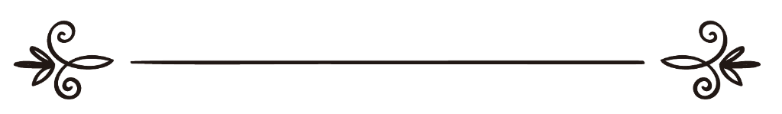 ªÀÄÄºÀªÀÄäzï ºÀAgÀhiÁ ¥ÀÅvÀÆÛgÀÄالأحاديث القصار 200 حديث من الصحيحينمحمد حمزة البتوري200 QgÀÄ ºÀ¢Ã¸ïUÀ¼ÀÄ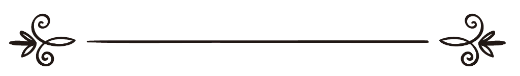 1-	عَنْ عُمَرَ بْنِ الْخَطَّابِ  قَالَ : سَمِعْتُ رَسُولَ اللَّهِ  يَقُولُ : «إِنَّمَا الْأَعْمَالُ بِالنِّيَّاتِ، وَإِنَّمَا لِكُلِّ امْرِئٍ مَا نَوَى، فَمَنْ كَانَتْ هِجْرَتُهُ إِلَى اللَّهِ وَرَسُولِهِ فَهِجْرَتُهُ إِلَى اللَّهِ وَرَسُولِهِ، وَمَنْ كَانَتْ هِجْرَتُهُ لِدُنْيَا يُصِيبُهَا أَوِ امْرَأَةٍ يَتَزَوَّجُهَا فَهِجْرَتُهُ إِلَى مَا هَاجَرَ إِلَيْهِ». رَوَاهُ الْبُخَارِيُّ وَمُسْلِمٌ.1.	GªÀÄgï E§Äß¯ï RvÁÛ¨ï()jAzÀ ªÀgÀ¢: CªÀgÀÄ ºÉÃ¼ÀÄvÁÛgÉ: C¯ÁèºÀ£À gÀ¸ÀÆ¯ï() »ÃUÉ ºÉÃ¼ÀÄªÀÅzÀ£ÀÄß £Á£ÀÄ PÉÃ½zÉÝÃ£É: “PÀªÀÄðUÀ¼ÀÄ GzÉÝÃ±ÀªÀ£ÀÄß (¤AiÀÄåvÀÛ£ÀÄß) CªÀ®A©¹PÉÆArªÉ. ¥ÀæwAiÉÆ§â ªÀåQÛUÀÆ CªÀ£À GzÉÝÃ±ÀzÀ ¥ÀæPÁgÀ ªÀiÁvÀæ ¥Àæw¥sÀ® ¤ÃqÀ¯ÁUÀÄªÀÅzÀÄ. DzÀÝjAzÀ AiÀiÁgÀÄ C¯ÁèºÀ¤UÁV ªÀÄvÀÄÛ CªÀ£À gÀ¸ÀÆ®jUÁV zÉÃ±ÀvÁåUÀ ªÀiÁqÀÄvÁÛ£ÉÆÃ CªÀ£À zÉÃ±ÀvÁåUÀªÀÅ C¯ÁèºÀ¤UÉ ªÀÄvÀÄÛ CªÀ£À gÀ¸ÀÆ®jUÁVzÉ. DzÀgÉ AiÀiÁgÀ zÉÃ±ÀvÁåUÀªÀÅ (»dæB) EºÀ¯ÉÆÃPÀPÁÌV, -CzÀ£ÀÄß ¥ÀqÉAiÀÄ®Ä- CxÀªÁ M§â ªÀÄ»¼ÉUÁV, -DPÉAiÀÄ£ÀÄß «ªÁºÀªÁUÀ®Ä- DVzÉAiÉÆÃ CªÀ£À zÉÃ±ÀvÁåUÀªÀÅ CªÀ£ÀÄ AiÀiÁªÀ GzÉÝÃ±ÀPÁÌV zÉÃ±ÀvÁåUÀ ªÀiÁrzÀ£ÉÆÃ CzÀPÁÌVzÉ.” [C¯ï§ÄSÁj ªÀÄvÀÄÛ ªÀÄÄ¹èªÀiï]2- 	عَنْ أَبِي هُرَيْرَةَ  أَنَّ رَسُولَ اللَّهِ  قَالَ : «مَنْ صَلَّى عَلَيَّ صَلَاةً وَاحِدَةً صَلَّى اللَّهُ عَلَيْهِ عَشْرًا». رَوَاهُ مُسْلِمٌ2. C§Æ ºÀÄgÉÊgÀB()jAzÀ ªÀgÀ¢: C¯ÁèºÀ£À gÀ¸ÀÆ¯ï() ºÉÃ½zÀgÀÄ: “£À£Àß ªÉÄÃ¯É MAzÀÄ ¸À¯Ávï ºÉÃ¼ÀÄªÀªÀ£À ªÉÄÃ¯É C¯ÁèºÀÄ ºÀvÀÄÛ ¸À¯ÁvïUÀ¼À£ÀÄß ºÉÃ¼ÀÄªÀ£ÀÄ.” [ªÀÄÄ¹èªÀiï]3-	 عَنْ أَبِي هُرَيْرَةَ  أَنَّ رَسُولَ اللَّهِ  قَالَ : «مَنْ كَذَبَ عَلَيَّ مُتَعَمِّدًا فَلْيَتَبَوَّأْ مَقْعَدَهُ مِنَ النَّارِ». رَوَاهُ الْبُخَارِيُّ وَمُسْلِمٌ3. C§Æ ºÀÄgÉÊgÀB()jAzÀ ªÀgÀ¢: C¯ÁèºÀ£À gÀ¸ÀÆ¯ï() ºÉÃ½zÀgÀÄ: “£À£Àß ªÉÄÃ¯É ªÀÄ£ÀB¥ÀÇªÀðPÀªÁV ¸ÀÄ¼ÀÄî ºÉÃ¼ÀÄªÀªÀ£ÀÄ £ÀgÀPÁVß¬ÄA¢gÀÄªÀ vÀ£Àß D¸À£ÀªÀ£ÀÄß ¹zÀÞ¥Àr¹PÉÆ¼Àî°.” [C¯ï§ÄSÁj ªÀÄvÀÄÛ ªÀÄÄ¹èªÀiï]4-	عَنْ أَبِي هُرَيْرَةَ  أَنَّ رَسُولَ اللَّهِ  قَالَ: «كُلُّ أُمَّتِي يَدْخُلُونَ الْجَنَّةَ إِلَّا مَنْ أَبَى». قَالُوا: يَا رَسُولَ اللَّهِ ! وَمَنْ يَأْبَى؟ قَالَ: «مَنْ أَطَاعَنِي دَخَلَ الْجَنَّةَ ، وَمَنْ عَصَانِي فَقَدْ أَبَى». رَوَاهُ الْبُخَارِيُّ4. C§Æ ºÀÄgÉÊgÀB()jAzÀ ªÀgÀ¢: C¯ÁèºÀ£À gÀ¸ÀÆ¯ï() ºÉÃ½zÀgÀÄ: “£À£Àß ¸ÀªÀÄÄzÁAiÀÄzÀ°è ¸ÉÃjzÀ J®ègÀÆ ¸ÀéUÀðªÀ£ÀÄß ¥ÀæªÉÃ²¸ÀÄªÀgÀÄ; DzÀgÉ ¤gÁPÀj¹zÀªÀ£À£ÀÄß ©lÄÖ.” CªÀgÀÄ (¸ÀºÁ¨ÁUÀ¼ÀÄ) PÉÃ½zÀgÀÄ: “N C¯ÁèºÀ£À gÀ¸ÀÆ®gÉÃ! ¤gÁPÀj¸ÀÄªÀªÀ£ÀÄ AiÀiÁgÀÄ?” CªÀgÀÄ() ºÉÃ½zÀgÀÄ: “£À£Àß DeÉÕAiÀÄ£ÀÄß ¥Á°¸ÀÄªÀªÀ£ÀÄ ¸ÀéUÀðªÀ£ÀÄß ¥ÀæªÉÃ²¸ÀÄªÀ£ÀÄ ªÀÄvÀÄÛ £À£Àß DeÉÕAiÀÄ£ÀÄß G®èAX¸ÀÄªÀªÀ£ÀÄ RArvÀªÁVAiÀÄÆ ¤gÁPÀj¹zÀ£ÀÄ.” [C¯ï§ÄSÁj]5- 	عَنْ أَنَسِ بْنِ مَالِكٍ الْأَنْصَارِيِّ  أَنَّ النَّبِيَّ  قَالَ: «مَنْ رَغِبَ عَنْ سُنَّتِي فَلَيْسَ مِنِّي». رَوَاهُ الْبُخَارِيُّ وَمُسْلِمٌ5. C£À¸ï E¨ïß ªÀiÁ°Pï C¯ïC£ÁìjÃ()jAzÀ ªÀgÀ¢: ¥ÀæªÁ¢() ºÉÃ½zÀgÀÄ: “£À£Àß ¸ÀÄ£ÀßwÛ¤AzÀ «ªÀÄÄR£ÁUÀÄªÀªÀ£ÀÄ £À£Àß°è ¸ÉÃjzÀªÀ£À®è.” [C¯ï§ÄSÁj ªÀÄvÀÄÛ ªÀÄÄ¹èªÀiï]6-	عَنْ أَنَسٍ  عَنِ النَّبِيِّ  أَنَّهُ قَالَ: «لَا يُؤْمِنُ أَحَدُكُمْ حَتَّى أَكُونَ أَحَبَّ إِلَيْهِ مِنْ وَالِدِهِ وَوَلَدِهِ وَالنَّاسِ أَجْمَعِينَ». رَوَاهُ الْبُخَارِيُّ وَمُسْلِمٌ6. C£À¸ï()jAzÀ ªÀgÀ¢: ¥ÀæªÁ¢()jAzÀ: CªÀgÀÄ ºÉÃ½zÀgÀÄ: “¤ªÀÄä°è AiÀiÁgÉÆ§â£ÀÆ «±Áé¸À«lÖªÀ£ÁUÀ¯ÁgÀ, CªÀ¤UÉ CªÀ£À vÀAzÉ(vÁ¬Ä)VAvÀ®Æ, ªÀÄPÀÌ½VAvÀ®Æ ªÀÄvÀÄÛ ¸ÀªÀð d£ÀjVAvÀ®Æ £Á£ÀÄ ºÉZÀÄÑ ¦æAiÀÄ£ÁUÀÄªÀªÀgÉUÉ.” [C¯ï§ÄSÁj ªÀÄvÀÄÛ ªÀÄÄ¹èªÀiï]7-	عَنْ أَبِي هُرَيْرَةَ  أَنَّ رَسُولَ اللَّهِ  قَالَ: «قَالَ اللَّهُ تَعَالَى: أَنَا أَغْنَى الشُّرَكَاءِ عَنِ الشِّرْكِ، مَنْ عَمِلَ عَمَلًا أَشْرَكَ فِيهِ مَعِي غَيْرِي تَرَكْتُهُ وَشِرْكَهُ». رَوَاهُ مُسْلِمٌ7. C§Æ ºÀÄgÉÊgÀB()jAzÀ ªÀgÀ¢: C¯ÁèºÀ£À gÀ¸ÀÆ¯ï() ºÉÃ½zÀgÀÄ: “CvÀÄå£ÀßvÀ£ÁzÀ C¯ÁèºÀÄ ºÉÃ¼ÀÄvÁÛ£É: £À£ÀUÉ ¸ÀºÀ¨sÁVUÀ¼À CUÀvÀå«®è. AiÀiÁgÁzÀgÀÆ MAzÀÄ PÀªÀÄðªÀ£ÀÄß ªÀiÁr CzÀgÀ°è £À£ÉÆßA¢UÉ £Á£À®èzÀªÀgÀ£ÀÄß ¸ÀºÀ¨sÁVAiÀÄ£ÁßV ªÀiÁrzÀgÉ, CªÀ£À£ÀÄß ªÀÄvÀÄÛ CªÀ£À ¸ÀºÀ¨sÁVvÀéªÀ£ÀÄß £Á£ÀÄ vÉÆgÉzÀÄ ©qÀÄªÉ£ÀÄ.” [ªÀÄÄ¹èªÀiï]8-	عَنْ أَبِي هُرَيْرَةَ  قَالَ: قَالَ رَسُولُ اللَّهِ  : «الْمُؤْمِنُ الْقَوِيُّ خَيْرٌ وَأَحَبُّ إِلَى اللَّهِ مِنَ الْمُؤْمِنِ الضَّعِيفِ، وَفِي كُلٍّ خَيْرٌ، احْرِصْ عَلَى مَا يَنْفَعُكَ، وَاسْتَعِنْ بِاللَّهِ وَلَا تَعْجِزْ، وَإِنْ أَصَابَكَ شَيْئٌ فَلَا تَقُلْ: لَوْ أَنِّي فَعَلْتُ كَانَ كَذَا وَكَذَا، وَلَكِنْ قُلْ: قَدَرُ اللَّهِ وَمَا شَاءَ فَعَلَ، فَإِنَّ لَوْ تَفْتَحُ عَمَلَ الشَّيْطَانِ». رَوَاهُ مُسْلِمٌ8. C§Æ ºÀÄgÉÊgÀB()jAzÀ ªÀgÀ¢: CªÀgÀÄ ºÉÃ¼ÀÄvÁÛgÉ: C¯ÁèºÀ£À gÀ¸ÀÆ¯ï() ºÉÃ½zÀgÀÄ: “§®±Á°AiÀiÁzÀ «±Áé¹AiÀÄÄ §®»Ã£À£ÁzÀ «±Áé¹VAvÀ GvÀÛªÀÄ£ÀÆ C¯ÁèºÀ¤UÉ ºÉZÀÄÑ ¦æAiÀÄ£ÀÆ DVzÁÝ£É. CªÀgÀ°è ¥ÀæwAiÉÆ§â£À®Æè M½wzÉ. ¤£ÀUÉ AiÀiÁªÀÅzÀÄ ¥ÀæAiÉÆÃd£À ¤ÃqÀÄvÀÛzÉÆÃ CzÀgÀ°è D¸ÀQÛ vÁ¼ÀÄ. C¯ÁèºÀ£ÉÆA¢UÉ ¸ÀºÁAiÀÄªÀ£ÀÄß ¨ÉÃqÀÄ ªÀÄvÀÄÛ (CzÀgÀ°è) GzÁ¹Ã£À£ÁUÀ¢gÀÄ. ¤£ÀUÉÃ£ÁzÀgÀÆ ¨Á¢ü¹zÀgÉ, MAzÀÄ ªÉÃ¼É £Á£ÀÄ »ÃUÉ ªÀiÁqÀÄwÛzÀÝgÉ »ÃUÉ »ÃUÉ DUÀÄwÛvÀÄÛ J£Àß¢gÀÄ. §zÀ¯ÁV, EzÀÄ C¯ÁèºÀ£À «¢ü ¤tðAiÀÄ; CªÀ£ÀÄ EaÒ¹zÀÝ£ÀÄß CªÀ£ÀÄ ªÀiÁqÀÄvÁÛ£É JAzÀÄ ºÉÃ¼ÀÄ. AiÀiÁPÉAzÀgÉ RArvÀªÁVAiÀÄÆ ‘MAzÀÄ ªÉÃ¼É' (JA§ ªÀiÁvÀÄ) ±ÉÊvÁ£À£À ¥ÀæªÀÈwÛAiÀÄ£ÀÄß vÉgÉAiÀÄÄvÀÛzÉ.” [ªÀÄÄ¹èªÀiï]9-	عَنْ أَبِي هُرَيْرَةَ  عَنِ النَّبِيِّ  قَالَ: «الْإِيمَانُ بِضْعٌ وَسِتُّونَ شُعْبَةً، وَالْحَيَاءُ شُعْبَةٌ مِنَ الْإِيمَانِ». رَوَاهُ الْبُخَارِيُّ وَمُسْلِمٌ9. C§Æ ºÀÄgÉÊgÀB()jAzÀ ªÀgÀ¢: ¥ÀæªÁ¢()jAzÀ: CªÀgÀÄ ºÉÃ½zÀgÀÄ: “FªÀiÁ£ï («±Áé¸À) CgÀÄªÀvÀÛ ªÀÄÆgÀjAzÀ J¥ÀàvÀÛgÀ vÀ£ÀPÀ ±ÁSÉUÀ¼À£ÀÄß ºÉÆA¢zÉ. ®eÉÓ (£ÁaPÉ¥ÀqÀÄªÀÅzÀÄ) FªÀiÁ¤£À°è ¸ÉÃjzÀ MAzÀÄ ±ÁSÉ.”  [C¯ï§ÄSÁj ªÀÄvÀÄÛ ªÀÄÄ¹èªÀiï]10-	عَنْ أَبِي هُرَيْرَةَ  أَنَّ رَسُولَ اللَّهِ  قَالَ: «إِنَّ لِلَّهِ تِسْعَةً وَتِسْعِينَ اسْمًا، مِائَةً إِلَّا وَاحِدًا، مَنْ أَحْصَاهَا دَخَلَ الْجَنَّةَ». رَوَاهُ الْبُخَارِيُّ وَمُسْلِمٌ10. C§Æ ºÀÄgÉÊgÀB()jAzÀ ªÀgÀ¢: C¯ÁèºÀ£À gÀ¸ÀÆ¯ï() ºÉÃ½zÀgÀÄ: “RArvÀªÁVAiÀÄÆ C¯ÁèºÀ¤UÉ vÉÆA§vÉÆÛA§vÀÄÛ ºÉ¸ÀgÀÄUÀ½ªÉ. £ÀÆgÀQÌAvÀ MAzÀÄ PÀ«Ää. CªÀÅUÀ¼À£ÀÄß JtÂ¸ÀÄªÀªÀ£ÀÄ (CAzÀgÉ CxÀðªÀ£ÀÄß CjvÀÄ PÀAoÀ¥ÁoÀ ªÀiÁqÀÄªÀªÀ£ÀÄ) ¸ÀéUÀðªÀ£ÀÄß ¥ÀæªÉÃ²¸ÀÄªÀ£ÀÄ.” [C¯ï§ÄSÁj ªÀÄvÀÄÛ ªÀÄÄ¹èªÀiï]11-	عَنْ أَبِي هُرَيْرَةَ  عَنِ النَّبِيِّ  قَالَ : «قَالَ اللَّهُ عَزَّ وَجَلَّ : سَبَقَتْ رَحْمَتِي غَضَبِي». رَوَاهُ الْبُخَارِيُّ وَمُسْلِمٌ11. C§Æ ºÀÄgÉÊgÀB()jAzÀ ªÀgÀ¢: ¥ÀæªÁ¢()jAzÀ: CªÀgÀÄ ºÉÃ½zÀgÀÄ: “ªÀÄºÁªÀÄ»ªÀÄ£ÁzÀ C¯ÁèºÀÄ ºÉÃ¼ÀÄvÁÛ£É: £À£Àß PÁgÀÄtåªÀÅ £À£Àß PÉÆÃ¥ÀQÌAvÀ®Æ ªÀÄÄAZÀÆtÂAiÀÄ°èzÉ.” [C¯ï§ÄSÁj ªÀÄvÀÄÛ ªÀÄÄ¹èªÀiï]12-	عَنْ أَبِي هُرَيْرَةَ  أَنَّ رَسُولَ اللَّهِ  قَالَ: «إِنَّ اللَّهَ يَغَارُ، وَغَيْرَةُ اللَّهِ أَنْ يَأْتِيَ الْمُؤْمِنُ مَا حَرَّمَ عَلَيْهِ». رَوَاهُ الْبُخَارِيُّ وَمُسْلِمٌ12. C§Æ ºÀÄgÉÊgÀB()jAzÀ ªÀgÀ¢: C¯ÁèºÀ£À gÀ¸ÀÆ¯ï() ºÉÃ½zÀgÀÄ: “RArvÀªÁVAiÀÄÆ C¯ÁèºÀ¤UÉ DvÀäUËgÀªÀ JA§Ä¢zÉ. «±Áé¹AiÀÄ ªÉÄÃ¯É CªÀ£ÀÄ ¤¶zÀÞUÉÆ½¹gÀÄªÀÅzÀ£ÀÄß CªÀ£ÀÄ («±Áé¹AiÀÄÄ) ªÀiÁqÀÄªÁUÀ C¯ÁèºÀ£À DvÀäUËgÀªÀPÉÌ zsÀPÉÌAiÀiÁUÀÄvÀÛzÉ.” [C¯ï§ÄSÁj ªÀÄvÀÄÛ ªÀÄÄ¹èªÀiï]13-	عَنْ أَنَسِ بْنِ مَالِكٍ  عَنِ النَّبِيِّ  قَالَ: «لَا يُؤْمِنُ أَحَدُكُمْ حَتَّى يُحِبَّ لِأَخِيهِ مَا يُحِبُّ لِنَفْسِهِ». رَوَاهُ الْبُخَارِيُّ وَمُسْلِمٌ13. C£À¸ï E¨ïß ªÀiÁ°Pï()jAzÀ ªÀgÀ¢: ¥ÀæªÁ¢()jAzÀ: CªÀgÀÄ ºÉÃ½zÀgÀÄ: “¤ªÀÄä°è AiÀiÁgÉÆ§â£ÀÆ «±Áé¹AiÀiÁUÀ¯ÁgÀ; CªÀ£ÀÄ ¸ÀévÀB vÀ£ÀUÉÆÃ¸ÀÌgÀ EµÀÖ¥ÀqÀÄªÀÅzÀ£ÀÄß vÀ£Àß ¸ÀºÉÆÃzÀgÀ¤UÀÆ EµÀÖ¥ÀqÀÄªÀ vÀ£ÀPÀ.” [C¯ï§ÄSÁj ªÀÄvÀÄÛ ªÀÄÄ¹èªÀiï]14-	عَنْ عُثْمَانَ بْنِ عَفَّانٍ  قَالَ: قَالَ رَسُولُ اللَّهِ  «خَيْرُكُمْ مَنْ تَعَلَّمَ الْقُرْآنَ وَعَلَّمَهُ». رَوَاهُ الْبُخَارِيُّ14. G¸Áä£ï E¨ïß C¥sÁá£ï()jAzÀ ªÀgÀ¢: CªÀgÀÄ ºÉÃ¼ÀÄvÁÛgÉ: C¯ÁèºÀ£À gÀ¸ÀÆ¯ï() ºÉÃ½zÀgÀÄ: “PÀÄgïD£ï PÀ°vÀªÀgÀÄ ªÀÄvÀÄÛ CzÀ£ÀÄß PÀ°¸ÀÄªÀªÀgÀÄ ¤ªÀÄä°è CvÀÄåvÀÛªÀÄgÀÄ.” [C¯ï§ÄSÁj]15-	عَنْ عُمَرَ بْنِ الْخَطَّابِ  قَالَ: قَالَ رَسُولُ اللَّهِ  : «إِنَّ اللَّهَ يَرْفَعُ بِهَذَا الْكِتَابِ أَقْوَامًا وَيَضَعُ بِهِ آخَرِينَ». رَوَاهُ مُسْلِمٌ15. GªÀÄgï E§Äß¯ï RvÁÛ¨ï()jAzÀ ªÀgÀ¢: CªÀgÀÄ ºÉÃ¼ÀÄvÁÛgÉ: C¯ÁèºÀ£À gÀ¸ÀÆ¯ï() ºÉÃ½zÀgÀÄ: “RArvÀªÁVAiÀÄÆ C¯ÁèºÀÄ F UÀæAxÀzÀ (PÀÄgïD¤£À) ªÀÄÆ®PÀ PÉ®ªÀÅ d£À¸ÀªÀÄÆºÀUÀ¼À£ÀÄß ªÉÄÃ¯ÉÃj¸ÀÄªÀ£ÀÄ (GZÀÒgÀ£ÁßV ªÀiÁqÀÄªÀ£ÀÄ) ªÀÄvÀÄÛ EvÀgÀ PÉ®ªÀÅ d£À¸ÀªÀÄÆºÀUÀ¼À£ÀÄß PÉ¼ÀV½¸ÀÄªÀ£ÀÄ (¤ÃZÀgÀ£ÁßV ªÀiÁqÀÄªÀ£ÀÄ).” [ªÀÄÄ¹èªÀiï]16-	عَنْ أَبِي مُوسَى الْأَشْعَرِيِّ  عَنِ النَّبِيِّ  قَالَ: «تَعَاهَدُوا الْقُرْآنَ، فَوَالَّذِي نَفْسِي بِيَدِهِ لَهُوَ أَشَدُّ تَفَصِّيًا مِنَ الْإِبِلِ فِي عُقُلِهَا». رَوَاهُ الْبُخَارِيُّ وَمُسْلِمٌ16. C§Æ ªÀÄÆ¸Á C¯ïC±ïCjÃ()jAzÀ ªÀgÀ¢: ¥ÀæªÁ¢()jAzÀ: CªÀgÀÄ ºÉÃ½zÀgÀÄ: “PÀÄgïD¤£À §UÉÎ ¥ÀÇtð PÁ¼Àf ªÀ»¹j (CzÀ£ÀÄß ¤gÀAvÀgÀ ¥ÁgÁAiÀÄt ªÀiÁqÀÄvÁÛ, CzÀgÀ ¥ÀæPÁgÀ PÀªÀÄðªÉ¸ÀUÀÄvÁÛ Ej). AiÀiÁPÉAzÀgÉ £À£Àß DvÀäªÀÅ AiÀiÁgÀ PÉÊAiÀÄ°èzÉAiÉÆÃ CªÀ£À ªÉÄÃ¯ÁuÉ! PÀlÄÖ ©ZÀÑ¯ÁzÀ MAmÉAiÀÄÄ NrºÉÆÃUÀÄªÀÅzÀQÌAvÀ®Æ ªÉÃUÀªÁV PÀÄgïD£ï (¤«ÄäAzÀ) NrºÉÆÃUÀÄvÀÛzÉ (ªÀÄgÉAiÀiÁUÀÄvÀÛzÉ).” [C¯ï§ÄSÁj ªÀÄvÀÄÛ ªÀÄÄ¹èªÀiï]17-	عَنْ عَبْدِ اللَّهِ بْنِ عَمْرٍو  قَالَ: قَالَ رَسُولُ اللَّهِ  : «اقْرَإِ الْقُرْآنَ فِي شَهْرٍ». قُلْتُ: إِنِّي أَجِدُ قُوَّةً حَتَّى قَالَ: «فَاقْرَأْهُ فِي سَبْعٍ وَلَا تَزِدْ عَلَى ذَلِكَ». رَوَاهُ الْبُخَارِيُّ وَمُسْلِمٌ17. C§ÄÝ¯Áèºï E¨ïß CªÀiïæ()jAzÀ ªÀgÀ¢: CªÀgÀÄ ºÉÃ¼ÀÄvÁÛgÉ: C¯ÁèºÀ£À gÀ¸ÀÆ¯ï() ºÉÃ½zÀgÀÄ: “PÀÄgïD£À£ÀÄß MAzÀÄ wAUÀ¼À°è (¸ÀA¥ÀÇtðªÁV) N¢ ªÀÄÄV¹j.” £Á£ÀÄ ºÉÃ½zÉ: “£À£Àß°è (CzÀQÌAvÀ ºÉZÀÄÑ ¥ÁgÁAiÀÄt ªÀiÁqÀÄªÀ) ±ÀQÛ¬ÄzÉ.” PÉÆ£ÉUÉ CªÀgÀÄ() ºÉÃ½zÀgÀÄ: “ºÁUÁzÀgÉ K¼ÀÄ ¢£ÀUÀ¼ÉÆ¼ÀUÉ CzÀ£ÀÄß (¸ÀA¥ÀÇtðªÁV) N¢ ªÀÄÄV¹j. (K¼ÀÄ ¢£ÀUÀ¼À°è) CzÀQÌAvÀ®Æ ºÉZÀÄÑ NzÀ®Ä ºÉÆÃUÀ¨ÉÃr.” [C¯ï§ÄSÁj ªÀÄvÀÄÛ ªÀÄÄ¹èªÀiï]18- عَنْ عَبْدِ اللَّهِ بْنِ عُمَرَ  أَنَّ رَسُولَ اللَّهِ  قَالَ: «لَا حَسَدَ إِلَّا فِي اثْنَتَيْنِ، رَجُلٍ آتَاهُ اللَّهُ الْقُرْآنَ فَهُوَ يَقُومُ بِهِ آنَاءَ اللَّيْلِ وَآنَاءَ النَّهَارِ، وَرَجُلٍ آتَاهُ اللَّهُ مَالًا فَهُوَ يُنْفِقُهُ آنَاءَ اللَّيْلِ وَآنَاءَ النَّهَارِ». رَوَاهُ الْبُخَارِيُّ وَمُسْلِمٌ18. C§ÄÝ¯Áèºï E¨ïß GªÀÄgï()jAzÀ: C¯ÁèºÀ£À gÀ¸ÀÆ¯ï() ºÉÃ½zÀgÀÄ: “JgÀqÀÄ ªÀåQÛUÀ¼À°è ºÉÆgÀvÀÄ C¸ÀÆAiÉÄ¥ÀqÀÄªÀÅzÀÄ ¸ÀªÀÄxÀð¤ÃAiÀÄªÀ®è. C¯ÁèºÀÄ PÀÄgïD¤£À eÁÕ£ÀªÀ£ÀÄß ¤Ãr CzÀgÀ ¥ÀæPÁgÀ gÁwæ ¥ÀÇwð ªÀÄvÀÄÛ ºÀUÀ®Ä ¥ÀÇwð PÀªÀÄðªÉ¸ÀUÀÄªÀ ªÀåQÛAiÀÄ°è ªÀÄvÀÄÛ C¯ÁèºÀÄ ¸ÀA¥ÀvÀÛ£ÀÄß ¤Ãr gÁwæ ¥ÀÇwð ªÀÄvÀÄÛ ºÀUÀ®Ä ¥ÀÇwð CzÀ£ÀÄß (C¯ÁèºÀ£À ªÀiÁUÀðzÀ°è) ªÀå¬Ä¸ÀÄªÀ ªÀåQÛAiÀÄ°è.” [C¯ï§ÄSÁj ªÀÄvÀÄÛ ªÀÄÄ¹èªÀiï]19-	عَنْ أَبِي هُرَيْرَةَ  أَنَّ رَسُولَ اللَّهِ  قَالَ: «لَا تَجْعَلُوا بُيُوتَكُمْ مَقَابِرَ، إِنَّ الشَّيْطَانَ يَنْفِرُ مِنَ الْبَيْتِ الَّذِي تُقْرَأُ فِيهِ سُورَةُ الْبَقَرَةِ». رَوَاهُ مُسْلِمٌ19. C§Æ ºÀÄgÉÊgÀB()jAzÀ ªÀgÀ¢: C¯ÁèºÀ£À gÀ¸ÀÆ¯ï() ºÉÃ½zÀgÀÄ: “¤ÃªÀÅ ¤ªÀÄä ªÀÄ£ÉUÀ¼À£ÀÄß UÉÆÃjUÀ¼À ¸ÀÜ¼ÀªÀ£ÁßV ªÀiÁrPÉÆ¼Àî¨ÁgÀzÀÄ. RArvÀªÁVAiÀÄÆ ¸ÀÆgÀB C¯ï§PÀgÀBªÀ£ÀÄß ¥ÁgÁAiÀÄt ªÀiÁqÀ¯ÁUÀÄªÀ ªÀÄ£É¬ÄAzÀ ±ÉÊvÁ£À£ÀÄ NrºÉÆÃUÀÄªÀ£ÀÄ.” [ªÀÄÄ¹èªÀiï]20-	عَنِ ابْنِ مَسْعُودٍ  قَالَ: قَالَ النَّبِيُّ  : «مَنْ قَرَأَ هَاتَيْنِ الْآيَتَيْنِ  مِنْ آخِرِ سُورَةِ الْبَقَرَةِ فِي لَيْلَةٍ كَفَتَاهُ». رَوَاهُ الْبُخَارِيُّ وَمُسْلِمٌ20. E¨ïß ªÀÄ¸ïHzï()jAzÀ ªÀgÀ¢: CªÀgÀÄ ºÉÃ¼ÀÄvÁÛgÉ: ¥ÀæªÁ¢() ºÉÃ½zÀgÀÄ: “¸ÀÆgÀB C¯ï§PÀgÀBzÀ PÉÆ£ÉAiÀÄ°ègÀÄªÀ F JgÀqÀÄ ¸ÀÆQÛUÀ¼À£ÀÄß ¥ÁgÁAiÀÄt ªÀiÁqÀÄªÀªÀ¤UÉ (±ÉÊvÁ£À¤AzÀ gÀPÉë ¥ÀqÉAiÀÄ®Ä) CzÀÄ ¸ÁPÀÄ.” [C¯ï§ÄSÁj ªÀÄvÀÄÛ ªÀÄÄ¹èªÀiï]21-	عَنْ أَبِي الدَّرْدَاءِ  أَنَّ النَّبِيَّ  قَالَ: «مَنْ حَفِظَ عَشْرَ آيَاتٍ مِنْ أَوَّلِ سُورَةِ الْكَهْفِ عُصِمَ مِنَ الدَّجَّالِ». رَوَاهُ مُسْلِمٌ21. C§Ä zÀÝzÁðCï()jAzÀ ªÀgÀ¢: ¥ÀæªÁ¢()gÀªÀgÀÄ ºÉÃ½zÀgÀÄ: “¸ÀÆgÀB C¯ïPÀºïá£À D¢AiÀÄ°ègÀÄªÀ ºÀvÀÄÛ ¸ÀÆQÛUÀ¼À£ÀÄß PÀAoÀ¥ÁoÀ ªÀiÁrzÀªÀ£ÀÄ zÀeÁÓ¯ï¤AzÀ ¸ÀAgÀQë¸À®àqÀÄªÀ£ÀÄ.” [ªÀÄÄ¹èªÀiï]22-	عَنْ مُعَاوِيَةَ بْنِ أَبِي سُفْيَانَ  قَالَ: سَمِعْتُ النَّبِيَّ  يَقُولُ: «مَنْ يُرِدِ اللَّهُ بِهِ خَيْرًا يُفَقِّهْهُ فِي الدِّينِ». رَوَاهُ الْبُخَارِيُّ وَمُسْلِمٌ22. ªÀÄÄD«AiÀÄB E¨ïß C©Ã ¸ÀÄ¥sÁå£ï()jAzÀ ªÀgÀ¢: CªÀgÀÄ ºÉÃ¼ÀÄvÁÛgÉ: ¥ÀæªÁ¢() »ÃUÉ ºÉÃ¼ÀÄªÀÅzÁV £Á£ÀÄ PÉÃ½zÉÝÃ£É: “C¯ÁèºÀÄ AiÀiÁgÀ°è M½vÀ£ÀÄß GzÉÝÃ²¸ÀÄvÁÛ£ÉÆÃ CªÀ¤UÉ CªÀ£ÀÄ (C¯ÁèºÀÄ) zsÀªÀÄðzÀ°è ¥ÁArvÀåªÀ£ÀÄß zÀAiÀÄ¥Á°¸ÀÄªÀ£ÀÄ.” [C¯ï§ÄSÁj ªÀÄvÀÄÛ ªÀÄÄ¹èªÀiï]23-	عَنْ أَبِي هُرَيْرَةَ  أَنَّ رَسُولَ اللَّهِ  قَالَ: «مَنْ سَلَكَ طَرِيقًا يَلْتَمِسُ فِيهِ عِلْمًا سَهَّلَ اللَّهُ لَهُ بِهِ طَرِيقًا إِلَى الْجَنَّةِ». رَوَاهُ مُسْلِمٌ23. C§Æ ºÀÄgÉÊgÀB()jAzÀ ªÀgÀ¢: ¥ÀæªÁ¢() ºÉÃ½zÀgÀÄ: “eÁÕ£ÀªÀ£ÀÄß CgÀ¸ÀÄvÁÛ AiÀiÁgÁzÀgÀÆ MAzÀÄ zÁjAiÀÄ£ÀÄß ¥ÀæªÉÃ²¸ÀÄªÀÅzÁzÀgÉ C¯ÁèºÀÄ CªÀ¤UÉ CzÀgÀ ªÀÄÆ®PÀ ¸ÀéUÀðQÌgÀÄªÀ zÁjAiÀÄ£ÀÄß ¸ÀÄUÀªÀÄUÉÆ½¸ÀÄªÀ£ÀÄ.” [ªÀÄÄ¹èªÀiï]24-	عَنْ أَبِي هُرَيْرَةَ  عَنِ النَّبِيِّ  قَالَ: «اجْتَنِبُوا السَّبْعَ الْمُوبِقَاتِ». قَالُوا: يَا رَسُولَ اللَّهِ وَمَا هُنَّ؟ قَالَ: «الشِّرْكُ بِاللَّهِ، وَالسِّحْرُ، وَقَتْلُ النَّفْسِ الَّتِي حَرَّمَ اللَّهُ إِلَّا بِالْحَقِّ، وَأَكْلُ الرِّبَا، وَأَكْلُ مَالَ الْيَتِيمِ، وَالتَّوَلَّى يَوْمَ الزَّحْفِ، وَقَذْفُ الْمُحْصَنَاتِ الْمُؤْمِنَاتِ الْغَافِلَاتِ». رَوَاهُ الْبُخَارِيُّ وَمُسْلِمٌ24. C§Æ ºÀÄgÉÊgÀB()jAzÀ ªÀgÀ¢: ¥ÀæªÁ¢()jAzÀ: CªÀgÀÄ ºÉÃ½zÀgÀÄ: “K¼ÀÄ ªÀÄºÁ «£Á±ÀPÁjUÀ½AzÀ zÀÆgÀ«j.” ¸ÀºÁ¨ÁUÀ¼ÀÄ PÉÃ½zÀgÀÄ: “N C¯ÁèºÀ£À gÀ¸ÀÆ®gÉÃ, CªÀÅ AiÀiÁªÀÅªÀÅ?” CªÀgÀÄ() ºÉÃ½zÀgÀÄ: “C¯ÁèºÀ£ÉÆA¢UÉ ¸ÀºÀ¨sÁVvÀé (²Pïð) ªÀiÁqÀÄªÀÅzÀÄ, ªÀiÁl ªÀiÁqÀÄªÀÅzÀÄ, C¯ÁèºÀÄ ¥À«vÀæUÉÆ½¹zÀ (ªÀÄ£ÀÄµÀå) zÉÃºÀªÀ£ÀÄß £ÁåAiÀÄªÁzÀ PÁgÀt«®èzÉ PÉÆ¯É ªÀiÁqÀÄªÀÅzÀÄ, §rØ w£ÀÄßªÀÅzÀÄ, C£ÁxÀgÀ ¸ÉÆvÀÛ£ÀÄß w£ÀÄßªÀÅzÀÄ, AiÀÄÄzÀÞgÀAUÀ¢AzÀ »A¢gÀÄV NqÀÄªÀÅzÀÄ ªÀÄvÀÄÛ ¸ÀÄ²Ã¯ÉAiÀÄgÁzÀ, «±Áé¹¤AiÀÄgÁzÀ, C£ÉÊwPÀvÉAiÀÄ ¥ÀjªÉ¬Ä®èzÀ ªÀÄ»¼ÉAiÀÄgÀ ªÉÄÃ¯É ªÀå©üZÁgÀzÀ DgÉÆÃ¥À ºÉÆj¸ÀÄªÀÅzÀÄ.” [C¯ï§ÄSÁj ªÀÄvÀÄÛ ªÀÄÄ¹èªÀiï]25-	عَنِ ابْنِ عُمَرَ  أَنَّ رَسُولَ اللَّهِ  قَالَ: «كُلُّ مُسْكِرٍ خَمْرٌ وَكُلُّ مُسْكِرٍ حَرَامٌ». رَوَاهُ مُسْلِمٌ25. E¨ïß GªÀÄgï()jAzÀ ªÀgÀ¢: C¯ÁèºÀ£À gÀ¸ÀÆ¯ï() ºÉÃ½zÀgÀÄ: “J®è CªÀÄ®Ä ¥ÀzÁxÀðUÀ¼ÀÄ ªÀÄzÀåªÁVªÉ ªÀÄvÀÄÛ J®è CªÀÄ®Ä ¥ÀzÁxÀðUÀ¼ÀÄ ¤¶zÀÞªÁVªÉ.” [ªÀÄÄ¹èªÀiï]26-	عَنْ أَبِي بَكْرَةَ  قَالَ: قَالَ النَّبِيُّ  : «أَكْبَرُ الْكَبَائِرِ الْإِشْرَاكُ بِاللَّهِ، وَعُقُوقُ الْوَالِدَيْنِ، وَشَهَادَةُ الزُّورِ». رَوَاهُ الْبُخَارِيُّ وَمُسْلِمٌ26. C§Æ §PÀæB()jAzÀ ªÀgÀ¢: CªÀgÀÄ ºÉÃ¼ÀÄvÁÛgÉ: ¥ÀæªÁ¢() ºÉÃ½zÀgÀÄ: “C¯ÁèºÀ£ÉÆA¢UÉ ¸ÀºÀ¨sÁVvÀé (²Pïð) ªÀiÁqÀÄªÀÅzÀÄ, ªÀiÁvÁ¦vÀgÀ£ÀÄß ¢üPÀÌj¸ÀÄªÀÅzÀÄ ªÀÄvÀÄÛ ¸ÀÄ¼ÀÄî ¸ÁQë ºÉÃ¼ÀÄªÀÅzÀÄ ªÀÄºÁ¥Á¥ÀUÀ¼À¯ÉèÃ CwzÉÆqÀØ ¥Á¥ÀUÀ¼ÀÄ.” [C¯ï§ÄSÁj ªÀÄvÀÄÛ ªÀÄÄ¹èªÀiï]27-	عَنْ عَبْدِ اللَّهِ بْنِ مَسْعُودٍ  قَالَ: قَالَ النَّبِيُّ  : «مَنْ مَاتَ وَهُوَ يَدْعُو مِنْ دُونِ اللَّهِ نِدًّا دَخَلَ النَّارَ». رَوَاهُ الْبُخَارِيُّ27. C§ÄÝ¯Áèºï E¨ïß ªÀÄ¸ïHzï()jAzÀ ªÀgÀ¢: CªÀgÀÄ ºÉÃ¼ÀÄvÁÛgÉ: ¥ÀæªÁ¢() ºÉÃ½zÀgÀÄ: “C¯ÁèºÀ£À ºÉÆgÀvÀÄ EvÀgÀ ¥Àæw¸Àà¢üðAiÀÄ£ÀÄß ¥Áæyð¸ÀÄªÀ ¹ÜwAiÀÄ°è ªÀÄgÀt ºÉÆAzÀÄªÀªÀ£ÀÄ £ÀgÀPÁVßAiÀÄ£ÀÄß ¥ÀæªÉÃ²¸ÀÄªÀ£ÀÄ.” [C¯ï§ÄSÁj]28-	عَنْ جَابِرِ بْنِ عَبْدِ اللَّهِ  قَالَ: قَالَ النَّبِيُّ  : «مَنْ مَاتَ لَا يُشْرِكُ بِاللَّهِ شَيْئًا دَخَلَ الْجَنَّةَ، وَمَنْ مَاتَ يُشْرِكُ بِاللَّهِ شَيْئًا دَخَلَ النَّارَ». رَوَاهُ مُسْلِمٌ28. eÁ©gï E¨ïß C©Ý¯Áèºï()jAzÀ ªÀgÀ¢: CªÀgÀÄ ºÉÃ½zÀgÀÄ: ¥ÀæªÁ¢() ºÉÃ½zÀgÀÄ: “C¯ÁèºÀ£ÉÆA¢UÉ ¸ÀºÀ¨sÁVvÀé (²Pïð) ªÀiÁqÀzÀ ¹ÜwAiÀÄ°è ªÀÄgÀt ºÉÆAzÀÄªÀªÀ£ÀÄ ¸ÀéUÀðªÀ£ÀÄß ¥ÀæªÉÃ²¸ÀÄªÀ£ÀÄ ªÀÄvÀÄÛ C¯ÁèºÀ£ÉÆA¢UÉ ¸ÀºÀ¨sÁVvÀé (²Pïð) ªÀiÁrzÀ ¹ÜwAiÀÄ°è ªÀÄgÀt ºÉÆAzÀÄªÀªÀ£ÀÄ £ÀgÀPÁVßAiÀÄ£ÀÄß ¥ÀæªÉÃ²¸ÀÄªÀ£ÀÄ.” [ªÀÄÄ¹èªÀiï]29-	عَنْ عَلِيِّ بْنِ أَبِي طَالِبٍ  قَالَ: قَالَ النَّبِيُّ  : «لَعَنَ اللَّهُ مَنْ ذَبَحَ لِغَيْرِ اللَّهِ، وَلَعَنَ اللَّهُ مَنْ لَعَنَ وَالِدَيْهِ، وَلَعَنَ اللَّهُ مَنْ آوَى مُحْدِثًا، وَلَعَنَ اللَّهُ مَنْ غَيَّرَ مَنَارَ الْأَرْضِ». رَوَاهُ مُسْلِمٌ29. C°Ã E¨ïß C©Ã vÁ°¨ï()jAzÀ ªÀgÀ¢: CªÀgÀÄ ºÉÃ¼ÀÄvÁÛgÉ: ¥ÀæªÁ¢() ºÉÃ½zÀgÀÄ: “C¯ÁèºÉÃvÀgÀjUÉ §° ¤ÃqÀÄªÀªÀ£À£ÀÄß C¯ÁèºÀÄ ±À¦¸ÀÄªÀ£ÀÄ, vÀ£Àß ªÀiÁvÁ¦vÀgÀ£ÀÄß ±À¦¸ÀÄªÀªÀ£À£ÀÄß C¯ÁèºÀÄ ±À¦¸ÀÄªÀ£ÀÄ, M§â PÉÆëÃ¨sÉUÁgÀ¤UÉ D±ÀæAiÀÄ ¤ÃqÀÄªÀªÀ£À£ÀÄß C¯ÁèºÀÄ ±À¦¸ÀÄªÀ£ÀÄ ªÀÄvÀÄÛ ¨sÀÆ«ÄAiÀÄ UÀrUÀ¼À£ÀÄß §zÀ¯Á¬Ä¸ÀÄªÀªÀ£À£ÀÄß C¯ÁèºÀÄ ±À¦¸ÀÄªÀ£ÀÄ.” [ªÀÄÄ¹èªÀiï]30-	عَنْ جَابِرٍ  قَالَ: سَمِعْتُ رَسُولَ اللَّهِ  يَقُولُ: «إِنَّ بَيْنَ الرَّجُلِ وَبَيْنَ الشِّرْكِ وَالْكُفْرِ تَرْكَ الصَّلَاةِ». رَوَاهُ مُسْلِمٌ30. eÁ©gï()jAzÀ ªÀgÀ¢: CªÀgÀÄ ºÉÃ¼ÀÄvÁÛgÉ: C¯ÁèºÀ£À gÀ¸ÀÆ¯ï() »ÃUÉ ºÉÃ¼ÀÄªÀÅzÀ£ÀÄß £Á£ÀÄ PÉÃ½zÉÝÃ£É: “RArvÀªÁVAiÀÄÆ M§â ªÀåQÛAiÀÄ ªÀÄzsÉå ºÁUÀÆ ²Pïð ªÀÄvÀÄÛ PÀÄ¥sïæ£À ªÀÄzsÉå¬ÄgÀÄªÀ CAvÀgÀªÀÅ £ÀªÀiÁgÀhÄ£ÀÄß vÉÆgÉAiÀÄÄªÀÅzÀÄ.” [ªÀÄÄ¹èªÀiï]31-	عَنْ بُرَيْدَةَ بْنِ الْحُصَيْبِ  عَنِ النَّبِيِّ  قَالَ: «مَنْ تَرَكَ صَلَاةَ الْعَصْرِ حَبِطَ عَمَلُهُ». رَوَاهُ الْبُخَارِيُّ31. §ÄgÉÊzÀB E§Äß¯ï ºÀÄ¸ÉÊ¨ï()jAzÀ ªÀgÀ¢: ¥ÀæªÁ¢()jAzÀ: CªÀgÀÄ ºÉÃ½zÀgÀÄ: “C¸ïæ £ÀªÀiÁgÀhÄ£ÀÄß vÉÆgÉAiÀÄÄªÀªÀ£À PÀªÀÄð ¤µÀá®ªÁUÀÄªÀÅzÀÄ.” [C¯ï§ÄSÁj]32-	عَنِ ابْنِ عُمَرَ  أَنَّ رَسُولَ اللَّهِ  قَالَ: «الَّذِي تَفُوتُهُ صَلَاةُ الْعَصْرِ كَأَنَّمَا وُتِرَ أَهْلَهُ وَمَالَهُ». رَوَاهُ الْبُخَارِيُّ وَمُسْلِمٌ32. E¨ïß GªÀÄgï()jAzÀ ªÀgÀ¢: C¯ÁèºÀ£À gÀ¸ÀÆ¯ï() ºÉÃ½zÀgÀÄ: “C¸ïæ £ÀªÀiÁgÀhiï £ÀµÀÖªÁUÀÄªÀ ªÀåQÛ vÀ£Àß PÀÄlÄA§ ªÀÄvÀÄÛ ¸ÀA¥ÀvÀÛ£ÀÄß (PÀ¼ÀPÉÆAqÀÄ) MAnAiÀiÁzÀªÀ£ÀAvÉ DVzÁÝ£É.” [C¯ï§ÄSÁj ªÀÄvÀÄÛ ªÀÄÄ¹èªÀiï]33-	عَنْ أَبِي هُرَيْرَةَ  أَنَّ رَسُولَ اللَّهِ  قَالَ: «الصَّلَوَاتُ الْخَمْسُ، وَالْجُمُعَةُ إِلَى الْجُمُعَةِ، وَرَمَضَانُ إِلَى رَمَضَانَ، مُكَفِّرَاتٌ مَا بَيْنَهُنَّ إِذَا اجْتُنِبَتِ الْكَبَائِرُ». رَوَاهُ مُسْلِمٌ33. C§Æ ºÀÄgÉÊgÀB()jAzÀ ªÀgÀ¢: C¯ÁèºÀ£À gÀ¸ÀÆ¯ï() ºÉÃ½zÀgÀÄ: “LzÀÄ ªÉÃ¼ÉAiÀÄ £ÀªÀiÁgÀhiïUÀ¼ÀÄ, dÄªÀÄÄCB (CzÀgÀ £ÀAvÀgÀzÀ) E£ÉÆßAzÀÄ dÄªÀÄÄCBzÀ vÀ£ÀPÀ, gÀªÀÄzÁ£ï (CzÀgÀ £ÀAvÀgÀzÀ) E£ÉÆßAzÀÄ gÀªÀÄzÁ£ï vÀ£ÀPÀ, EªÉ®èªÀÇ CªÀÅUÀ¼À £ÀqÀÄªÉ ¸ÀA¨sÀ«¸ÀÄªÀ ¸ÀªÀð ¥Á¥ÀUÀ¼À£ÀÄß C½¹ ºÁPÀÄªÀªÀÅUÀ¼ÁVªÉ; DzÀgÉ ªÀÄºÁ¥Á¥ÀUÀ¼À£ÀÄß ªÀiÁqÀ¢zÀÝgÉ ªÀiÁvÀæ.” [ªÀÄÄ¹èªÀiï]34-	عَنْ عَبْدِ اللَّهِ بْنِ عُمَرَ  عَنِ النَّبِيِّ  قَالَ: «الظُّلْمُ ظُلُمَاتٌ يَوْمَ الْقِيَامَةِ». رَوَاهُ الْبُخَارِيُّ وَمُسْلِمٌ34. C§ÄÝ¯Áèºï E¨ïß GªÀÄgï()jAzÀ ªÀgÀ¢: ¥ÀæªÁ¢()jAzÀ: CªÀgÀÄ ºÉÃ½zÀgÀÄ: “C£ÁåAiÀÄªÀÅ ¥ÀÅ£ÀgÀÄvÁÜ£À ¢£ÀzÀAzÀÄ CAzsÀPÁgÀUÀ¼ÁV ªÀiÁ¥ÀðqÀÄvÀÛzÉ.” [C¯ï§ÄSÁj ªÀÄvÀÄÛ ªÀÄÄ¹èªÀiï]35-	عَنْ عَائِشَةَ  أَنَّ رَسُولَ اللَّهِ  قَالَ: «مَنْ ظَلَمَ قِيدَ شِبْرٍ مِنَ الْأَرْضِ طُوِّقَهُ مِنْ سَبْعِ أَرْضِينَ». رَوَاهُ الْبُخَارِيُّ وَمُسْلِمٌ35. D¬Ä±Á()jAzÀ ªÀgÀ¢: C¯ÁèºÀ£À gÀ¸ÀÆ¯ï() ºÉÃ½zÀgÀÄ: “MAzÀÄ UÉÃtÂ£ÀµÀÄÖ UÁvÀæzÀ ¨sÀÆ«ÄAiÀÄ£ÀÄß C£ÁåAiÀÄªÁV PÀ§½¸ÀÄªÀªÀ¤UÉ (¥ÀÅ£ÀgÀÄvÁÜ£À ¢£ÀzÀAzÀÄ) K¼ÀÄ ¨sÀÆ«ÄUÀ¼À£ÀÄß ºÁgÀªÀ£ÁßV ªÀiÁr vÉÆr¸À¯ÁUÀÄªÀÅzÀÄ.” [C¯ï§ÄSÁj ªÀÄvÀÄÛ ªÀÄÄ¹èªÀiï]36-	عَنْ أَبِي هُرَيْرَةَ  أَنَّ رَسُولَ اللَّهِ  قَالَ: «كُلُّ الْمُسْلِمِ عَلَى الْمُسْلِمِ حَرَامٌ دَمُهُ وَمَالُهُ وَعِرْضُهُ». رَوَاهُ مُسْلِمٌ36. C§Æ ºÀÄgÉÊgÀB()jAzÀ ªÀgÀ¢: C¯ÁèºÀ£À gÀ¸ÀÆ¯ï() ºÉÃ½zÀgÀÄ: “¥ÀæwAiÉÆ§â ªÀÄÄ¹èªÀÄ£ÀÄ, CªÀ£À gÀPÀÛ, CªÀ£À ¸ÀA¥ÀvÀÄÛ ªÀÄvÀÄÛ CªÀ£À ªÀiÁ£À E£ÉÆß§â ªÀÄÄ¹èªÀÄ£À ¥Á°UÉ ¥À«vÀæ.” [ªÀÄÄ¹èªÀiï]37-	عَنْ أَبِي هُرَيْرَةَ  أَنَّ رَسُولَ اللَّهِ  قَالَ: «أَتَدْرُونَ مَا الْغِيبَةُ؟» قَالُوا: اللَّهُ وَرَسُولُهُ أَعْلَمُ. قَالَ: «ذِكْرُكَ أَخَاكَ بِمَا يَكْرَهُ». قِيلَ: أَرَأَيْتَ إِنْ كَانَتْ فِي أَخِي مَا أَقُولُ؟ قَالَ: «إِنْ كَانَ فِيهِ مَا تَقُولُ فَقَدْ اغْتَبْتَهُ، وَإِنْ لَمْ يَكُنْ فِيهِ مَا تَقُولُ فَقَدْ بَهَتَّهُ». رَوَاهُ مُسْلِمٌ37. C§Æ ºÀÄgÉÊgÀB()jAzÀ ªÀgÀ¢: C¯ÁèºÀ£À gÀ¸ÀÆ¯ï() ºÉÃ½zÀgÀÄ: “VÃ§vï (¥ÀgÀzÀÆµÀuÉ) JAzÀgÉÃ£ÉAzÀÄ ¤ªÀÄUÉ UÉÆvÉÛÃ?” ¸ÀºÁ¨ÁUÀ¼ÀÄ ºÉÃ½zÀgÀÄ: “C¯ÁèºÀÄ ªÀÄvÀÄÛ CªÀ£À gÀ¸ÀÆ®gÀÄ ºÉZÀÄÑ §®èªÀgÀÄ.” CªÀgÀÄ() ºÉÃ½zÀgÀÄ: “¤£Àß ¸ÀºÉÆÃzÀgÀ EµÀÖ¥ÀqÀzÉ EgÀÄªÀÅzÀ£ÀÄß CªÀ£À §UÉÎ ªÀiÁvÀ£ÁqÀÄªÀÅzÀÄ.” ¸ÀºÁ¨ÁUÀ¼ÀÄ PÉÃ½zÀgÀÄ: “DzÀgÉ £Á£ÀÄ ºÉÃ¼ÀÄwÛgÀÄªÀÅzÀÄ £À£Àß ¸ÀºÉÆÃzÀgÀ£À°è EzÉAiÉÄAzÁzÀgÉ ¤ªÀÄä C©ü¥ÁæAiÀÄªÉÃ£ÀÄ?” CªÀgÀÄ() ºÉÃ½zÀgÀÄ: “¤Ã£ÀÄ ºÉÃ¼ÀÄwÛgÀÄªÀÅzÀÄ CªÀ£À°è EzÉAiÉÄAzÁzÀgÉ ¤Ã£ÀÄ CªÀ£À §UÉÎ VÃ§vï (¥ÀgÀzÀÆµÀuÉ) ªÀiÁrgÀÄªÉ. E£ÀÄß ¤Ã£ÀÄ ºÉÃ¼ÀÄwÛgÀÄªÀÅzÀÄ CªÀ£À°è E®èªÉAzÁzÀgÉ ¤Ã£ÀÄ CªÀ£À ªÉÄÃ¯É ¸ÀÄ¼ÁîgÉÆÃ¥À ºÉÆj¹gÀÄªÉ.” [ªÀÄÄ¹èªÀiï]38-	عَنْ عَبْدِ اللَّهِ بْنِ مَسْعُودٍ  قَالَ: قَالَ رَسُولُ اللَّهِ  : «أَوَّلُ مَا يُقْضَى بَيْنَ النَّاسِ يَوْمَ الْقِيَامَةِ فِي الدِّمَاءِ». رَوَاهُ الْبُخَارِيُّ وَمُسْلِمٌ38. C§ÄÝ¯Áèºï E¨ïß ªÀÄ¸ïHzï()jAzÀ ªÀgÀ¢: CªÀgÀÄ ºÉÃ¼ÀÄvÁÛgÉ: C¯ÁèºÀ£À gÀ¸ÀÆ¯ï() ºÉÃ½zÀgÀÄ: “¥ÀÅ£ÀgÀÄvÁÜ£À ¢£ÀzÀAzÀÄ d£ÀgÀ ªÀÄzsÉå ªÉÆlÖªÉÆzÀ®Ä wÃ¥ÀÅð ¤ÃqÀ¯ÁUÀÄªÀÅzÀÄ gÀPÀÛ¥ÁvÀzÀ (PÉÆ¯ÉAiÀÄ) §UÉÎ.” [C¯ï§ÄSÁj ªÀÄvÀÄÛ ªÀÄÄ¹èªÀiï]39-	عَنْ أَبِي هُرَيْرَةَ  أَنَّ رَسُولَ اللَّهِ  قَالَ: «مَنْ حَمَلَ عَلَيْنَا السِّلَاحَ فَلَيْسَ مِنَّا، وَمَنْ غَشَّنَا فَلَيْسَ مِنَّا». رَوَاهُ مُسْلِمٌ39. C§Æ ºÀÄgÉÊgÀB()jAzÀ ªÀgÀ¢: C¯ÁèºÀ£À gÀ¸ÀÆ¯ï() ºÉÃ½zÀgÀÄ: “£ÀªÀÄä «gÀÄzÀÞ ±À¸ÀÛçªÉwÛzÀªÀ£ÀÄ £ÀªÀÄä°è ¸ÉÃjzÀªÀ£À®è. £ÀªÀÄUÉ ªÀAZÀ£É ªÀiÁrzÀªÀ£ÀÄ £ÀªÀÄä°è ¸ÉÃjzÀªÀ£À®è.” [ªÀÄÄ¹èªÀiï]40-	عَنْ ثَابِتِ بْنِ الضَّحَّاكِ  قَالَ: قَالَ رَسُولُ اللَّهِ  : «لَعْنُ الْمُؤْمِنِ كَقَتْلِهِ». رَوَاهُ الْبُخَارِيُّ وَمُسْلِمٌ40. ¸Á©vï E§Äß zÀÝºÁíPï()jAzÀ ªÀgÀ¢: CªÀgÀÄ ºÉÃ¼ÀÄvÁÛgÉ: C¯ÁèºÀ£À gÀ¸ÀÆ¯ï() ºÉÃ½zÀgÀÄ: “«±Áé¹AiÀÄ£ÀÄß ±À¦¸ÀÄªÀÅzÀÄ CªÀ£À£ÀÄß PÉÆ®ÄèªÀÅzÀPÉÌ ¸ÀªÀiÁ£À.” [C¯ï§ÄSÁj ªÀÄvÀÄÛ ªÀÄÄ¹èªÀiï]41-	عَنْ أَبِي هُرَيْرَةَ  أَنَّ رَسُولَ اللَّهِ  قَالَ: «إِيَّاكُمْ وَالظَّنَّ، فَإِنَّ الظَّنَّ أَكْذَبُ الْحَدِيثِ، وَلَا تَحَسَّسُوا، وَلَا تَجَسَّسُوا، وَلَا تَنَافَسُوا، وَلَا تَحَاسَدُوا، وَلَا تَبَاغَضُوا، وَلَا تَدَابَرُوا، وَكُونُوا عِبَادَ اللَّهِ إِخْوَانًا». رَوَاهُ الْبُخَارِيُّ وَمُسْلِمٌ41. C§Æ ºÀÄgÉÊgÀB()jAzÀ ªÀgÀ¢: C¯ÁèºÀ£À gÀ¸ÀÆ¯ï() ºÉÃ½zÀgÀÄ: “HºÉAiÀÄ §UÉÎ JZÀÑgÀ ªÀ»¹j. AiÀiÁPÉAzÀgÉ RArvÀªÁVAiÀÄÆ HºÉAiÀÄÄ CwzÉÆqÀØ ¸ÀÄ¼ÀÄî ªÁvÉð. ¤ÃªÀÅ ¨ÉÃgÉÆ§â£À vÀ¥ÀÅöàUÀ¼À£ÀÄß ºÀÄqÀÄPÀ¨ÁgÀzÀÄ, ¤ÃªÀÅ ¨ÉÃgÉÆ§â£À SÁ¸ÀV «ZÁgÀUÀ¼À£ÀÄß PÉzÀPÀ¨ÁgÀzÀÄ, ¤ÃªÀÅ ¨ÉÃgÉÆ§â£ÀÄ D¸É¥ÀqÀÄªÀÅzÀ£ÀÄß CªÀ¤UÉ ¹UÀzÀAvÉ ªÀiÁqÀ®Ä ¸Àà¢üð¸À¨ÁgÀzÀÄ, ¤ÃªÀÅ ¨ÉÃgÉÆ§â£À°ègÀÄªÀ C£ÀÄUÀæºÀªÀÅ ¤ªÁgÀuÉAiÀiÁUÀ®Ä C¸ÀÆAiÉÄ ¥ÀqÀ¨ÁgÀzÀÄ, ¤ÃªÀÅ ¥ÀgÀ¸ÀàgÀ zÉéÃ¶¸À¨ÁgÀzÀÄ, ¤ÃªÀÅ ¥ÀgÀ¸ÀàgÀ ªÀÄÄR £ÉÆÃqÀzÉ wgÀÄV £ÀqÉAiÀÄ¨ÁgÀzÀÄ. N C¯ÁèºÀ£À zÁ¸ÀgÉÃ, ¤ÃªÀÅ ¥ÀgÀ¸ÀàgÀ ¸ÀºÉÆÃzÀgÀgÀAvÉ ¨Á½j.” [C¯ï§ÄSÁj ªÀÄvÀÄÛ ªÀÄÄ¹èªÀiï]42-	عَنْ أَبِي هُرَيْرَةَ  أَنَّ رَسُولَ اللَّهِ  قَالَ: «إِنَّ الْعَبْدَ لَيَتَكَلَّمُ بِالْكَلِمَةِ، مَا يَتَبَيَّنُ مَا فِيهَا، يَهْوِي بِهَا فِي النَّارِ، أَبْعَدَ مَا بَيْنَ الْمَشْرِقِ وَالْمَغْرِبِ». رَوَاهُ الْبُخَارِيُّ وَمُسْلِمٌ42. C§Æ ºÀÄgÉÊgÀB()jAzÀ ªÀgÀ¢: C¯ÁèºÀ£À gÀ¸ÀÆ¯ï() ºÉÃ½zÀgÀÄ: “RArvÀªÁVAiÀÄÆ zÁ¸À£ÀÄ MAzÀÄ ªÀiÁvÀ£ÀÄß DqÀÄªÀ£ÀÄ. vÀ£Àß ªÀiÁw£À°è K¤zÉAiÉÄA§ÄzÀgÀ §UÉÎ (CzÀÄ ¸ÀjAiÉÆÃ vÀ¥ÉÇàÃ JA§ÄzÀgÀ §UÉÎ) CªÀ¤UÉ ¥ÀjªÉ¬ÄgÀÄªÀÅ¢®è. D ªÀiÁw£À PÁgÀt¢AzÁV ¥ÀÇªÀð ªÀÄvÀÄÛ ¥À²ÑªÀÄzÀ £ÀqÀÄªÉ¬ÄgÀÄªÀ CAvÀgÀQÌAvÀ®Æ ºÉZÀÄÑ zÀÆgÀ CªÀ£ÀÄ £ÀgÀPÁVßAiÀÄ°è ©Ã¼ÀÄªÀ£ÀÄ.” [C¯ï§ÄSÁj ªÀÄvÀÄÛ ªÀÄÄ¹èªÀiï]43-	عَنْ جَابِرٍ  قَالَ: سَمِعْتُ النَّبِيَّ  يَقُولُ: «إِنَّ الشَّيْطَانَ قَدْ أَيْسَ أَنْ يَعْبُدَهُ الْمُصَلُّونَ فِي جَزِيرَةِ الْعَرَبِ، وَلَكِنْ فِي التَّحْرِيشِ بَيْنَهُمْ». رَوَاهُ مُسْلِمٌ43. eÁ©gï()jAzÀ ªÀgÀ¢: CªÀgÀÄ ºÉÃ¼ÀÄvÁÛgÉ: ¥ÀæªÁ¢()gÀªÀgÀÄ »ÃUÉ ºÉÃ¼ÀÄªÀÅzÀ£ÀÄß £Á£ÀÄ PÉÃ½zÉÝÃ£É: “CgÉÃ©AiÀÄ£ï G¥À¢éÃ¥ÀzÀ°è £ÀªÀiÁgÀhiï ªÀiÁqÀÄªÀªÀgÀÄ (ªÀÄÄ¹èªÀÄgÀÄ) vÀ£Àß£ÀÄß DgÁ¢ü¸ÀÄªÀgÀÄ JA§ÄzÀgÀ §UÉÎ ±ÉÊvÁ£À£ÀÄ ¤gÁ±À£ÁVzÁÝ£É. DzÀgÉ CªÀgÀ ªÀÄzsÉå ªÉÊªÀÄ£À¸Àå (MqÀPÀÄ) ªÀÄÆr¸ÀÄªÀÅzÀgÀ §UÉÎ (CªÀ£ÀÄ D±ÁªÁ¢AiÀiÁVzÁÝ£É).” [ªÀÄÄ¹èªÀiï]44-	عَنْ أَبِي هُرَيْرَةَ  عَنِ النَّبِيِّ  قَالَ: «مَنْ لَا يَرْحَمُ لَا يُرْحَمٌ». رَوَاهُ الْبُخَارِيُّ وَمُسْلِمٌ44. C§Æ ºÀÄgÉÊgÀB()jAzÀ ªÀgÀ¢: ¥ÀæªÁ¢()jAzÀ: CªÀgÀÄ ºÉÃ½zÀgÀÄ: “AiÀiÁgÀÄ (EvÀgÀgÀ ªÉÄÃ¯É) PÀgÀÄuÉ vÉÆÃgÀÄªÀÅ¢®èªÉÇÃ CªÀgÀ ªÉÄÃ¯ÉAiÀÄÆ PÀgÀÄuÉ vÉÆÃgÀ®àqÀÄªÀÅ¢®è.” [C¯ï§ÄSÁj ªÀÄvÀÄÛ ªÀÄÄ¹èªÀiï]45-	عَنْ خَوْلَةَ الْأَنْصَارِيَّةِ  قَالَتْ: سَمِعْتُ النَّبِيَّ  يَقُولُ: «إِنَّ رِجَالًا يَتَخَوَّضُونَ فِي مَالِ اللَّهِ بِغَيْرِ حَقٍّ، فَلَهُمُ النَّارُ يَوْمَ الْقِيَامَةِ». رَوَاهُ الْبُخَارِيُّ 45. SË®B C¯ïC£ÁìjAiÀÄåB() jAzÀ ªÀgÀ¢: ¥ÀæªÁ¢()gÀªÀgÀÄ »ÃUÉ ºÉÃ¼ÀÄªÀÅzÁV £Á£ÀÄ PÉÃ½zÉÝÃ£É: “RArvÀªÁVAiÀÄÆ C¯ÁèºÀ£À ¸ÉÆwÛ£À°è (¸ÁªÀðd¤PÀ ReÁ£ÉAiÀÄ ºÀtzÀ°è) C£ÁåAiÀÄªÁV ªÀåªÀºÀj¸ÀÄ ªÀªÀgÀÄ AiÀiÁgÉÆÃ ¥ÀÅ£ÀgÀÄvÁÜ£À ¢£ÀzÀAzÀÄ CªÀjVgÀÄªÀÅzÀÄ £ÀgÀPÁVß ªÀiÁvÀæªÁVzÉ.” [C¯ï§ÄSÁj]46-	عَنِ ابْنِ عُمَرَ  أَنَّ رَسُولَ اللَّهِ  قَالَ: «مَا يَزَالُ الرَّجُلُ يَسْأَلُ حَتَّى يَأْتِيَ يَوْمَ الْقِيَامَةِ وَلَيْسَ فِي وَجْهِهِ مُزْعَةُ لَحْمٍ». رَوَاهُ مُسْلِمٌ46. E¨ïß GªÀÄgï()jAzÀ ªÀgÀ¢: C¯ÁèºÀ£À gÀ¸ÀÆ¯ï() ºÉÃ½zÀgÀÄ: “M§â ªÀåQÛ ©üPÉë ¨ÉÃqÀÄvÀÛ¯ÉÃ EgÀÄªÀ£ÀÄ, J°èAiÀÄªÀgÉUÉAzÀgÉ ¥ÀÅ£ÀgÀÄvÁÜ£À ¢£ÀzÀAzÀÄ CªÀ£À ªÀÄÄRzÀ°è MAzÀÄ ZÀÆgÀÄ ªÀiÁA¸ÀªÀÇ E®èzÀ ¹ÜwAiÀÄ°è CªÀ£ÀÄ §gÀÄªÀ vÀ£ÀPÀ.” [ªÀÄÄ¹èªÀiï]47-	عَنْ أَبِي هُرَيْرَةَ  أَنَّ رَسُولَ اللَّهِ  قَالَ: «آيَةُ الْمُنَافِقِ ثَلَاثٌ، إِذَا حَدَّثَ كَذَبَ، وَإِذَا اؤْتُمِنَ خَانَ، وَإِذَا وَعَدَ أَخْلَفَ». رَوَاهُ الْبُخَارِيُّ وَمُسْلِمٌ47. C§Æ ºÀÄgÉÊgÀB()jAzÀ ªÀgÀ¢: C¯ÁèºÀ£À gÀ¸ÀÆ¯ï() ºÉÃ½zÀgÀÄ: “PÀ¥Àl«±Áé¹AiÀÄ aºÉßUÀ¼ÀÄ ªÀÄÆgÀÄ: ªÀiÁvÀ£ÁrzÀgÉ ¸ÀÄ¼ÀÄî ºÉÃ¼ÀÄªÀÅzÀÄ, «±Áé¸À«qÀ®àlÖgÉ ªÀAa¸ÀÄªÀÅzÀÄ ªÀÄvÀÄÛ ªÁUÁÝ£À ªÀiÁrzÀgÉ G®èAX¸ÀÄªÀÅzÀÄ.” [C¯ï§ÄSÁj ªÀÄvÀÄÛ ªÀÄÄ¹èªÀiï]48-	عَنْ عَبْدِ اللَّهِ بْنِ مَسْعُودٍ  قَالَ: قَالَ رَسُولُ اللَّهِ  : «سِبَابُ الْمُسْلِمِ فُسُوقٌ وَقِتَالُهُ كُفْرٌ». رَوَاهُ الْبُخَارِيُّ وَمُسْلِمٌ48. C§ÄÝ¯Áèºï E¨ïß ªÀÄ¸ïHzï()jAzÀ: CªÀgÀÄ ºÉÃ½zÀgÀÄ:  C¯ÁèºÀ£À gÀ¸ÀÆ¯ï() ºÉÃ½zÀgÀÄ: “ªÀÄÄ¹èªÀÄ£À£ÀÄß vÉUÀ¼ÀÄªÀÅzÀÄ zÀÄµÀÌªÀÄðªÀÇ CªÀ£ÉÆA¢UÉ AiÀÄÄzÀÞ ªÀiÁqÀÄªÀÅzÀÄ C«±Áé¸ÀªÀÇ DVzÉ.” [C¯ï§ÄSÁj ªÀÄvÀÄÛ ªÀÄÄ¹èªÀiï]49-	عَنْ أَبِي سَعِيدٍ الْخُدْرِيِّ  قَالَ: قَالَ النَّبِيُّ  : «لَا تَسُبُّوا أَصْحَابِي، فَلَوْ أَنَّ أَحَدَكُمْ أَنْفَقَ مِثْلَ أُحُدٍ ذَهَبًا مَا بَلَغَ مُدَّ أَحَدِهِمْ وَلَا نَصِيفَهُ». رَوَاهُ الْبُخَارِيُّ وَمُسْلِمٌ49. C§Æ ¸ÀFzï C¯ïRÄ¢æÃ()jAzÀ ªÀgÀ¢: CªÀgÀÄ ºÉÃ½zÀgÀÄ: ¥ÀæªÁ¢() ºÉÃ½zÀgÀÄ: “¤ÃªÀÅ £À£Àß ¸ÀºÁ¨ÁUÀ¼À£ÀÄß vÉUÀ¼À¨ÁgÀzÀÄ. ¤ªÀÄä¯ÉÆè§â£ÀÄ GºÀÄzï ¥ÀªÀðvÀzÀµÀÄÖ a£ÀßªÀ£ÀÄß zÁ£À ªÀiÁrzÀgÀÆ CªÀgÀ°è (¸ÀºÁ¨ÁUÀ¼À°è) M§â£ÀÄ MAzÀÄ ¨ÉÆUÀ¸ÉAiÀÄµÀÄÖ zÁ£À ªÀiÁrzÀÝPÉÌ CxÀªÁ CzÀgÀ CzsÀðPÉÌ CzÀÄ vÀ®Ä¥À¯ÁgÀzÀÄ (¸Àj¸ÀªÀÄªÁUÀ¯ÁgÀzÀÄ).” [C¯ï§ÄSÁj ªÀÄvÀÄÛ ªÀÄÄ¹èªÀiï]50-	عَنِ الْبَرَاءِ بْنِ عَازِبٍ  قَالَ: قَالَ النَّبِيُّ  : «الْأَنْصَارُ لَا يُحِبُّهُمْ إِلَّا مُؤْمِنٌ، وَلَا يُبْغِضُهُمْ إِلَّا مُنَافِقٌ، فَمَنْ أَحَبَّهُمْ أَحَبَّهُ اللَّهُ، وَمَنْ أَبْغَضَهُمْ أَبْغَضَهُ اللَّهُ». رَوَاهُ الْبُخَارِيُّ وَمُسْلِمٌ50. C¯ï§gÁCï E¨ïß DjhÄ¨ï()jAzÀ ªÀgÀ¢: CªÀgÀÄ ºÉÃ¼ÀÄvÁÛgÉ: ¥ÀæªÁ¢() ºÉÃ½zÀgÀÄ: “C£ÁìgïUÀ¼À£ÀÄß «±Áé¹AiÀÄ ºÉÆgÀvÀÄ E£ÁßgÀÆ ¦æÃw¸À¯ÁgÀgÀÄ ªÀÄvÀÄÛ CªÀgÀ£ÀÄß PÀ¥Àl«±Áé¹AiÀÄ ºÉÆgÀvÀÄ E£ÁßgÀÆ zÉéÃ¶¸À¯ÁgÀgÀÄ. CªÀgÀ£ÀÄß ¦æÃw¸ÀÄªÀªÀ£À£ÀÄß C¯ÁèºÀÄ ¦æÃw¸ÀÄªÀ£ÀÄ ªÀÄvÀÄÛ CªÀgÀ£ÀÄß zÉéÃ¶¸ÀÄªÀªÀ£À£ÀÄß C¯ÁèºÀÄ zÉéÃ¶¸ÀÄªÀ£ÀÄ.” [C¯ï§ÄSÁj ªÀÄvÀÄÛ ªÀÄÄ¹èªÀiï]51-	عَنْ عَلِيِّ بْنِ أَبِي طَالِبٍ  قَالَ: وَالَّذِي فَلَقَ الْحَبَّةَ وَبَرَأَ النَّسَمَةَ، إِنَّهُ لَعَهِدَ النَّبِيُّ  إِلَيَّ أَنْ لَا يُحِبَّنِي إِلَّا مُؤْمِنٌ وَلَا يُبْغِضَنِي إِلَّا مُنَافِقٌ. رَوَاهُ مُسْلِمٌ51. C°Ã E¨ïß C©Ã vÁ°¨ï()jAzÀ ªÀgÀ¢: CªÀgÀÄ ºÉÃ¼ÀÄvÁÛgÉ: “zsÁ£ÀåªÀ£ÀÄß ¹Ã½zÀªÀ£À ªÀÄvÀÄÛ fÃªÀeÁ®UÀ¼À£ÀÄß ¸ÀÈ¶¹zÀªÀ£À ªÉÄÃ¯ÁuÉ! «±Áé¹AiÀÄ®èzÉ E£ÁßgÀÆ £À£Àß£ÀÄß ¦æÃw¸À¯ÁgÀgÀÄ ªÀÄvÀÄÛ PÀ¥Àl«±Áé¹AiÀÄ®èzÉ E£ÁßgÀÆ £À£Àß£ÀÄß zÉéÃ¶¸À¯ÁgÀgÀÄ JAzÀÄ ¥ÀæªÁ¢()gÀªÀgÀÄ £À£ÀUÉ ¨sÀgÀªÀ¸É ¤ÃrzÁÝgÉ.” [ªÀÄÄ¹èªÀiï]52-	عَنْ جُبَيْرِ بْنِ مُطْعِمٍ  أَنَّهُ سَمِعَ النَّبِيَّ  يَقُولُ: «لَا يَدْخُلُ الْجَنَّةَ قَاطِعُ رَحِمٍ». رَوَاهُ الْبُخَارِيُّ وَمُسْلِمٌ52. dÄ¨ÉÊgï E¨ïß ªÀÄÄvïEªÀiï()jAzÀ ªÀgÀ¢: ¥ÀæªÁ¢() »ÃUÉ ºÉÃ¼ÀÄªÀÅzÀ£ÀÄß CªÀgÀÄ PÉÃ½zÁÝgÉ: “gÀPÀÛ ¸ÀA§AzsÀªÀ£ÀÄß PÀrAiÀÄÄªÀªÀ£ÀÄ ¸ÀéUÀðªÀ£ÀÄß ¥ÀæªÉÃ²¸À¯ÁgÀ£ÀÄ.” [C¯ï§ÄSÁj ªÀÄvÀÄÛ ªÀÄÄ¹èªÀiï]53-	عَنْ حُذَيْفَةَ بْنِ الْيَمَانِ  قَالَ: سَمِعْتُ رَسُولَ اللَّهِ  يَقُولُ: «لَا يَدْخُلُ الْجَنَّةَ نَمَّامٌ». رَوَاهُ الْبُخَارِيُّ وَمُسْلِمٌ53. ºÀÄzÉÊ¥sÀB E§Äß¯ï AiÀÄªÀiÁ£ï()jAzÀ ªÀgÀ¢: CªÀgÀÄ ºÉÃ¼ÀÄvÁÛgÉ: C¯ÁèºÀ£À gÀ¸ÀÆ¯ï() »ÃUÉ ºÉÃ¼ÀÄªÀÅzÀ£ÀÄß £Á£ÀÄ PÉÃ½zÉÝÃ£É: “ZÁrPÉÆÃgÀ£ÀÄ ¸ÀéUÀðªÀ£ÀÄß ¥ÀæªÉÃ²¸À¯ÁgÀ£ÀÄ.” [C¯ï§ÄSÁj ªÀÄvÀÄÛ ªÀÄÄ¹èªÀiï]54-	عَنْ أَبِي هُرَيْرَةَ  أَنَّ رَسُولَ اللَّهِ  قَالَ: «لَا يَدْخُلُ الْجَنَّةَ مَنْ لَا يَأْمَنُ جَارُهُ بَوَائِقَهُ». رَوَاهُ مُسْلِمٌ54. C§Æ ºÀÄgÉÊgÀB()jAzÀ ªÀgÀ¢: C¯ÁèºÀ£À gÀ¸ÀÆ¯ï() ºÉÃ½zÀgÀÄ: “AiÀiÁgÀÄ vÀ£Àß QgÀÄPÀÄ¼À¢AzÀ vÀ£Àß £ÉgÉAiÀÄªÀ¤UÉ ¸ÀÄgÀPÀëvÉ ¤ÃqÀÄªÀÅ¢®èªÉÇÃ CªÀ£ÀÄ ¸ÀéUÀðªÀ£ÀÄß ¥ÀªÉÃ²¸À¯ÁgÀ£ÀÄ.” [ªÀÄÄ¹èªÀiï]55-	عَنِ ابْنِ عُمَرَ  قَالَ: قَالَ رَسُولُ اللَّهِ  : «مَا زَالَ جِبْرِيلُ يُوصِينِي بِالْجَارِ حَتَّى ظَنَنْتُ أَنَّهُ سَيُوَرِّثُهُ». رَوَاهُ الْبُخَارِيُّ وَمُسْلِمٌ55. E¨ïß GªÀÄgï()jAzÀ ªÀgÀ¢: CªÀgÀÄ ºÉÃ¼ÀÄvÁÛgÉ: C¯ÁèºÀ£À gÀ¸ÀÆ¯ï() ºÉÃ½zÀgÀÄ: “f©æÃ¯ï() £À£ÉÆßA¢UÉ £ÉgÉAiÀÄªÀgÀ §UÉÎ G¥ÀzÉÃ±À ¤ÃqÀÄvÀÛ¯ÉÃ EzÀÝgÀÄ. J°èAiÀÄªÀgÉUÉAzÀgÉ CªÀgÀÄ £ÉgÉAiÀÄªÀ£À£ÀÄß £À£Àß GvÀÛgÁ¢üPÁjAiÀÄ£ÁßV ªÀiÁqÀÄªÀgÉÆÃ JAzÀÄ £Á£ÀÄ ¨sÁ«¸ÀÄªÀ vÀ£ÀPÀ.” [C¯ï§ÄSÁj ªÀÄvÀÄÛ ªÀÄÄ¹èªÀiï]56-	عَنْ جَابِرِ بْنِ عَبْدِ اللَّهِ الْأَنْصَارِيِّ  قَالَ: لَعَنَ رَسُولُ اللَّهِ  آكِلَ الرِّبَا وَمُوكِلَهُ وَكَاتِبَهُ وَشَاهِدَيْهِ، وَقَالَ: «هُمْ سَوَاءٌ». رَوَاهُ مُسْلِمٌ56. eÁ©gï E¨ïß C©Ý¯Áèºï C¯ïC£ÁìjÃ()jAzÀ ªÀgÀ¢: CªÀgÀÄ ºÉÃ¼ÀÄvÁÛgÉ: “C¯ÁèºÀ£À gÀ¸ÀÆ¯ï()gÀªÀgÀÄ §rØ w£ÀÄßªÀªÀ£À£ÀÄß, CzÀ£ÀÄß w¤ß¸ÀÄªÀªÀ£À£ÀÄß, CzÀ£ÀÄß §gÉ¢qÀÄªÀªÀ£À£ÀÄß ªÀÄvÀÄÛ CzÀPÉÌ ¸ÁQë ¤®ÄèªÀ E§âgÀ£ÀÄß ±À¦¹zÁÝgÉ. ªÀÄvÀÄÛ CªÀgÀÄ ºÉÃ½zÀgÀÄ: CªÀgÉ®ègÀÆ (CzÀgÀ°è) ¸ÀªÀiÁ£ÀgÀÄ”. [ªÀÄÄ¹èªÀiï]57-	عَنْ عَبْدِ اللَّهِ بْنِ عَبَّاسٍ  قَالَ: لَعَنَ رَسُولُ اللَّهِ  الْمُتَشَبِّهِينَ مِنَ الرِّجَالِ بِالنِّسَاءِ وَالْمُتَشَبِّهَاتِ مِنَ النِّسَاءِ بِالرِّجَالِ. رَوَاهُ الْبُخَارِيُّ57. C§ÄÝ¯Áèºï E¨ïß C¨Áâ¸ï()jAzÀ ªÀgÀ¢: CªÀgÀÄ ºÉÃ¼ÀÄvÁÛgÉ: “ªÀÄ»¼ÉAiÀÄgÀ£ÀÄß C£ÀÄPÀj¸ÀÄªÀ ¥ÀÅgÀÄµÀgÀ£ÀÄß ªÀÄvÀÄÛ ¥ÀÅgÀÄµÀgÀ£ÀÄß C£ÀÄPÀj¸ÀÄªÀ ªÀÄ»¼ÉAiÀÄgÀ£ÀÄß C¯ÁèºÀ£À gÀ¸ÀÆ¯ï()gÀªÀgÀÄ ±À¦¹zÁÝgÉ.” [C¯ï§ÄSÁj]58-	عَنْ عَائِشَةَ  وَعَبْدِ اللَّهِ بْنِ عَبَّاسٍ  قَالَا: قَالَ رَسُولُ اللَّهِ  : «لَعْنَةُ اللَّهِ عَلَى الْيَهُودِ وَالنَّصَارَى اتَّخَذُوا قُبُورَ أَنْبِيَائِهِمْ مَسَاجِدَ». رَوَاهُ الْبُخَارِيُّ وَمُسْلِمٌ58. D¬Ä±Á()jAzÀ ªÀÄvÀÄÛ C§ÄÝ¯Áèºï E¨ïß C¨Áâ¸ï()jAzÀ ªÀgÀ¢: CªÀj§âgÀÆ ºÉÃ¼ÀÄvÁÛgÉ: C¯ÁèºÀ£À gÀ¸ÀÆ¯ï()gÀªÀgÀÄ ºÉÃ½zÀgÀÄ: “AiÀÄºÀÆzÀgÀ ªÀÄvÀÄÛ PÉæöÊ¸ÀÛgÀ ªÉÄÃ¯É C¯ÁèºÀ£À ±Á¥À«gÀ°. CªÀgÀÄ vÀªÀÄä ¥ÀæªÁ¢UÀ¼À UÉÆÃjUÀ¼À£ÀÄß DgÁzsÀ£Á®AiÀÄUÀ¼À£ÁßV ªÀiÁrPÉÆAqÀgÀÄ.” [C¯ï§ÄSÁj ªÀÄvÀÄÛ ªÀÄÄ¹èªÀiï]59-	عَنْ عُمَرَ  قَالَ: سَمِعْتُ النَّبِيَّ  يَقُولُ: «لَا تُطْرُونِي كَمَا أَطْرَتِ النَّصَارَى ابْنَ مَرْيَمَ، فَإِنَّمَا أَنْ عَبْدُهُ، فَقُولُوا: عَبْدُ اللَّهِ وَرَسُولُهُ». رَوَاهُ الْبُخَارِيُّ59. GªÀÄgï()jAzÀ ªÀgÀ¢: CªÀgÀÄ ºÉÃ¼ÀÄvÁÛgÉ: ¥ÀæªÁ¢()gÀªÀgÀÄ »ÃUÉ ºÉÃ¼ÀÄªÀÅzÀ£ÀÄß £Á£ÀÄ PÉÃ½zÉÝÃ£É: “PÉæöÊ¸ÀÛgÀÄ ªÀÄAiÀÄðªÀÄgÀ ªÀÄUÀ£À£ÀÄß (F¸Á()gÀ£ÀÄß) C«ÄvÀªÁV ºÉÆUÀ½zÀAvÉ ¤ÃªÀÅ £À£Àß£ÀÄß C«ÄvÀªÁV ºÉÆUÀ¼À¨ÁgÀzÀÄ. AiÀiÁPÉAzÀgÉ £Á£ÀÄ CªÀ£À (C¯ÁèºÀ£À) zÁ¸À ªÀiÁvÀæ. DzÀÝjAzÀ C¯ÁèºÀ£À zÁ¸À ªÀÄvÀÄÛ CªÀ£À ¸ÀAzÉÃ±ÀªÁºÀPÀ JAzÀÄ ºÉÃ½j.” [C¯ï§ÄSÁj]60-	عَنْ عَبْدِ اللَّهِ بْنِ مَسْعُودٍ  أَنَّ رَسُولَ اللَّهِ  قَالَ: «أَشَدُّ النَّاسِ عَذَابًا يَوْمَ الْقِيَامَةِ الْمُصَوِّرُونَ». رَوَاهُ الْبُخَارِيُّ وَمُسْلِمٌ60. C§ÄÝ¯Áèºï E¨ïß ªÀÄ¸ïHzï()jAzÀ ªÀgÀ¢: C¯ÁèºÀ£À gÀ¸ÀÆ¯ï() ºÉÃ½zÀgÀÄ: “¥ÀÅ£ÀgÀÄvÁÜ£À ¢£ÀzÀAzÀÄ CwPÀpt ²PÉë¬ÄgÀÄªÀÅzÀÄ avÀæ gÀa¸ÀÄªÀªÀjUÉ.” [C¯ï§ÄSÁj ªÀÄvÀÄÛ ªÀÄÄ¹èªÀiï]61-	عَنْ بَعْضِ أَزْوَاجِ النَّبِّيِّ  عَنِ النَّبِيِّ  قَالَ: «مَنْ أَتَى عَرَّافًا فَسَأَلَهُ عَنْ شَيْئٍ لَمْ تُقْبَلْ لَهُ صَلَاةٌ أَرْبَعِينَ لَيْلَةً». رَوَاهُ مُسْلِمٌ61. ¥ÀæªÁ¢()gÀªÀgÀ PÉ®ªÀÅ ¥ÀwßAiÀÄjAzÀ ªÀgÀ¢: ¥ÀæªÁ¢()jAzÀ: CªÀgÀÄ ºÉÃ½zÀgÀÄ: “eÉÆåÃwµÀå£À §½UÉ ºÉÆÃV CªÀ£À°è AiÀiÁªÀÅzÁzÀgÉÆAzÀÄ «µÀAiÀÄzÀ §UÉÎ PÉÃ¼ÀÄªÀªÀ£À £ÀªÀiÁgÀhÄ£ÀÄß £À®évÀÄÛ gÁwæUÀ¼À PÁ® ¹éÃPÀj¸À®àqÀÄªÀÅ¢®è.” [ªÀÄÄ¹èªÀiï]62-	عَنْ أَبِي عَامِرٍ أَوْ أَبِي مَالِكٍ الْأَشْعَرِيِّ  قَالَ: سَمِعْتُ رَسُولَ اللَّهِ  يَقُولُ: «لَيَكُونَنَّ مِنْ أُمَّتِي أَقْوَامٌ يَسْتَحِلُّونَ الْحِرَ وَالْحَرِيرَ وَالْخَمْرَ وَالْمَعَازِفَ». رَوَاهُ الْبُخَارِيُّ62. C§Æ D«Ägï CxÀªÁ C§Æ ªÀiÁ°Pï C¯ïC±ïCjÃ()jAzÀ ªÀgÀ¢: CªÀgÀÄ ºÉÃ¼ÀÄvÁÛgÉ: C¯ÁèºÀ£À gÀ¸ÀÆ¯ï()gÀªÀgÀÄ »ÃUÉ ºÉÃ¼ÀÄªÀÅzÀ£ÀÄß £Á£ÀÄ PÉÃ½zÉÝÃ£É: “ªÀå©üZÁgÀ ªÀÄvÀÄÛ gÉÃµÉäAiÀÄ£ÀÄß, ºÁUÀÆ ªÀÄzÀå ªÀÄvÀÄÛ ¸ÀAVÃvÀªÀ£ÀÄß zsÀªÀÄð¸ÀªÀÄävÀUÉÆ½¸ÀÄªÀ PÉ®ªÀÅ d£ÀgÀÄ RArvÀªÁVAiÀÄÆ £À£Àß ¸ÀªÀÄÄzÁAiÀÄzÀ°è GAmÁUÀÄªÀgÀÄ.” [C¯ï§ÄSÁj]63-	عَنْ أَبِي هُرَيْرَةَ  قَالَ: قَالَ رَسُولُ اللَّهِ  : «كَفَى بِالْمَرْءِ كَذِبًا أَنْ يُحَدِّثَ بِكُلِّ مَا سَمِعَ». رَوَاهُ مُسْلِمٌ63. C§Æ ºÀÄgÉÊgÀB()jAzÀ ªÀgÀ¢: CªÀgÀÄ ºÉÃ¼ÀÄvÁÛgÉ: C¯ÁèºÀ£À gÀ¸ÀÆ¯ï() ºÉÃ½zÀgÀÄ: “vÁ£ÀÄ D°¹zÉÝ®èªÀ£ÀÆß E£ÉÆß§âjUÉ w½¸ÀÄªÀÅzÀÄ M§â ªÀåQÛUÉ ¸ÀÄ¼ÀÄî £ÀÄrAiÀÄÄªÀÅzÁV ¸ÁPÀÄ.” [ªÀÄÄ¹èªÀiï]64-	عَنْ عَبْدِ اللَّهِ بْنِ عُمَرَ بْنِ الْحَطَّابِ  عَنِ النَّبِيِّ  قَالَ: «مَنْ جَرَّ ثَوْبَهُ خُيَلَاءَ لَمْ يَنْظُرِ اللَّهُ إِلَيْهِ يَوْمَ الْقِيَامَةِ». رَوَاهُ الْبُخَارِيُّ وَمُسْلِمٌ64. C§ÄÝ¯Áèºï E¨ïß GªÀÄgï E§Äß¯ï RvÁÛ¨ï()jAzÀ ªÀgÀ¢: ¥ÀæªÁ¢()jAzÀ: CªÀgÀÄ ºÉÃ½zÀgÀÄ: “CºÀA¨sÁªÀ¢AzÀ vÀ£Àß GqÀÄ¥À£ÀÄß J¼ÉzÀÄ £ÀqÉAiÀÄÄªÀªÀ£À PÀqÉUÉ ¥ÀÅ£ÀgÀÄvÁÜ£À ¢£ÀzÀAzÀÄ C¯ÁèºÀÄ £ÉÆÃqÀ¯ÁgÀ£ÀÄ.” [C¯ï§ÄSÁj ªÀÄvÀÄÛ ªÀÄÄ¹èªÀiï]65-	عَنْ أَبِي سَعِيدٍ الْخُدْرِيِّ  قَالَ: سَمِعْتُ رَسُولَ اللَّهِ  يَقُولُ: «مَنْ رَأَى مِنْكُمُ الْمُنْكَرَ فَلْيُغَيِّرْهُ بِيَدِهِ، فَإِنْ لَمْ يَسْتَطِعْ فَبِلِسَانِهِ فَإِنْ لَمْ يَسْتَطِعْ فَبِقَلْبِهِ وَذَلِكَ أَضْعَفُ الْإِيمَانِ». رَوَاهُ مُسْلِمٌ65. C§Æ ¸ÀFzï C¯ïRÄ¢æÃ()jAzÀ ªÀgÀ¢: CªÀgÀÄ ºÉÃ¼ÀÄvÁÛgÉ: C¯ÁèºÀ£À gÀ¸ÀÆ¯ï() »ÃUÉ ºÉÃ¼ÀÄªÀÅzÁV £Á£ÀÄ PÉÃ½zÉÝÃ£É: “¤ªÀÄä°è AiÀiÁgÁzÀgÀÆ zÀÄgÁZÁgÀªÀ£ÀÄß PÀAqÀgÉ CªÀ£ÀÄ CzÀ£ÀÄß vÀ£Àß PÉÊ¬ÄAzÀ §zÀ¯Á¬Ä¸À°, CzÀÄ CªÀ¤UÉ ¸ÁzsÀåªÁUÀ¢zÀÝgÉ CªÀ£À £Á®UÉ¬ÄAzÀ (CAzÀgÉ CzÀgÀ «gÀÄzÀÞ zsÀé¤AiÉÄvÀÄÛªÀ ªÀÄÆ®PÀ), CzÀÆ CªÀ¤UÉ ¸ÁzsÀåªÁUÀ¢zÀÝgÉ CªÀ£À ºÀÈzÀAiÀÄ¢AzÀ (CAzÀgÉ ºÀÈzÀAiÀÄzÀ°è CzÀ£ÀÄß C¸ÀºÀå¥ÀqÀÄªÀ ªÀÄÆ®PÀ) §zÀ¯Á¬Ä¸À°. CzÀÄ (ºÀÈzÀAiÀÄzÀ°è C¸ÀºÀå¥ÀqÀÄªÀÅzÀÄ) CwzÀÄ§ð® «±Áé¸ÀªÁVzÉ.” [ªÀÄÄ¹èªÀiï]66-	عَنْ تَمِيمِ بْنِ أَوْسٍ الدَّارِيِّ  أَنَّ النَّبِيَّ  قَالَ: «الدِّينُ النَّصِيحَةُ». قُلْنَا: لِمَنْ؟ قَالَ: «لِلَّهِ وَلِكِتَابِهِ وَلِرَسُولِهِ وَلِأَئِمَّةِ الْمُسْلِمِينَ وَعَامَّتِهِمْ». رَوَاهُ مُسْلِمٌ66. vÀ«ÄÃªÀiï E¨ïß O¸ï CzÁÝjÃ()jAzÀ ªÀgÀ¢: ¥ÀæªÁ¢() ºÉÃ½zÀgÀÄ: “zsÀªÀÄðªÀÅ ¤µÁÌ¥Àlå »vÁPÁAPÉëAiÀiÁVzÉ.” ¸ÀºÁ¨ÁUÀ¼ÀÄ PÉÃ½zÀgÀÄ: “AiÀiÁjUÉ?” CªÀgÀÄ() ºÉÃ½zÀgÀÄ: “C¯ÁèºÀ¤UÉ, CªÀ£À UÀæAxÀPÉÌ, CªÀ£À gÀ¸ÀÆ¯ïUÉ, ªÀÄÄ¹èªÀiï £ÁAiÀÄPÀjUÉ ªÀÄvÀÄÛ ªÀÄÄ¹èªÀiï d£À¸ÁªÀiÁ£ÀåjUÉ.” [ªÀÄÄ¹èªÀiï]67-	عَنْ مَعْقِلِ بْنِ يَسَارٍ  قَالَ: سَمِعْتُ رَسُولَ اللَّهِ  يَقُولُ: «مَا مِنْ عَبْدٍ يَسْتَرْعِيهِ اللَّهُ رَعِيَّةً يَمُوتُ يَوْمَ يَمُوتُ وَهُوَ غَاشٌّ لِرَعِيَّتِهِ إِلَّا حَرَّمَ اللَّهُ عَلَيْهِ الْجَنَّةَ». رَوَاهُ الْبُخَارِيُّ وَمُسْلِمٌ67. ªÀÄCïQ¯ï E¨ïß AiÀÄ¸Ágï()jAzÀ ªÀgÀ¢: CªÀgÀÄ ºÉÃ¼ÀÄvÁÛgÉ: C¯ÁèºÀ£À gÀ¸ÀÆ¯ï()gÀªÀgÀÄ »ÃUÉ ºÉÃ¼ÀÄªÀÅzÀ£ÀÄß £Á£ÀÄ PÉÃ½zÉÝÃ£É: “AiÀiÁªÀÅzÉÃ M§â zÁ¸À£ÀÆ E®è; C¯ÁèºÀÄ CªÀ¤UÉ DqÀ½vÁ¢üPÁgÀªÀ£ÀÄß ¤Ãr, CªÀ£ÀÄ ªÀÄgÀtºÉÆAzÀÄªÀ ¢£À vÀ£Àß ¥ÀæeÉUÀ¼À£ÀÄß ªÀAa¹zÀ ¹ÜwAiÀÄ°è ªÀÄgÀtºÉÆAzÀÄªÀÅzÁzÀgÉ C¯ÁèºÀÄ CªÀ¤UÉ ¸ÀéUÀðªÀ£ÀÄß ¤¶zÀÞUÉÆ½¸ÀzÉ EgÀ¯ÁgÀ£ÀÄ.” [C¯ï§ÄSÁj ªÀÄvÀÄÛ ªÀÄÄ¹èªÀiï]68-	عَنْ أُمِّ سَلَمَةَ  أَنَّ رَسُولَ اللَّهِ  قَالَ: «سَتَكُونُ أُمَرَاءُ فَتَعْرِفُونَ وَتُنْكِرُونَ، فَمَنْ عَرَفَ بَرِئَ وَمَنْ أَنْكَرَ سَلِمَ، وَلَكِنْ مَنْ رَضِيَ وَتَابَعَ». قَالُوا: أَفَلَا نُقَاتِلُهُمْ؟ قَالَ: «لَا، مَا صَلَّوْا». رَوَاهُ مُسْلِمٌ68. GªÀÄÄä ¸À®ªÀiÁ()jAzÀ ªÀgÀ¢: C¯ÁèºÀ£À gÀ¸ÀÆ¯ï() ºÉÃ½zÀgÀÄ: “DqÀ½vÀUÁgÀgÀÄ GAmÁUÀÄªÀgÀÄ. CªÀgÀ M½vÀÄUÀ¼À£ÀÄß ¤ÃªÀÅ EµÀÖ¥ÀqÀÄ«j ªÀÄvÀÄÛ CªÀgÀ PÉqÀÄPÀÄUÀ¼À£ÀÄß ¤ÃªÀÅ «gÉÆÃ¢ü¸ÀÄ«j. AiÀiÁgÀÄ CªÀgÀ PÉqÀÄPÀÄUÀ¼À£ÀÄß CjvÀÄPÉÆAqÀÄ CzÀjAzÀ zÀÆgÀªÁUÀÄvÁÛ£ÉÆÃ CªÀ£ÀÄ DPÉëÃ¥ÀªÀÄÄPÀÛ£ÀÄ. AiÀiÁgÀÄ CzÀ£ÀÄß (D PÉqÀÄPÀÄUÀ¼À£ÀÄß) «gÉÆÃ¢ü¸ÀÄvÁÛ£ÉÆÃ CªÀ£ÀÄ ¸ÀÄgÀQëvÀ£ÀÄ. DzÀgÉ AiÀiÁgÀÄ CzÀ£ÀÄß vÀÈ¦Û¥ÀlÄÖ CªÀgÀ£ÀÄß C£ÀÄ¸Àj¸ÀÄªÀ£ÉÆÃ CªÀ£ÀÄ ²PÁëºÀð£ÀÄ.” ¸ÀºÁ¨ÁUÀ¼ÀÄ PÉÃ½zÀgÀÄ: “£ÁªÀÅ CªÀgÉÆA¢UÉ (DqÀ½vÀUÁgÀgÉÆA¢UÉ) AiÀÄÄzÀÞ ªÀiÁqÀ§ºÀÄzÉÃ?” CªÀgÀÄ() ºÉÃ½zÀgÀÄ: “E®è, CªÀgÀÄ £ÀªÀiÁgÀhiï ¤ªÀð»¸ÀÄwÛgÀÄªÀ vÀ£ÀPÀ.” [ªÀÄÄ¹èªÀiï]69-	عَنْ عُبَادَةَ بْنِ الصَّامِتِ  قَالَ: بَايَعْنَا رَسُولَ اللَّهِ  عَلَى السَّمْعِ وَالطَّاعَةِ فِي مَنْشَطِنَا وَمْكَرَهِنَا، وَعُسْرِنَا وَيُسْرِنَا، وَأَثَرَةٍ عَلَيْنَا، وَأَنْ لَا نُنَازِعَ الْأَمْرَ أَهْلَهُ، قَالَ: «إِلَّا أَنْ تَرَوْا كُفْرًا بَوَاحًا عِنْدَكُمْ مِنَ اللَّهِ فِيهِ بُرْهَانٌ». رَوَاهُ الْبُخَارِيُّ وَمُسْلِمٌ69. G¨ÁzÀB E§Äß ¸Áì«Ävï()jAzÀ ªÀgÀ¢: CªÀgÀÄ ºÉÃ¼ÀÄvÁÛgÉ: £ÁªÀÅ C¯ÁèºÀ£À gÀ¸ÀÆ¯ï()jUÉ ¨ÉÊCvï (¥ÀæweÉÕ) ªÀiÁrzÉªÀÅ. (¨ÉÊCwÛ£À ±ÀgÀvÀÄÛUÀ¼ÀÄ »ÃVzÀÝªÀÅ:) £ÁªÀÅ ZÀlÄªÀnPÉAiÀÄ°ègÀÄªÁUÀ®Æ zÀtÂªÁVgÀÄªÁUÀ®Æ, PÀµÀÖzÀ°ègÀÄªÁUÀ®Æ ¸ÀÄRzÀ°ègÀÄªÁUÀ®Æ, £ÀªÀÄä£ÀÄß ©lÄÖ ¨ÉÃgÉÆ§â¤UÉ DzÀåvÉ ¤ÃqÀ¯ÁzÀgÀÆ, DqÀ½vÀUÁgÀ£À DeÉÕUÀ¼À£ÀÄß PÉÃ¼ÀÄvÉÛÃªÉ ªÀÄvÀÄÛ DeÁÕ¥Á®£É ªÀiÁqÀÄvÉÛÃªÉ ºÁUÀÆ DqÀ½vÀzÀ «µÀAiÀÄzÀ°è DqÀ½vÀUÁgÀgÉÆA¢UÉ vÀPÀð ªÀiÁqÀÄªÀÅ¢®è. CªÀgÀÄ() ºÉÃ½zÀgÀÄ: “DzÀgÉ (EªÉ®èªÀ£ÀÆß ªÀiÁqÀ¨ÉÃPÁzÀÄzÀÄ) ¤ªÀÄä §½ C¯ÁèºÀ£À ªÀwAiÀÄ ¥ÀÅgÁªÉ¬ÄgÀÄªÀAvÀºÀ ¸ÀàµÀÖ C«±Áé¸ÀªÀ£ÀÄß ¤ÃªÀÅ CªÀgÀ°è (DqÀ½vÀUÁgÀgÀ°è) PÁt¢zÀÝgÉ ªÀiÁvÀæ.” [C¯ï§ÄSÁj ªÀÄvÀÄÛ ªÀÄÄ¹èªÀiï]70-	عَنْ أَبِي هُرَيْرَةَ  قَالَ: قَالَ رَسُولُ اللَّهِ  : «إِنَّ اللَّهَ لَا يَنْظُرُ إِلَى صُوَرِكُمْ وَأَمْوَالِكُمْ وَلَكِنْ يَنْظُرُ إِلَى قُلُوبِكُمْ وَأَعْمَالِكُمْ». رَوَاهُ مُسْلِمٌ70. C§Æ ºÀÄgÉÊgÀB()jAzÀ ªÀgÀ¢: CªÀgÀÄ ºÉÃ¼ÀÄvÁÛgÉ: C¯ÁèºÀ£À gÀ¸ÀÆ¯ï() ºÉÃ½zÀgÀÄ: “RArvÀªÁVAiÀÄÆ C¯ÁèºÀÄ ¤ªÀÄä gÀÆ¥ÀzÉqÉUÉÆÃ CxÀªÁ ¤ªÀÄä ¸ÀA¥ÀwÛ£ÉqÉUÉÆÃ £ÉÆÃqÀÄªÀÅ¢®è. DzÀgÉ CªÀ£ÀÄ £ÉÆÃqÀÄªÀÅzÀÄ ¤ªÀÄä ºÀÈzÀAiÀÄzÉqÉUÉ ªÀÄvÀÄÛ ¤ªÀÄä PÀªÀÄðzÉqÉUÉ.” [ªÀÄÄ¹èªÀiï]71-	عَنْ جَرِيرِ بْنِ عَبْدِ اللَّهِ  عَنِ النَّبِيِّ  قَالَ: «أَمَّا إِنَّكُمْ سَتَرَوْنَ رَبَّكُمْ كَمَا تَرَوْنَ هَذَا الْقَمَرَ، لَا تُضَامُّونَ فِي رُؤْيَتِهِ». رَوَاهُ الْبُخَارِيُّ وَمُسْلِمٌ71. djÃgï E¨ïß C§ÄÝ¯Áèºï()jAzÀ ªÀgÀ¢: ¥ÀæªÁ¢()jAzÀ: CªÀgÀÄ ºÉÃ½zÀgÀÄ: “RArvÀªÁVAiÀÄÆ F ZÀAzÀæ£À£ÀÄß ¤ÃªÀÅ £ÉÆÃqÀÄªÀAvÉ (¥ÀgÀ¯ÉÆÃPÀzÀ°è) ¤ÃªÀÅ C¯ÁèºÀ£À£ÀÄß £ÉÆÃqÀÄ«j. CªÀ£À£ÀÄß £ÉÆÃqÀÄªÀÅzÀgÀ°è ¤ªÀÄUÉ AiÀiÁªÀÅzÉÃ ºÁ¤AiÀÄÆ GAmÁUÀzÀÄ.” [C¯ï§ÄSÁj ªÀÄvÀÄÛ ªÀÄÄ¹èªÀiï]72-	عَنْ عَبْدِ اللَّهِ بْنِ عَمْرِو بْنِ الْعَاصِ  قَالَ: سَمِعْتُ رَسُولَ اللَّهِ  يَقُولُ: «كَتَبَ اللَّهُ مَقَادِيرَ الْخَلَائِقِ قَبْلَ أَنْ يَخْلُقَ السَّمَاوَاتِ وَالْأَرْضَ بِخَمْسِينَ أَلْفِ سَنَةً». رَوَاهُ مُسْلِمٌ72. C§ÄÝ¯Áèºï E¨ïß CªÀiïæ E§Äß¯ï D¸ï()jAzÀ ªÀgÀ¢: CªÀgÀÄ ºÉÃ¼ÀÄvÁÛgÉ: C¯ÁèºÀ£À gÀ¸ÀÆ¯ï()gÀªÀgÀÄ »ÃUÉ ºÉÃ¼ÀÄªÀÅzÀ£ÀÄß £Á£ÀÄ PÉÃ½zÉÝÃ£É: “DPÁ±ÀUÀ¼À£ÀÄß ªÀÄvÀÄÛ ¨sÀÆ«ÄAiÀÄ£ÀÄß ¸ÀÈ¶Ö¸ÀÄªÀÅzÀPÉÌ LªÀvÀÄÛ ¸Á«gÀ ªÀµÀðUÀ¼À ªÉÆzÀ¯ÉÃ C¯ÁèºÀÄ ¸ÀÈ¶ÖUÀ¼À «¢ü ¤tðAiÀÄUÀ¼À£ÀÄß °TvÀUÉÆ½¹zÁÝ£É.” [ªÀÄÄ¹èªÀiï]73-	عَنْ أَبِي هُرَيْرَةَ  قَالَ: قَالَ رَسُولُ اللَّهِ  : «مَنْ يُرِدِ اللَّهُ بِهِ خَيْرًا يُصِبْ مِنْهُ». رَوَاهُ الْبُخَارِيُّ73. C§Æ ºÀÄgÉÊgÀB()jAzÀ ªÀgÀ¢: CªÀgÀÄ ºÉÃ¼ÀÄvÁÛgÉ: C¯ÁèºÀ£À gÀ¸ÀÆ¯ï() ºÉÃ½zÀgÀÄ: “C¯ÁèºÀÄ AiÀiÁgÀ°è M½vÀ£ÀÄß GzÉÝÃ²¸ÀÄvÁÛ£ÉÆÃ CªÀ¤UÉ CªÀ£ÀÄ (C¯ÁèºÀÄ) PÀµÀÖUÀ¼ÀÄ ¨Á¢ü¸ÀÄªÀAvÉ ªÀiÁqÀÄvÁÛ£É.” [C¯ï§ÄSÁj]74-	عَنْ أَبِي هُرَيْرَةَ  وَأَبِي سَعِيدٍ  أَنَّ رَسُولَ اللَّهِ  قَالَ: «مَا يُصِيبُ الْمُسْلِمَ مِنْ نَصَبٍ وَلَا وَصَبٍ وَلَا هَمٍّ وَلَا حَزَنٍ وَلَا أَذًى وَلَا غَمٍّ حَتَّى الشَّوْكَةَ يُشَاكُهَا إِلَّا كَفَّرَ اللَّهُ بِهَا مِنْ خَطَايَاهُ». رَوَاهُ الْبُخَارِيُّ وَمُسْلِمٌ74. C§Æ ºÀÄgÉÊgÀB()jAzÀ ªÀÄvÀÄÛ C§Æ ¸ÀFzï()jAzÀ ªÀgÀ¢: C¯ÁèºÀ£À gÀ¸ÀÆ¯ï() ºÉÃ½zÀgÀÄ: “ªÀÄÄ¹èªÀÄ¤UÉ AiÀiÁªÀÅzÉÃ zÀtÂªÁUÀ°, PÁ¬Ä¯ÉAiÀiÁUÀ°, zÀÄBRªÁUÀ°, ¨ÉÃ¸ÀgÀªÁUÀ°, UÁAiÀÄªÁUÀ°, £ÉÆÃªÁUÀ°, J°èAiÀÄªÀgÉUÉAzÀgÉ MAzÀÄ ªÀÄÄ¼ÀÄî ZÀÄZÀÄÑªÀÅzÁUÀ° GAmÁUÀzÀÄ; C¯ÁèºÀÄ CzÀPÉÌ §zÀ°AiÀiÁV CªÀ£À PÉ®ªÀÅ ¥Á¥ÀUÀ¼À£ÀÄß C½¹©qÀzÉ.” [C¯ï§ÄSÁj ªÀÄvÀÄÛ ªÀÄÄ¹èªÀiï]75-	عَنْ أَبِي هُرَيْرَةَ  عَنِ النَّبِيِّ  قَالَ: «لَا يُلْدَغُ الْمُؤْمِنُ مِنْ جُحْرٍ وَاحِدٍ مَرَّتَيْنِ». رَوَاهُ الْبُخَارِيُّ وَمُسْلِمٌ 75. C§Æ ºÀÄgÉÊgÀB()jAzÀ ªÀgÀ¢: ¥ÀæªÁ¢()jAzÀ: CªÀgÀÄ ºÉÃ½zÀgÀÄ: “«±Áé¹AiÀÄÄ MAzÉÃ ©®¢AzÀ JgÀqÀÄ ¨Áj PÀaÑ¹PÉÆ¼Àî¯ÁgÀ£ÀÄ.” [C¯ï§ÄSÁj ªÀÄvÀÄÛ ªÀÄÄ¹èªÀiï]76-	عَنْ أُمِّ الْمُؤْمِنِينَ عَائِشَةَ  عَنِ النَّبِيِّ  قَالَ: «إِنَّ الرِّفْقَ لَا يَكُونُ فِي شَيْئٍ إِلَّا زَانَهُ وَلَا يُنْزَعُ مِنْ شَيْئٍ إِلَّا شَانَهُ». رَوَاهُ مُسْلِمٌ76. GªÀÄÄä¯ï ªÀÄÄCï«Ä¤Ã£ï («±Áé¹UÀ¼À ªÀiÁvÉ) D¬Ä±Á()jAzÀ ªÀgÀ¢: ¥ÀæªÁ¢()jAzÀ: CªÀgÀÄ ºÉÃ½zÀgÀÄ: “RArvÀªÁVAiÀÄÆ ¸ËªÀÄåvÉAiÀÄÄ AiÀiÁªÀÅzÉÃ «µÀAiÀÄzÀ°èzÀÝgÀÆ CzÀÄ CzÀ£ÀÄß (D «µÀAiÀÄªÀ£ÀÄß) C®APÁgÀUÉÆ½¸ÀzÉ ©qÀ¯ÁgÀzÀÄ ªÀÄvÀÄÛ ¸ËªÀÄåvÉAiÀÄ£ÀÄß AiÀiÁªÀÅzÉÃ «µÀAiÀÄ¢AzÀ ¤ªÁj¸À¯ÁzÀgÀÆ CzÀÄ CzÀ£ÀÄß (D «µÀAiÀÄªÀ£ÀÄß) zÉÆÃµÀAiÀÄÄPÀÛUÉÆ½¸ÀzÉ ©qÀ¯ÁgÀzÀÄ.” [ªÀÄÄ¹èªÀiï]77-	عَنْ عَائِشَةَ  عَنِ النَّبِيِّ  قَالَ: «إِنَّ اللَّهَ رَفِيقٌ يُحِبُّ الرِّفْقَ، وَيُعْطِي عَلَى الرِّفْقِ مَا لَا يُعْطِي عَلَى الْعُنْفِ، وَمَا لَا يُعْطِي عَلَى مَا سِوَاهُ». رَوَاهُ مُسْلِمٌ77. D¬Ä±Á()jAzÀ ªÀgÀ¢: ¥ÀæªÁ¢()jAzÀ: CªÀgÀÄ ºÉÃ½zÀgÀÄ: “RArvÀªÁVAiÀÄÆ C¯ÁèºÀÄ ¸ËªÀÄå£ÀÄ ªÀÄvÀÄÛ ¸ËªÀÄåvÉAiÀÄ£ÀÄß EµÀÖ¥ÀqÀÄvÁÛ£É. CªÀ£ÀÄ MgÀlÄvÀ£ÀPÉÌ ¤ÃqÀzÀÝ£ÀÄß ¸ËªÀÄåvÉUÉ ¤ÃqÀÄvÁÛ£É. ¸ËªÀÄåvÉAiÀÄ ºÉÆgÀvÀÄ ¨ÉÃgÉ AiÀiÁªÀÅzÀPÀÆÌ ¤ÃqÀzÀÝ£ÀÄß CªÀ£ÀÄ ¸ËªÀÄåvÉUÉ ¤ÃqÀÄvÁÛ£É.” [ªÀÄÄ¹èªÀiï]78-	عَنْ أَبِي هُرَيْرَةَ  عَنِ النَّبِيِّ  قَالَ: «إِنَّ اللَّهَ تَجَاوَزَ عَنْ أُمَّتِي مَا حَدَّثَتْ بِهِ أَنْفُسُهَا مَا لَمْ تَعْمَلْ أَوْ تَتَكَلَّمْ». رَوَاهُ الْبُخَارِيُّ وَمُسْلِمٌ78. C§Æ ºÀÄgÉÊgÀB()jAzÀ ªÀgÀ¢: ¥ÀæªÁ¢()jAzÀ: CªÀgÀÄ ºÉÃ½zÀgÀÄ: “C¯ÁèºÀÄ £À£Àß ¸ÀªÀÄÄzÁAiÀÄzÀªÀjUÉ, CªÀgÀ ªÀÄ£ÀzÀ°è ªÀÄÆqÀÄªÀ zÀÄ«ðZÁgÀUÀ¼À£ÀÄß, CªÀgÀÄ CzÀ£ÀÄß PÁAiÀÄðgÀÆ¥ÀQÌ½¸ÀÄªÀÅzÁUÀ° ªÀiÁvÀ£ÁqÀÄªÀÅzÁUÀ° ªÀiÁqÀ¢gÀÄªÀ vÀ£ÀPÀ CªÀUÀtÂ¸ÀÄvÁÛ£É.” [C¯ï§ÄSÁj ªÀÄvÀÄÛ ªÀÄÄ¹èªÀiï]79-	عَنْ عَمْرِو بْنِ الْعَاصِ  أَنَّهُ سَمِعَ رَسُولَ اللَّهِ  يَقُولُ: «إِذَا حَكَمَ الْحَاكِمُ فَاجْتَهَدَ ثُمَّ أَصَابَ فَلَهُ أَجْرَانِ، وَإِذَا حَكَمَ فَاجْتَهَدَ ثُمَّ أَخْطَأَ فَلَهُ أَجْرٌ». رَوَاهُ الْبُخَارِيُّ وَمُسْلِمٌ79. CªÀiïæ E§Äß¯ï D¸ï()jAzÀ ªÀgÀ¢: C¯ÁèºÀ£À gÀ¸ÀÆ¯ï()gÀªÀgÀÄ »ÃUÉ ºÉÃ¼ÀÄªÀÅzÀ£ÀÄß CªÀgÀÄ PÉÃ½zÁÝgÉ: “M§â wÃ¥ÀÅðUÁgÀ£ÀÄ (PÀÄgïD£ï ªÀÄvÀÄÛ ¸ÀÄ£Àßvï ¥ÀæPÁgÀ) wÃ¥ÀÅð ¤ÃqÀ®Ä §ºÀ¼À ¥Àj±ÀæªÀÄ¥ÀlÄÖ wÃ¥ÀÅð ¤ÃrzÁUÀ, CªÀ£À wÃ¥ÀÅð ¸ÀjAiÀiÁVzÀÝgÉ CªÀ¤UÉ JgÀqÀÄ ¥Àæw¥sÀ®UÀ½ªÉ. CªÀ£ÀÄ (PÀÄgïD£ï ªÀÄvÀÄÛ ¸ÀÄ£Àßvï ¥ÀæPÁgÀ) wÃ¥ÀÅð ¤ÃqÀ®Ä §ºÀ¼À ¥Àj±ÀæªÀÄ¥ÀlÄÖ wÃ¥ÀÅð ¤ÃrzÁUÀ, CªÀ£À wÃ¥ÀÅð vÀ¥ÁàzÀgÉ CªÀ¤UÉ MAzÀÄ ¥Àæw¥sÀ®«zÉ.” [C¯ï§ÄSÁj ªÀÄvÀÄÛ ªÀÄÄ¹èªÀiï]80-	عَنْ أَبِي هُرَيْرَةَ  عَنِ النَّبِيِّ  قَالَ: «إِنَّ الدِّينَ يُسْرٌ، وَلَنْ يُشَادُّ الدِّينَ أَحَدٌ إِلَّا غَلَبَهُ، فَسَدِّدُوا وَقَارِبُوا وَأَبْشِرُوا وَاسْتَعِينُوا بِالْغُدْوَةِ وَالرَّوْحَةِ وَشَيْئٍ مِنَ الدُّلْجَةِ». رَوَاهُ الْبُخَارِيُّ80. C§Æ ºÀÄgÉÊgÀB()jAzÀ ªÀgÀ¢: ¥ÀæªÁ¢()jAzÀ: CªÀgÀÄ ºÉÃ½zÀgÀÄ: “RArvÀªÁVAiÀÄÆ zsÀªÀÄðªÀÅ ¸ÀgÀ¼ÀªÁVzÉ. zsÀªÀÄðªÀ£ÀÄß AiÀiÁgÀÆ PÀptUÉÆ½¸À¯ÁgÀgÀÄ (vÀªÀÄä ªÉÄÃ¯É «¥ÀjÃvÀ ºÉÆgÉ ºÉÆj¸À¯ÁgÀgÀÄ) CzÀÄ (zsÀªÀÄð) CªÀgÀ ªÉÄÃ¯É ªÉÄÃ®ÄUÉÊ ¸Á¢ü¸ÀzÉ. DzÀÝjAzÀ (zsÀªÀÄðzÀ «µÀAiÀÄzÀ°è) ¸ÀjAiÀiÁzÀÄzÀ£ÀÄß CgÀ¹j, (zsÀªÀÄðPÉÌ) ºÀwÛgÀªÁVj, ±ÀÄ¨sÀªÁvÉðAiÀÄ£ÀÄß ¥ÀqÉ¬Äj ªÀÄvÀÄÛ ¨É¼ÀUÉÎ ºÁUÀÆ ¸ÀAeÉ ªÀÄvÀÄÛ gÁwæAiÀÄ CAvÀå ¸ÀªÀÄAiÀÄUÀ¼À°è DgÁzsÀ£É ªÀiÁqÀÄvÁÛ ±ÀQÛAiÀÄ£ÀÄß ¥ÀqÉzÀÄPÉÆ½îj.” [C¯ï§ÄSÁj]81-	عَنْ أَنَسٍ  عَنِ النَّبِيِّ  أَنَّهُ قَالَ: «يَسِّرُوا وَلَا تُعَسِّرُوا، وَبَشِّرُوا وَلَا تُنَفِّرُوا». رَوَاهُ الْبُخَارِيُّ وَمُسْلِمٌ81. C£À¸ï()jAzÀ ªÀgÀ¢: ¥ÀæªÁ¢()jAzÀ: CªÀgÀÄ ºÉÃ½zÀgÀÄ: “(d£ÀjUÉ) ¸ÀÄ®¨sÀUÉÆ½¹j, PÀµÀÖUÉÆ½¸À¨ÉÃr, ±ÀÄ¨sÀªÁvÉð w½¹j, ¨sÀAiÀÄ¥Àr¸À¨ÉÃr.” [C¯ï§ÄSÁj ªÀÄvÀÄÛ ªÀÄÄ¹èªÀiï]82-	عَنْ عَبْدِ اللَّهِ بْنِ مَسْعُودٍ  قَالَ: قَالَ رَسُولُ اللَّهِ  : «هَلَكَ الْمُتَنَطِّعُونَ». قَالَهَا ثَلَاثًا. رَوَاهُ مُسْلِمٌ82. C§ÄÝ¯Áèºï E¨ïß ªÀÄ¸ïHzï()jAzÀ ªÀgÀ¢: CªÀgÀÄ ºÉÃ¼ÀÄvÁÛgÉ: C¯ÁèºÀ£À gÀ¸ÀÆ¯ï() ºÉÃ½zÀgÀÄ: “CwgÉÃQUÀ¼ÀÄ £Á±ÀªÁzÀgÀÄ.” CªÀgÀÄ EzÀ£ÀÄß ªÀÄÆgÀÄ ¨Áj ºÉÃ½zÀgÀÄ. [ªÀÄÄ¹èªÀiï]83-	عَنْ أَبِي هُرَيْرَةَ  عَنِ النَّبِيِّ  قَالَ: «دَعُونِي مَا تَرَكْتُكُمْ، إِنَّمَا هَلَكَ مَنْ كَانَ قَبْلَكُمْ بِسُؤَالِهِمْ وَاخْتِلَافِهِمْ عَلَى أَنْبِيَائِهِمْ، فَإِذَا نَهَيْتُكُمْ عَنْ شَيْئٍ فَاجْتَنِبُوهُ، وَإِذَا أَمَرْتُكُمْ بِأَمْرٍ فَأْتُوا مِنْهُ مَا اسْتَطَعْتُمْ». رَوَاهُ الْبُخَارِيُّ وَمُسْلِمٌ83. C§Æ ºÀÄgÉÊgÀB()jAzÀ ªÀgÀ¢: ¥ÀæªÁ¢()jAzÀ: CªÀgÀÄ ºÉÃ½zÀgÀÄ: “£Á£ÀÄ ¤ªÀÄä£ÀÄß ©lÄÖ©qÀÄªÀªÀgÉUÉ ¤ÃªÀÅ £À£Àß£ÀÄß ©lÄÖ©rj, (CAzÀgÉ £Á£ÀÄ ¤ªÀÄUÉ K£ÀÄ ºÉÃ¼ÀÄvÉÛÃ£É CzÀ£ÀßµÉÖÃ ªÀiÁrj). ¤ªÀÄVAvÀ ªÀÄÄAa£ÀªÀgÀÄ £Á±ÀªÁzÀzÀÄÝ CªÀgÀ ¥ÀæªÁ¢UÀ¼ÉÆA¢UÉ CªÀgÀÄ PÉÃ½zÀ ¥Àæ±ÉßUÀ½AzÀ ªÀÄvÀÄÛ CªÀgÀÄ vÁ½zÀ ©ü£Áß©ü¥ÁæAiÀÄUÀ½AzÀ ªÀiÁvÀæªÁVzÉ. DzÀÝjAzÀ £Á£ÀÄ ¤ªÀÄUÉ MAzÀÄ «µÀAiÀÄªÀ£ÀÄß «gÉÆÃ¢ü¹zÀgÉ CzÀjAzÀ zÀÆgÀ ¸Àj¬Äj. £Á£ÀÄ ¤ªÀÄUÉ MAzÀÄ «µÀAiÀÄªÀ£ÀÄß DzÉÃ²¹zÀgÉ ¤ªÀÄUÉ ¸ÁzsÀåªÁzÀµÀÄÖ CzÀ£ÀÄß ¤ªÀð»¸À®Ä ¥ÀæAiÀÄwß¹j.” [C¯ï§ÄSÁj ªÀÄvÀÄÛ ªÀÄÄ¹èªÀiï]84-	عَنْ أَبِي هُرَيْرَةَ  أَنَّ رَسُولَ اللَّهِ  قَالَ: «الدُّنْيَا سِجْنُ الْمُؤْمِنِ وَجَنَّةُ الْكَافِرِ». رَوَاهُ مُسْلِمٌ84. C§Æ ºÀÄgÉÊgÀB()jAzÀ ªÀgÀ¢: C¯ÁèºÀ£À gÀ¸ÀÆ¯ï() ºÉÃ½zÀgÀÄ: “EºÀ¯ÉÆÃPÀªÀÅ «±Áé¹UÉ ¸ÉgÉªÀÄ£É ªÀÄvÀÄÛ C«±Áé¹UÉ ¸ÀéUÀð.” [ªÀÄÄ¹èªÀiï]85-	عَنْ أَبِي هُرَيْرَةَ  أَنَّ رَسُولَ اللَّهِ  قَالَ: «حُجِبَتِ النَّارُ بِالشَّهَوَاتِ وَحُجِبَتِ الْجَنَّةُ بِالْمَكَارِهِ». رَوَاهُ الْبُخَارِيُّ وَمُسْلِمٌ85. C§Æ ºÀÄgÉÊgÀB()jAzÀ ªÀgÀ¢: C¯ÁèºÀ£À gÀ¸ÀÆ¯ï() ºÉÃ½zÀgÀÄ: “ªÀÄ£À¸ÀÄì D¸É¥ÀqÀÄªÀ ªÀ¸ÀÄÛUÀ½AzÀ £ÀgÀPÁVßAiÀÄ£ÀÄß ªÀÄgÉªÀiÁZÀ¯ÁVzÉ ªÀÄvÀÄÛ ªÀÄ£À¸ÀÄì zÉéÃ¶¸ÀÄªÀ ªÀ¸ÀÄÛUÀ½AzÀ ¸ÀéUÀðªÀ£ÀÄß ªÀÄgÉªÀiÁZÀ¯ÁVzÉ.” [C¯ï§ÄSÁj ªÀÄvÀÄÛ ªÀÄÄ¹èªÀiï]86-	عَنِ الْأَعَزِّ الْمُزَنِيِّ  قَالَ: قَالَ رَسُولُ اللَّهِ  : «يَا أَيُّهَا النَّاسُ تُوبُوا إِلَى اللَّهِ، فَإِنِّي أَتُوبُ فِي الْيَوْمِ إِلَيْهِ مِائَةَ مَرَةً». رَوَاهُ مُسْلِمٌ86. C¯ïCCgÀhiïÔ C¯ïªÀÄÄgÀhÄ¤Ã()jAzÀ ªÀgÀ¢: CªÀgÀÄ ºÉÃ¼ÀÄvÁÛgÉ: C¯ÁèºÀ£À gÀ¸ÀÆ¯ï() ºÉÃ½zÀgÀÄ: “N d£ÀgÉÃ, C¯ÁèºÀ£À PÀqÉUÉ ¥À±ÁÑvÁÛ¥À¥ÀlÄÖ ªÀÄgÀ½j. AiÀiÁPÉAzÀgÉ £Á£ÀÄ ¢£ÀzÀ°è £ÀÆgÀÄ ¨Áj CªÀ£ÉqÉUÉ ¥À±ÁÑvÁÛ¥À¥ÀlÄÖ ªÀÄgÀ¼ÀÄvÉÛÃ£É.” [ªÀÄÄ¹èªÀiï]87-	عَنْ أَبِي هُرَيْرَةَ  قَالَ: قَالَ رَسُولُ اللَّهِ  : «وَالَّذِي نَفْسِي بِيَدِهِ، لَوْ لَمْ تُذْنِبُوا لَذَهَبَ اللَّهُ بِكُمْ، وَلَجَاءَ بِقَوْمٍ يُذْنِبُونَ فَيَسْتَغْفِرُونَ اللَّهَ فَيَغْفِرُ لَهُمْ». رَوَاهُ مُسْلِمٌ87. C§Æ ºÀÄgÉÊgÀB()jAzÀ ªÀgÀ¢: CªÀgÀÄ ºÉÃ¼ÀÄvÁÛgÉ: C¯ÁèºÀ£À gÀ¸ÀÆ¯ï() ºÉÃ½zÀgÀÄ: “£À£Àß DvÀäªÀÅ AiÀiÁgÀ PÉÊAiÀÄ°èzÉAiÉÆÃ CªÀ£À ªÉÄÃ¯ÁuÉ, ¤ÃªÀÅ ¥Á¥À ªÀiÁqÀ¢gÀÄwÛzÀÝgÉ C¯ÁèºÀÄ ¤ªÀÄä£ÀÄß C½¹, ¥Á¥À ªÀiÁqÀÄªÀ ªÀÄvÀÄÛ CªÀgÀÄ vÀPÀët ¥Á¥ÀªÀÄÄQÛ ¨ÉÃrzÁUÀ C¯ÁèºÀÄ ¥Á¥ÀªÀÄÄQÛ ¤ÃqÀÄªÀAvÀºÀ MAzÀÄ d£ÀvÉAiÀÄ£ÀÄß vÀgÀÄwÛzÀÝ£ÀÄ.” [ªÀÄÄ¹èªÀiï]88-	عَنْ شَدَّادِ بْنِ أَوْسٍ  عَنِ النَّبِيِّ  قَالَ : «سَيِّدُ الاِسْتِغْفَارِ أَنْ تَقُولَ: اللَّهُمَّ أَنْتَ رَبِّي لَا إِلَهَ إِلَّا أَنْتَ، خَلَقْتَنِي أَنَا عَبْدُكَ، وَأَنَا عَلَى عَهْدِكَ وَوَعْدِكَ مَا اسْتَطَعْتُ، أَعُوذُ بِكَ مِنْ شَرِّ مَا صَنَعْتُ، أَبُوءُ لَكَ بِنِعْمَتِكَ عَلَيَّ، وَأَبُوءُ لَكَ بِذَنْبِي، فَاغْفِرْ لِي، فَإِنَّهُ لَا يَغْفِرُ الذُّنُوبَ إِلَّا أَنْتَ». رَوَاهُ الْبُخَارِيُّ88. ±ÀzÁÝzï E¨ïß O¸ï()jAzÀ: ¥ÀæªÁ¢()jAzÀ: CªÀgÀÄ ºÉÃ½zÀgÀÄ: “¥Á¥ÀªÀÄÄQÛ ¨ÉÃqÀÄªÀ ¥ÁæxÀð£ÉUÀ¼À £ÁAiÀÄPÀ ¸ÁÜ£ÀzÀ°ègÀÄªÀ ¥ÁæxÀð£ÉAiÀÄÄ »ÃVzÉ: C¯ÁèºÀÄªÀÄä C£ÀÛ gÀ©âÃ ¯Á E¯ÁºÀ E¯Áè C£ÀÛ. R®PïvÀ¤Ã C£À C§ÄÝPÀ, ªÀC£À C¯Á C»ÝPÀ ªÀªÀCï¢PÀ ªÀÄ¸ÀÛvÀCïvÀÄ. CHzÀÄ ©PÀ «Ä£ï ±Àjæ ªÀiÁ ¸À£ÀCïvÀÄ. C§ÆG ®PÀ © ¤CïªÀÄwPÀ C®AiÀÄå. ªÀC§ÆG ®PÀ © zÀ«ÄâÃ. ¥sÀUï¦ügï °Ã. ¥sÀE£ÀßºÀÆ ¯Á AiÀÄUï¦ügÀÄ zÀÄÝ£ÀÆ§ E¯Áè C£ÀÛ. (N C¯Áèºï, ¤Ã£ÀÄ £À£Àß gÀ¨ïâ. ¤£Àß ºÉÆgÀvÀÄ ¨ÉÃgÉ ¸ÀvÀå DgÁzsÀåj®è. ¤Ã£ÀÄ £À£Àß£ÀÄß ¸ÀÈ¶Ö¹gÀÄªÉ. £Á£ÀÄ ¤£Àß zÁ¸À. ¤£Àß PÀgÁgÀÄ ªÀÄvÀÄÛ ªÁUÁÝ£ÀªÀ£ÀÄß £Á£ÀÄ ¸ÁzsÀåªÁzÀµÀÄÖ ¥Á°¸ÀÄwÛzÉÝÃ£É. £Á£ÀÄ J¸ÀVzÀ PÉqÀÄPÀÄUÀ½AzÀ £Á£ÀÄ ¤£ÉÆßA¢UÉ gÀPÉë ¨ÉÃqÀÄwÛzÉÝÃ£É. £À£Àß ªÉÄÃ¯É ¤Ã£ÀÄ ¸ÀÄj¹zÀ C£ÀÄUÀæºÀUÀ½UÉ £Á£ÀÄ D¨sÁjAiÀiÁVzÉÝÃ£É. £Á£ÀÄ ªÀiÁrzÀ ¥Á¥ÀUÀ½UÁV £Á£ÀÄ ¤£ÀUÉ ±ÀgÀuÁUÀÄwÛzÉÝÃ£É. DzÀÝjAzÀ £À£ÀUÉ ¥Á¥ÀªÀÄÄQÛ ¤ÃqÀÄ. ¤£Àß ºÉÆgÀvÀÄ ¥Á¥ÀUÀ¼À£ÀÄß PÀë«Ä¸ÀÄªÀªÀgÁgÀÆ E®è.” [C¯ï§ÄSÁj]89-	عَنْ أَبِي هُرَيْرَةَ  أَنَّ رَسُولَ اللَّهِ  قَالَ: «لِلَّهِ أَشَدُّ فَرَحًا بِتَوْبَةِ أَحَدِكُمْ مِنْ أَحَدِكُمْ بِضَالَّتِهِ إِذَا وَجَدَهَا». رَوَاهُ مُسْلِمٌ89. C§Æ ºÀÄgÉÊgÀB()jAzÀ ªÀgÀ¢: C¯ÁèºÀ£À gÀ¸ÀÆ¯ï() ºÉÃ½zÀgÀÄ: “¤ªÀÄä¯ÉÆè§â£ÀÄ PÀ¼ÉzÀÄ ºÉÆÃzÀ vÀ£Àß ªÀ¸ÀÄÛªÀ£ÀÄß PÀAqÁUÀ JµÀÄÖ ¸ÀAvÉÆÃµÀ ¥ÀqÀÄvÁÛ£ÉÆÃ CzÀQÌAvÀ®Æ ºÉZÀÄÑ ¤ªÀÄä¯ÉÆè§â£ÀÄ ªÀiÁqÀÄªÀ vË¨Á (¥À±ÁÑvÁÛ¥À)¢AzÀ C¯ÁèºÀÄ ¸ÀAvÉÆÃµÀ¥ÀqÀÄvÁÛ£É.” [ªÀÄÄ¹èªÀiï]90-	عَنْ أَبِي هُرَيْرَةَ  أَنَّ رَسُولَ اللَّهِ  قَالَ: «مَنْ تَابَ قَبْلَ أَنْ تَطْلُعَ الشَّمْسُ مِنْ مَغْرِبِهَا تَابَ اللَّهُ عَلَيْهِ». رَوَاهُ مُسْلِمٌ90. C§Æ ºÀÄgÉÊgÀB()jAzÀ ªÀgÀ¢: C¯ÁèºÀ£À gÀ¸ÀÆ¯ï() ºÉÃ½zÀgÀÄ: “¸ÀÆAiÀÄð ¥À²ÑªÀÄ ¢QÌ¤AzÀ GzÀAiÀÄªÁUÀÄªÀÅzÀPÉÌ ªÉÆzÀ®Ä ¥À±ÁÑvÁÛ¥À¥ÀqÀÄªÀªÀ£À ¥À±ÁÑvÁÛ¥ÀªÀ£ÀÄß C¯ÁèºÀÄ ¹éÃPÀj¸ÀÄvÁÛ£É.” [ªÀÄÄ¹èªÀiï]91-	عَنِ النَّوَّاسِ بْنِ سَمْعَانَ الْأَنْصَارِيِّ  قَالَ: سَأَلْتُ رَسُولَ اللَّهِ  عَنِ الْبِرِّ وَالْإِثْمِ فَقَالَ: «الْبِرُّ حُسْنُ الْخُلُقِ وَالْإِثْمُ مَا حَاكَ فِي صَدْرِكَ، وَكَرِهْتَ أَنْ يَطَّلِعَ عَلَيْهِ النَّاسُ». رَوَاهُ مُسْلِمٌ91. C£ÀßªÁé¸ï E¨ïß ¸ÀªÀiïD£ï C¯ïC£ÁìjÃ()jAzÀ ªÀgÀ¢: £Á£ÀÄ C¯ÁèºÀ£À gÀ¸ÀÆ¯ï()gÉÆA¢UÉ ¸ÀzÀÄÎt ªÀÄvÀÄÛ ¥Á¥ÀzÀ §UÉÎ «ZÁj¹zÁUÀ CªÀgÀÄ ºÉÃ½zÀgÀÄ: “¸ÀzÀÄÎtªÉAzÀgÉ GvÀÛªÀÄ ¸Àé¨sÁªÀ. ¥Á¥À JAzÀgÉ ¤£Àß ºÀÈzÀAiÀÄzÀ°è vÀÄjPÉAiÀÄ£ÀÄßAlÄ ªÀiÁqÀÄªÀAvÀzÀÄÝ. d£ÀgÀÄ CzÀgÀ §UÉÎ CjAiÀÄÄªÀÅzÀ£ÀÄß ¤Ã£ÀÄ C¸ÀºÀå¥ÀqÀÄªÉ.” [ªÀÄÄ¹èªÀiï]92-	عَنْ أَبِي ذَرٍّ الْغِفَارِيِّ  قَالَ: قَالَ النَّبِيُّ  : «لَا تَحْقِرَنَّ مِنَ الْمُعْرُوفِ شَيْئًا وَلَوْ أَنْ تَلْقَى أَخَاكَ بِوَجِهٍ طَلْقٍ». رَوَاهُ مُسْلِمٌ92. C§Æ zÀgïæ C¯ïV¥sÁjÃ()jAzÀ ªÀgÀ¢: CªÀgÀÄ ºÉÃ¼ÀÄvÁÛgÉ: ¥ÀæªÁ¢() ºÉÃ½zÀgÀÄ: “¤Ã£ÀÄ ¸ÀzÁZÁgÀzÀ ¥ÉÊQ AiÀiÁªÀÅzÀ£ÀÆß AiÀiÁªÀvÀÆÛ QÃ¼ÁV PÁt¨ÁgÀzÀÄ. CzÀÄ ªÀÄÄUÀÄ¼ÀßUÉAiÀÄ ªÀÄÄRzÉÆA¢UÉ ¤£Àß ¸ÀºÉÆÃzÀgÀ£À£ÀÄß JzÀÄgÀÄUÉÆ¼ÀÄîªÀÅzÁzÀgÀÆ ¸Àj.”  [ªÀÄÄ¹èªÀiï]93-	عَنْ أَنَسٍ  عَنِ النَّبِيِّ  أَنَّهُ قَالَ: «مَا مِنْ مُسْلِمٍ يَغْرِسُ غَرْسًا أَوْ يَزْرَعُ زَرْعًا فَيَأْكُلُ مِنْهُ طَيْرٌ أَوْ إِنْسَانٌ أَوْ بَهِيمَةٌ إِلَّا كَانَ لَهُ بِهِ صَدَقَةٌ». رَوَاهُ الْبُخَارِيُّ وَمُسْلِمٌ93. C£À¸ï()jAzÀ ªÀgÀ¢: ¥ÀæªÁ¢()jAzÀ: CªÀgÀÄ ºÉÃ½zÀgÀÄ: “MAzÀÄ VqÀªÀ£ÀÄß £ÉqÀÄªÀ CxÀªÁ MAzÀÄ PÀÈ¶AiÀÄ£ÀÄß ªÀiÁqÀÄªÀ AiÀiÁªÀÅzÉÃ M§â ªÀÄÄ¹èªÀÄ¤UÉ, CªÀ£ÀÄ £ÉlÖ VqÀ CxÀªÁ PÀÈ¶¬ÄAzÀ ºÀQÌ CxÀªÁ ªÀÄ£ÀÄµÀå CxÀªÁ ¥ÁætÂ K£À£ÁßzÀgÀÆ w£ÀÄßªÀÅzÁzÀgÉ, CªÀ¤UÉ CzÀgÀ ªÀÄÆ®PÀ MAzÀÄ zÁ£ÀzsÀªÀÄð ªÀiÁrzÀ ¥ÀÅtå«gÀzÉÃ EgÀ¯ÁgÀzÀÄ.” [C¯ï§ÄSÁj ªÀÄvÀÄÛ ªÀÄÄ¹èªÀiï]94-	عَنْ أَبِي الدَّرْدَاءِ  قَالَ: قَالَ رَسُولُ اللَّهِ  : «مَا مِنْ مُسْلِمٍ يَدْعُو لِأَخِيهِ بِظَهْرِ الْغَيْبِ إِلَّا قَالَ الْمَلَكُ: وَلَكَ بِمِثْلٍ». رَوَاهُ مُسْلِمٌ94. C§Ä zÀÝzÁðCï()jAzÀ ªÀgÀ¢: CªÀgÀÄ ºÉÃ¼ÀÄvÁÛgÉ: C¯ÁèºÀ£À gÀ¸ÀÆ¯ï() ºÉÃ½zÀgÀÄ: “M§â ªÀÄÄ¹èªÀÄ£ÀÄ vÀ£Àß ¸ÀºÉÆÃzÀgÀ£À C£ÀÄ¥À¹ÜwAiÀÄ°è CªÀ¤UÁV ¥Áæyð¸ÀÄªÀÅzÁzÀgÉ, ‘¤£ÀUÀÆ CzÀgÀAwgÀÄªÀÅzÀÄ ¹UÀ°’ JAzÀÄ ªÀÄ®Pï ºÉÃ½zÉ EgÀ¯ÁgÀzÀÄ.” [ªÀÄÄ¹èªÀiï]95-	عَنْ أَبِي هُرَيْرَةَ  أَنَّ رَسُولَ اللَّهِ  قَالَ: «إِنَّ اللَّهَ يَقُولُ يَوْمَ الْقِيَامَةِ: أَيْنَ الْمُتَحَابُّونَ بِجَلَالِي، الْيَوْمَ أَظِلُّهُمْ فِي ظِلِّي يَوْمَ لَا ظِلَّ إِلَّا ظِلِّي». رَوَاهُ مُسْلِمٌ95. C§Æ ºÀÄgÉÊgÀB()jAzÀ ªÀgÀ¢: C¯ÁèºÀ£À gÀ¸ÀÆ¯ï() ºÉÃ½zÀgÀÄ: “¥ÀÅ£ÀgÀÄvÁÜ£À ¢£ÀzÀAzÀÄ C¯ÁèºÀÄ ºÉÃ¼ÀÄªÀ£ÀÄ: £À£Àß ªÀÄºÁªÀÄ»ªÉÄUÁV ¥ÀgÀ¸ÀàgÀ ¦æÃw¸ÀÄwÛzÀÝªÀgÀÄ J°èzÁÝgÉ? £À£Àß £ÉgÀ½£À ºÉÆgÀvÀÄ E£ÁßªÀÅzÉÃ £ÉgÀ¼ÀÄ E®èzÀ F ¢£ÀzÀAzÀÄ £Á£ÀÄ CªÀjUÉ £À£Àß £ÉgÀ¼À£ÀÄß ¤ÃqÀÄªÉ£ÀÄ.” [ªÀÄÄ¹èªÀiï]96-	عَنْ أَبِي هُرَيْرَةَ  أَنَّ رَسُولَ اللَّهِ  قَالَ: «لَا تَدْخُلُوا الْجَنَّةَ حَتَّى تُؤْمِنُوا، وَلَا تُؤْمِنُوا حَتَّى تَحَابُّوا، أَوَلَا أَدُلُّكُمْ عَلَى شَيْئٍ إِذَا فَعَلْتُمُوهُ تَحَابَبْتُمْ؟ أَفْشُوا السَّلَامَ بَيْنَكُمْ». رَوَاهُ مُسْلِمٌ96. C§Æ ºÀÄgÉÊgÀB()jAzÀ ªÀgÀ¢: C¯ÁèºÀ£À gÀ¸ÀÆ¯ï() ºÉÃ½zÀgÀÄ: “¤ÃªÀÅ «±Áé¸À«qÀÄªÀ vÀ£ÀPÀ ¤ÃªÀÅ ¸ÀUÀðªÀ£ÀÄß ¥ÀæªÉÃ²¸À¯Ájj. ¤ÃªÀÅ ¥ÀgÀ¸ÀàgÀ ¦æÃw¸ÀÄªÀ vÀ£ÀPÀ ¤ÃªÀÅ «±Áé¸À«qÀ¯Ájj. ¤ÃªÀÅ CzÀ£ÀÄß ªÀiÁrzÀgÉ ¥ÀgÀ¸ÀàgÀ ¦æÃw¸ÀÄªÀªÀgÁUÀÄªÀAvÀºÀ MAzÀÄ «µÀAiÀÄªÀ£ÀÄß £Á£ÀÄ ¤ªÀÄUÉ w½¹PÉÆqÀ¯ÉÃ? ¤ªÀÄä ªÀÄzsÉå ¸À¯ÁªÀiï ºÉÃ¼ÀÄªÀÅzÀ£ÀÄß ªÁå¥ÀPÀUÉÆ½¹j.” [ªÀÄÄ¹èªÀiï]97-	عَنِ ابْنِ عُمَرَ  أَنَّ رَسُولَ اللَّهِ  قَالَ: «الْمُسْلِمُ مَنْ سَلِمَ الْمُسْلِمُونَ مِنْ لِسَانِهِ وَيَدِهِ وَالْمُهَاجِرُ مَنْ هَجَرَ مَا نَهَى اللَّهُ عَنْهُ». رَوَاهُ الْبُخَارِيُّ97. E¨ïß GªÀÄgï()jAzÀ ªÀgÀ¢: C¯ÁèºÀ£À gÀ¸ÀÆ¯ï() ºÉÃ½zÀgÀÄ: “AiÀiÁgÀ £Á®UÉ¬ÄAzÀ ªÀÄvÀÄÛ PÉÊ¬ÄAzÀ EvÀgÀ ªÀÄÄ¹èªÀÄgÀÄ ¸ÀÄgÀQëvÀgÉÆÃ CªÀ£ÉÃ (¤dªÁzÀ) ªÀÄÄ¹èªÀiï. C¯ÁèºÀÄ «gÉÆÃ¢ü¹zÀ «µÀAiÀÄUÀ¼À£ÀÄß vÀåf¸ÀÄªÀªÀ£ÉÃ (¤dªÁzÀ) ªÀÄÄºÁfgï.” [C¯ï§ÄSÁj]98-	عَنِ ابْنِ عُمَرَ  أَنَّ رَسُولَ اللَّهِ  قَالَ: «الْمُسْلِمُ أَخُو الْمُسْلِمِ، لَا يَظْلِمُهُ وَلَا يَسْلِمُهُ، مَنْ كَانَ فِي حَاجَةِ أَخِيهِ كَانَ اللَّهُ فِي حَاجَتِهِ، وَمَنْ فَرَّجَ عَنْ مُسْلِمٍ كُرْبَةً فَرَّجَ اللَّهُ عَنْهُ بِهَا كُرْبَةً مِنْ كُرَبِ يَوْمِ الْقِيَامَةِ، وَمَنْ سَتَرَ مُسْلِمًا سَتَرَهُ اللَّهُ يَوْمَ الْقِيَامَةِ». رَوَاهُ الْبُخَارِيُّ وَمُسْلِمٌ98. E¨ïß GªÀÄgï()jAzÀ ªÀgÀ¢: C¯ÁèºÀ£À gÀ¸ÀÆ¯ï() ºÉÃ½zÀgÀÄ: “M§â ªÀÄÄ¹èªÀiï E£ÉÆß§â ªÀÄÄ¹èªÀÄ£À ¸ÀºÉÆÃzÀgÀ. CªÀ£ÀÄ CªÀ¤UÉ C£ÁåAiÀÄ ªÀiÁqÀ¯ÁgÀ. CªÀ£À£ÀÄß (C£ÁåAiÀÄ ªÀiÁqÀÄªÀªÀ£À PÉÊUÉ) M¦à¸À¯ÁgÀ. AiÀiÁgÀÄ vÀ£Àß ¸ÀºÉÆÃzÀgÀ£À CUÀvÀåªÀ£ÀÄß ¥ÀÇgÉÊ¸ÀÄvÁÛ£ÉÆÃ CªÀ£À CUÀvÀåªÀ£ÀÄß C¯ÁèºÀÄ ¥ÀÇgÉÊ¸ÀÄªÀ£ÀÄ. AiÀiÁgÀÄ ªÀÄÄ¹èªÀÄ£À£ÀÄß MAzÀÄ PÀµÀÖ¢AzÀ ¥ÁgÀÄ ªÀiÁqÀÄvÁÛ£ÉÆÃ CzÀgÀ PÁgÀt¢AzÁV C¯ÁèºÀÄ CªÀ£À£ÀÄß ¥ÀÅ£ÀgÀÄvÁÜ£À ¢£ÀzÀ PÀµÀÖUÀ¼À°è ¸ÉÃjzÀ MAzÀÄ PÀµÀÖ¢AzÀ ¥ÁgÀÄ ªÀiÁqÀÄªÀ£ÀÄ. AiÀiÁgÀÄ M§â ªÀÄÄ¹èªÀÄ£À £ÀÆå£ÀvÉAiÀÄ£ÀÄß ªÀÄgÉªÀiÁZÀÄvÁÛ£ÉÆÃ CªÀ£À £ÀÆå£ÀvÉAiÀÄ£ÀÄß ¥ÀÅ£ÀgÀÄvÁÜ£À ¢£ÀzÀAzÀÄ C¯ÁèºÀÄ ªÀÄgÉªÀiÁZÀÄªÀ£ÀÄ.” [C¯ï§ÄSÁj ªÀÄvÀÄÛ ªÀÄÄ¹èªÀiï]99-	عَنْ أَبِي مُوسَى  قَالَ: قَالَ رَسُولُ اللَّهِ  : «الْمُؤْمِنُ لِلْمُؤْمِنِ كَالْبُنْيَانِ يَشُدُّ بَعْضُهُ بَعْضًا». رَوَاهُ الْبُخَارِيُّ وَمُسْلِمٌ99. C§Æ ªÀÄÆ¸Á()jAzÀ ªÀgÀ¢: CªÀgÀÄ ºÉÃ¼ÀÄvÁÛgÉ: C¯ÁèºÀ£À gÀ¸ÀÆ¯ï() ºÉÃ½zÀgÀÄ: “M§â ªÀÄÄ¹èªÀÄ£ÀÄ E£ÉÆß§â ªÀÄÄ¹èªÀÄ¤UÉ ¥ÀgÀ¸ÀàgÀ EnÖUÉUÀ¼À£ÀÄß ©VAiÀiÁV »rzÀÄPÉÆArgÀÄªÀ MAzÀÄ PÀlÖqÀzÀAvÉ.” [C¯ï§ÄSÁj ªÀÄvÀÄÛ ªÀÄÄ¹èªÀiï]100-	عَنِ النُّعْمَانِ بْنِ بَشِيرٍ  قَالَ: قَالَ رَسُولُ اللَّهِ  : «تَرَى الْمُؤْمِنِينَ فِي تَرَاحُمِهِمْ وَتَوَادِّهِمْ وَتَعَاطُفِهِمْ كَمِثْلِ الْجَسَدِ، إِذَا اشْتَكَى عُضْوًا تَدَاعَى لَهُ سَائِرُ جَسَدِهِ بِالسَّهَرِ وَالْحُمَّى». رَوَاهُ الْبُخَارِيُّ وَمُسْلِمٌ100. C£ÀÄßCïªÀiÁ£ï E¨ïß §²Ãgï()jAzÀ ªÀgÀ¢: CªÀgÀÄ ºÉÃ¼ÀÄvÁÛgÉ: C¯ÁèºÀ£À gÀ¸ÀÆ¯ï() ºÉÃ½zÀgÀÄ: “¥ÀgÀ¸ÀàgÀ PÀgÀÄuÉ vÉÆÃgÀÄªÀÅzÀgÀ°è, ¥ÀgÀ¸ÀàgÀ ¦æÃw¸ÀÄªÀÅzÀgÀ°è ªÀÄvÀÄÛ ¥ÀgÀ¸ÀàgÀ C£ÀÄPÀA¥À vÉÆÃgÀÄªÀÅzÀgÀ°è ¤Ã£ÀÄ «±Áé¹UÀ¼À£ÀÄß MAzÀÄ zÉÃºÀzÀAvÉ PÁtÄªÉ. CzÀgÀ (zÉÃºÀzÀ) MAzÀÄ CAUÀªÀÅ PÁ¬Ä¯É ©zÀÄÝ ªÉÆgÉ¬ÄlÖgÉ, ¸ÀA¥ÀÇtð zÉÃºÀªÀÅ ¤zÉÝUÉqÀÄªÀÅzÀgÉÆA¢UÉ ªÀÄvÀÄÛ dégÀzÉÆA¢UÉ CzÀ£ÀÄß ºÀAaPÉÆ¼ÀÄîvÀÛzÉ.” [C¯ï§ÄSÁj ªÀÄvÀÄÛ ªÀÄÄ¹èªÀiï]101-	عَنْ أَبِي هُرَيْرَةَ  أَنَّ رَسُولَ اللَّهِ  قَالَ: «حَقُّ الْمُسْلِمِ عَلَى الْمُسْلِمِ خَمْسٌ: رَدُّ السَّلَامِ وَعِيَادَةُ الْمَرِيضِ وَاتِّبَاعُ الْجَنَائِزِ وَإِجَابَةُ الدَّعْوَةِ وَتَشْمِيتُ الْعَاطِسِ». رَوَاهُ الْبُخَارِيُّ وَمُسْلِمٌ101. C§Æ ºÀÄgÉÊgÀB()jAzÀ ªÀgÀ¢: C¯ÁèºÀ£À gÀ¸ÀÆ¯ï() ºÉÃ½zÀgÀÄ: “M§â ªÀÄÄ¹èªÀÄ¤UÉ E£ÉÆß§â ªÀÄÄ¹èªÀÄ£À ªÉÄÃ¯É LzÀÄ ºÀPÀÄÌUÀ½ªÉ: ¸À¯ÁªÀiï ºÉÃ½zÀgÉ CzÀPÉÌ GvÀÛj¸ÀÄªÀÅzÀÄ, gÉÆÃVAiÀiÁzÀgÉ ¸ÀAzÀ²ð¸ÀÄªÀÅzÀÄ, ªÀÄÈvÀ¥ÀlÖgÉ ªÀÄÈvÀzÉÃºÀ »A¨Á°¸ÀÄªÀÅzÀÄ, DªÀÄAvÀæt ¤ÃrzÀgÉ CzÀPÉÌ GvÀÛj¸ÀÄªÀÅzÀÄ ªÀÄvÀÄÛ ¹Ã¤zÀ §½PÀ C¯ïºÀAzÀÄ°¯Áèºï ºÉÃ½zÀgÉ AiÀÄºÀðªÀÄÄPÀ¯Áèºï J£ÀÄßªÀÅzÀÄ.” [C¯ï§ÄSÁj ªÀÄvÀÄÛ ªÀÄÄ¹èªÀiï]102-	عَنْ أَبِي هُرَيْرَةَ  أَنَّ رَسُولَ اللَّهِ  قَالَ: «السَّاعِي عَلَى الْأَرْمِلَةِ وَالْمِسْكِينِ كَالْمُجَاهِدِ فِي سَبِيلِ اللَّهِ – وَأَحْسِبُهُ قَالَ – وَكَالْقَائِمِ الَّذِي لَا يَفْتَرُ وَالصَّائِمِ الَّذِي لَا يُفْطِرُ». رَوَاهُ الْبُخَارِيُّ وَمُسْلِمٌ102. C§Æ ºÀÄgÉÊgÀB()jAzÀ ªÀgÀ¢: C¯ÁèºÀ£À gÀ¸ÀÆ¯ï() ºÉÃ½zÀgÀÄ: “«zsÀªÉ ªÀÄvÀÄÛ zÀjzÀæjUÁV ¥Àj±Àæ«Ä¸ÀÄªÀªÀ£ÀÄ C¯ÁèºÀ£À ªÀiÁUÀðzÀ°è AiÀÄÄzÀÞ ªÀiÁqÀÄªÀªÀ¤UÉ ¸ÀªÀiÁ£À.” (CxÀªÁ CªÀgÀÄ »ÃUÉ ºÉÃ½gÀ§ºÀÄzÀÄ): “©qÀÄ«®èzÉ ¤gÀAvÀgÀ £ÀªÀiÁgÀhiï ¤ªÀð»¸ÀÄªÀªÀ¤UÉ ªÀÄvÀÄÛ ¥ÁgÀuÉ ªÀiÁqÀzÉ ¤gÀAvÀgÀ G¥ÀªÁ¸À DZÀj¸ÀÄªÀªÀ¤UÉ ¸ÀªÀiÁ£À.” [C¯ï§ÄSÁj ªÀÄvÀÄÛ ªÀÄÄ¹èªÀiï]103-	عَنْ أَنَسٍ  عَنِ النَّبِيِّ  قَالَ: «مَنْ أَحَبَّ أَنْ يُبْسَطَ لَهُ فِي رِزْقِهِ وَيُنْسَأَ لَهُ فِي أَثَرِهِ فَلْيَصِلْ رَحِمَهُ». رَوَاهُ الْبُخَارِيُّ وَمُسْلِمٌ103. C£À¸ï()jAzÀ ªÀgÀ¢: ¥ÀæªÁ¢()jAzÀ: CªÀgÀÄ ºÉÃ½zÀgÀÄ: “vÀ£Àß C£ÁßzsÁgÀzÀ°è ªÉÊ±Á®åvÉAiÀÄÄAmÁUÀ®Ä ªÀÄvÀÄÛ vÀ£Àß DAiÀÄÄµÀåzÀ°è «¸ÀÛgÀuÉAiÀÄÄAmÁUÀ®Ä EµÀÖ¥ÀqÀÄªÀªÀ£ÀÄ PÀÄlÄA§ ¸ÀA§AzsÀªÀ£ÀÄß eÉÆÃr¸À°.” [C¯ï§ÄSÁj ªÀÄvÀÄÛ ªÀÄÄ¹èªÀiï]104-	عَنِ ابْنِ عُمَرَ  أَنَّ رَسُولَ اللَّهِ  قَالَ: «أَبَرُّ الْبَرِّ أَنْ يَصِلَ الرُّجُلُ وُدَّ أَبِيهِ». رَوَاهُ مُسْلِمٌ104. E¨ïß GªÀÄgï()jAzÀ ªÀgÀ¢: C¯ÁèºÀ£À gÀ¸ÀÆ¯ï() ºÉÃ½zÀgÀÄ: “¥ÀÅtå PÁAiÀÄðUÀ¼À¯ÉèÃ CwzÉÆqÀØ ¥ÀÅtåPÁAiÀÄðªÀÅ M§â ªÀåQÛ vÀ£Àß vÀAzÉAiÀÄ ¦æÃwAiÀÄ£ÀÄß eÉÆÃr¸ÀÄªÀÅzÀÄ (CAzÀgÉ vÀAzÉ ¦æÃw¹zÀ ªÀåQÛUÀ¼À£ÀÄß ¦æÃw¸ÀÄªÀÅzÀÄ).” [ªÀÄÄ¹èªÀiï]105-	عَنْ عَبْدِ اللَّهِ بْنِ عَمْرٍو  أَنَّ رَسُولَ اللَّهِ  قَالَ: «الدُّنْيَا مَتَاعٌ وَخَيْرُ مَتَاعِ الدُّنْيَا الْمَرْأَةُ الصَّالِحَةِ». رَوَاهُ مُسْلِمٌ105. C§ÄÝ¯Áèºï E¨ïß CªÀiïæ()jAzÀ ªÀgÀ¢: C¯ÁèºÀ£À gÀ¸ÀÆ¯ï() ºÉÃ½zÀgÀÄ: “EºÀ¯ÉÆÃPÀªÀÅ MAzÀÄ ¸ÀÄR¸ÁªÀÄVæ. EºÀ¯ÉÆÃPÀzÀ ¸ÀÄR¸ÁªÀÄVæUÀ¼À ¥ÉÊQ CvÀÄåvÀÛªÀÄªÁzÀÄzÀÄ ¸ÁwéPÀ ªÀÄ»¼É.” [ªÀÄÄ¹èªÀiï]106-	عَنْ أَبِي هُرَيْرَةَ  عَنِ النَّبِيِّ  قَالَ: «تُنْكَحُ الْمَرْأَةُ لِأَرْبَعٍ : لِمَالِهَا وَلِحَسَبِهَا وَلِجَمَالِهَا وَلِدِينِهَا، فَاظْفَرْ بِذَاتِ الدِّينِ، تَرِبَتْ يَدَاكَ». رَوَاهُ الْبُخَارِيُّ وَمُسْلِمٌ106. C§Æ ºÀÄgÉÊgÀB()jAzÀ ªÀgÀ¢: ¥ÀæªÁ¢()jAzÀ: CªÀgÀÄ ºÉÃ½zÀgÀÄ: “M§â ªÀÄ»¼ÉAiÀÄ£ÀÄß £Á®ÄÌ «µÀAiÀÄUÀ½UÁV «ªÁºÀªÁUÀÄvÁÛgÉ. DPÉAiÀÄ ¸ÀA¥ÀwÛUÁV, DPÉAiÀÄ CAvÀ¹ÛUÁV, DPÉAiÀÄ ¸ËAzÀAiÀÄðPÁÌV ªÀÄvÀÄÛ DPÉAiÀÄ zsÁ«ÄðPÀvÉUÁV. DzÀÝjAzÀ zsÁ«ÄðPÀvÉAiÀÄÄ¼ÀîªÀ¼À£ÉßÃ Dj¹ «dAiÀÄUÀ½¸ÀÄ. ¤£Àß PÉÊ ªÀÄtÂÚ¤AzÀ ªÀÄ°£ÀªÁzÀgÀÆ ¸ÀºÀ.” [C¯ï§ÄSÁj ªÀÄvÀÄÛ ªÀÄÄ¹èªÀiï]107-	عَنْ أُسَامَةَ بْنِ زَيْدِ بْنِ حَارِثَةَ  قَالَ: قَالَ رَسُولُ اللَّهِ  : «مَا تَرَكْتُ بَعْدِي فِتْنَةً هِيَ أَضَرُّ عَلَى الرِّجَالِ مِنَ النِّسَاءِ». رَوَاهُ الْبُخَارِيُّ وَمُسْلِمٌ107. G¸ÁªÀÄB E¨ïß gÉhÄÊzï E¨ïß ºÁj¸ÀB()jAzÀ ªÀgÀ¢: CªÀgÀÄ ºÉÃ¼ÀÄvÁÛgÉ: C¯ÁèºÀ£À gÀ¸ÀÆ¯ï() ºÉÃ½zÀgÀÄ: “¥ÀÅgÀÄµÀgÀ ¥Á°UÉ ªÀÄ»¼ÉVAvÀ®Æ ºÉZÀÄÑ ºÁ¤AiÀÄ£ÀÄßAlÄ ªÀiÁqÀÄªÀ ¨ÉÃgÉÆAzÀÄ ¥ÀjÃPÉëAiÀÄ£ÀÄß £Á£ÀÄ £À£Àß §½PÀ ©lÄÖ ºÉÆÃV®è.” [C¯ï§ÄSÁj ªÀÄvÀÄÛ ªÀÄÄ¹èªÀiï] 108-	عَنِ ابْنِ عَبَّاسٍ  قَالَ: قَالَ النَّبِيُّ  : «يَحْرُمُ مِنَ الرَّضَاعِ مَا يَحْرُمُ مِنَ النَّسَبِ». رَوَاهُ الْبُخَارِيُّ وَمُسْلِمٌ108. E¨ïß C¨Áâ¸ï()jAzÀ ªÀgÀ¢: CªÀgÀÄ ºÉÃ¼ÀÄvÁÛgÉ: ¥ÀæªÁ¢() ºÉÃ½zÀgÀÄ: “gÀPÀÛ ¸ÀA§AzsÀ¢AzÀ («ªÁºÀ) ¤¶zÀÞªÁUÀÄªÀÅzÉ®èªÀÇ ¸ÀÛ£À¥Á£À ¸ÀA§AzsÀ¢AzÀ®Æ ¤¶zÀÞªÁUÀÄvÀÛzÉ.” [C¯ï§ÄSÁj ªÀÄvÀÄÛ ªÀÄÄ¹èªÀiï]109-	عَنْ أَبِي هُرَيْرَةَ  قَالَ: قَالَ رَسُولُ اللَّهِ  : «اسْتَوْصُوا بِالنِّسَاءِ، فَإِنَّ الْمَرْأَةَ خُلِقَتْ مِنْ ضِلَعٍ، وَإِنَّ أَعْوَجَ شَيْئٍ فِي الضِّلَعِ أَعْلَاهُ، فَإِنْ ذَهَبْتَ تُقِيمُهُ كَسَرْتَهُ، وَإِنْ تَرَكْتَهُ لَمْ يَزَلْ أَعْوَجَ، فَاسْتَوْصُوا بِالنِّسَاءِ». رَوَاهُ الْبُخَارِيُّ وَمُسْلِمٌ109. C§Æ ºÀÄgÉÊgÀB()jAzÀ ªÀgÀ¢: CªÀgÀÄ ºÉÃ¼ÀÄvÁÛgÉ: C¯ÁèºÀ£À gÀ¸ÀÆ¯ï() ºÉÃ½zÀgÀÄ: “ªÀÄ»¼ÉAiÀÄgÉÆA¢UÉ ¸ËªÀÄåªÁV ªÀwð¹j. AiÀiÁPÉAzÀgÉ ªÀÄ»¼ÉAiÀÄ£ÀÄß ¸ÀÈ¶Ö¸À¯ÁVgÀÄªÀÅzÀÄ ¥ÀPÉÌ®Ä©¤AzÀ. ¥ÀPÉÌ®Ä§ÄUÀ¼À ¥ÉÊQ CwºÉZÀÄÑ qÉÆAPÁVgÀÄªÀÅzÀÄ ªÉÄÃ¯ÁãUÀzÀ°ègÀÄªÀ ¥ÀPÉÌ®Ä§Ä. ¤Ã£ÀzÀ£ÀÄß £ÉlÖUÁV¸À®Ä ºÉÆÃzÀgÉ CzÀÄ vÀÄAqÁUÀÄªÀÅzÀÄ. CzÀ£ÀÄß ºÁUÉAiÉÄÃ ©lÖgÉ CzÀÄ qÉÆAPÁVAiÉÄÃ EgÀÄªÀÅzÀÄ. DzÀÝjAzÀ ªÀÄ»¼ÉAiÀÄgÉÆA¢UÉ ¸ËªÀÄåªÁV ªÀwð¹j.” [C¯ï§ÄSÁj ªÀÄvÀÄÛ ªÀÄÄ¹èªÀiï]110-	عَنْ أَبِي هُرَيْرَةَ  أَنَّ رَسُولَ اللَّهِ  قَالَ: «لَيْسَ الشَّدِيدُ بِالصُّرْعَةِ، إِنَّمَا الشَّدِيدُ الَّذِي يَمْلِكُ نَفْسَهُ عِنْدَ الْغَضَبِ». رَوَاهُ الْبُخَارِيُّ وَمُسْلِمٌ110. C§Æ ºÀÄgÉÊgÀB()jAzÀ ªÀgÀ¢: C¯ÁèºÀ£À gÀ¸ÀÆ¯ï() ºÉÃ½zÀgÀÄ: “ªÀÄ®èAiÀÄÄzÀÞzÀ°è UÉ®ÄèªÀªÀ£ÀÄ §®±Á°AiÀÄ®è. PÉÆÃ¥À §gÀÄªÁUÀ vÀ£Àß ªÀÄ£À¸Àì£ÀÄß ºÀzÀÄÝ§¹Û£À°èqÀÄªÀªÀ£ÉÃ (¤dªÁzÀ) §®±Á°.” [C¯ï§ÄSÁj ªÀÄvÀÄÛ ªÀÄÄ¹èªÀiï]111-	عَنْ عَبْدِ اللَّهِ بْنِ مَسْعُودٍ  وَأَبِي مُوسَى الْأَشْعَرِيِّ  قَالَا: قَالَ رَسُولُ اللَّهِ  : «إِنَّ بَيْنَ يَدَيِ السَّاعَةِ أَيَّامًا يُرْفَعُ فِيهَا الْعِلْمُ وَيَنْزِلُ فِيهَا الْجَهْلُ وَيَكْثُرُ فِيهَا الْهَرْجُ». رَوَاهُ الْبُخَارِيُّ وَمُسْلِمٌ111. C§ÄÝ¯Áèºï E¨ïß ªÀÄ¸ïHzï() ªÀÄvÀÄÛ C§Æ ªÀÄÆ¸Á C¯ïC±ïCjÃ()jAzÀ ªÀgÀ¢: CªÀj§âgÀÆ ºÉÃ¼ÀÄvÁÛgÉ: C¯ÁèºÀ£À gÀ¸ÀÆ¯ï() ºÉÃ½zÀgÀÄ: “RArvÀªÁVAiÀÄÆ ¥Àæ¼ÀAiÀÄ ¸ÀA¨sÀ«¸ÀÄªÀÅzÀPÉÌ ªÀÄÄAZÉ PÉ®ªÀÅ ¢£ÀUÀ¼ÀÄ §gÀ°ªÉ. D ¢£ÀUÀ¼À°è eÁÕ£ÀªÀ£ÀÄß JvÀÛ¯ÁUÀÄªÀÅzÀÄ, CeÁÕ£À E½zÀÄ §gÀÄªÀÅzÀÄ ªÀÄvÀÄÛ ºÀvÉåUÀ¼ÀÄ ºÉZÁÑUÀÄªÀÅªÀÅ.” [C¯ï§ÄSÁj ªÀÄvÀÄÛ ªÀÄÄ¹èªÀiï]112-	عَنْ مَعْقِلِ بْنِ يَسَارٍ  أَنَّ رَسُولَ اللَّهِ  قَالَ: «الْعِبَادَةُ فِي هَرْجٍ كَهِجْرَةٍ إِلَيَّ». رَوَاهُ مُسْلِمٌ112. ªÀÄCïQ¯ï E¨ïß AiÀÄ¸Ágï()jAzÀ ªÀgÀ¢: C¯ÁèºÀ£À gÀ¸ÀÆ¯ï() ºÉÃ½zÀgÀÄ: “gÀPÀÛ¥ÁvÀUÀ¼ÀÄAmÁUÀÄªÀ PÁ®zÀ°è DgÁzsÀ£ÉAiÀÄ°è ªÀÄÄ¼ÀÄUÀÄªÀÅzÀÄ £À£Àß §½UÉ »eÁæB ªÀiÁqÀÄªÀÅzÀPÉÌ ¸ÀªÀiÁ£À.” [ªÀÄÄ¹èªÀiï]113-	عَنْ أَبِي هُرَيْرَةَ  أَنَّ رَسُولَ اللَّهِ  قَالَ: «بَادِرُوا بِالْأَعْمَالِ فِتَنًا كَقِطَعِ اللَّيْلِ الْمُظْلِمِ، يُصْبِحُ الرُّجُلُ مُؤْمِنًا وَيُمْسِي كَافِرًا أَوْ يُمْسِي مُؤْمِنًا وَيُصْبِحُ كَافِرًا، يَبِيعُ دِينَهُ بِعَرَضٍ مِنَ الدُّنْيَا». رَوَاهُ مُسْلِمٌ113. C§Æ ºÀÄgÉÊgÀB()jAzÀ ªÀgÀ¢: C¯ÁèºÀ£À gÀ¸ÀÆ¯ï() ºÉÃ½zÀgÀÄ: “CAzsÀPÁgÀzÀ vÀÄAqÀÄUÀ¼ÀAwgÀÄªÀ ¦üvÀßUÀ¼ÀÄ (¥ÀjÃPÉëUÀ¼ÀÄ) §gÀÄªÀÅzÀPÉÌ ªÀÄÄ£Àß ¸ÀvÀÌªÀÄðUÀ¼À£ÀÄß ªÀiÁqÀÄªÀÅzÀgÉqÉUÉ zsÁ«¹j. (D ¥ÀjÃPÉëUÀ¼ÀÄ §gÀÄªÁUÀ) ¨É¼ÀUÉÎ «±Áé¹AiÀiÁVzÀÝ ªÀåQÛ ¸ÀAeÉAiÀiÁUÀÄªÁUÀ C«±Áé¹AiÀiÁUÀÄªÀ£ÀÄ CxÀªÁ ¸ÀAeÉ «±Áé¹AiÀiÁVzÀÝ ªÀåQÛ ¨É¼ÀUÁUÀÄªÁUÀ C«±Áé¹AiÀiÁUÀÄªÀ£ÀÄ. L»PÀ ¸ÀªÀ®vÀÄÛUÀ½UÁV CªÀ£ÀÄ vÀ£Àß zsÀªÀÄðªÀ£ÀÄ ªÀiÁgÁl ªÀiÁqÀÄªÀ£ÀÄ.” [ªÀÄÄ¹èªÀiï]114-	عَنْ أَبِي هُرَيْرَةَ  أَنَّ رَسُولَ اللَّهِ  قَالَ: «مَنْ دَعَا إِلَى هُدًى كَانَ لَهُ مِنَ الْأَجْرِ مِثْلُ أُجُورِ مَنْ تَبِعَهُ لَا يَنْقُصُ ذَلِكَ مِنْ أُجُورِهِمْ شَيْئًا وَمَنْ دَعَا إِلَى ضَلَالَةٍ كَانَ عَلَيْهِ مِنَ الْإِثْمِ مِثْلُ آثَامِ مَنْ تَبِعَهُ لَا يَنْقُصُ ذَلِكَ مِنْ آثَامِهِمْ شَيْئًا ». رَوَاهُ مُسْلِمٌ114. C§Æ ºÀÄgÉÊgÀB()jAzÀ ªÀgÀ¢: C¯ÁèºÀ£À gÀ¸ÀÆ¯ï() ºÉÃ½zÀgÀÄ: “¸À£ÁäUÀðzÉqÉUÉ PÀgÉAiÀÄÄªÀ ªÀåQÛUÉ CªÀ£À£ÀÄß C£ÀÄ¸Àj¹zÀªÀ¤UÉ ¹UÀÄªÀµÉÖÃ ¥Àæw¥sÀ®ªÀÅ ¹UÀÄªÀÅzÀÄ. EzÀÄ CªÀj§âgÀ ¥Àæw¥sÀ®UÀ¼À°è K£À£ÀÆß PÀrvÀUÉÆ½¸ÀzÀÄ. zÀÄªÀiÁðUÀðzÉqÉUÉ PÀgÉAiÀÄÄªÀ ªÀåQÛUÉ CªÀ£À£ÀÄß C£ÀÄ¸Àj¹zÀªÀ¤UÉ ¹UÀÄªÀµÉÖÃ ¥Á¥ÀªÀÅ ¹UÀÄªÀÅzÀÄ. CzÀÄ CªÀgÀ ¥Á¥ÀUÀ¼À°è K£À£ÀÆß PÀrvÀUÉÆ½¸ÀzÀÄ.” [ªÀÄÄ¹èªÀiï]115-	عَنْ عَائِشَةَ  عَنِ النَّبِيِّ  قَالَ: «مَنْ أَحْدَثَ فِي أَمْرِنَا هَذَا مَا لَيْسَ مِنْهُ فَهُوَ رَدٌّ ». رَوَاهُ الْبُخَارِيُّ وَمُسْلِمٌ115. D¬Ä±Á()jAzÀ ªÀgÀ¢: ¥ÀæªÁ¢()jAzÀ: CªÀgÀÄ ºÉÃ½zÀgÀÄ: “£ÀªÀÄä F zsÀªÀÄðzÀ°è®èzÀ MAzÀ£ÀÄß  AiÀiÁgÁzÀgÀÆ CzÀgÀ°è ºÉÆ¸ÀzÁV ¸ÉÃj¹zÀgÉ CzÀÄ wgÀ¸ÀÌöÈvÀªÁVzÉ.” [C¯ï§ÄSÁj ªÀÄvÀÄÛ ªÀÄÄ¹èªÀiï]116-	عَنْ أَبِي سَعِيدٍ الْخُدْرِيِّ  أَنَّ النَّبِيَّ  قَالَ: «لَتَتَّبِعُنَّ سَنَنَ مَنْ قَبْلَكُمْ شِبْرًا بِشِبْرٍ وَذِرَاعًا بِذِرَاعٍ، حَتَّى لَوْ دَخَلُوا جُحْرَ ضَبٍّ لَسَلَكْتُمُوهُ». قُلْنَا: يَا رَسُولَ اللَّهِ، الْيَهُودُ وَالنَّصَارَى؟ قَالَ: «فَمَنْ؟ ». رَوَاهُ الْبُخَارِيُّ وَمُسْلِمٌ116. C§Æ ¸ÀFzï C¯ïRÄ¢æÃ()jAzÀ ªÀgÀ¢: ¥ÀæªÁ¢() ºÉÃ½zÀgÀÄ: “RArvÀªÁVAiÀÄÆ ¤ÃªÀÅ ¤ªÀÄVAvÀ ªÀÄÄAa£ÀªÀgÀ ZÀAiÉÄðUÀ¼À£ÀÄß UÉÃtÂUÉ UÉÃuÁV ªÀÄvÀÄÛ ªÉÆ¼ÀPÉÌ ªÉÆ¼ÀªÁV »A¨Á°¸ÀÄ«j. J°èAiÀÄªÀgÉUÉAzÀgÉ CªÀgÉÆAzÀÄ NwAiÀÄ ©®zÉÆ¼ÀUÉ ºÉÆPÀÌgÉ ¤ÃªÀÅ CzÀ£ÀÄß ¥ÀæªÉÃ²¸ÀÄ«j.” ¸ÀºÁ¨ÁUÀ¼ÀÄ PÉÃ½zÀgÀÄ: N C¯ÁèºÀ£À gÀ¸ÀÆ®gÉÃ, CªÀgÀÄ AiÀÄºÀÆzÀ ªÀÄvÀÄÛ PÉæöÊ¸ÀÛgÉÃ? CªÀgÀÄ() ºÉÃ½zÀgÀÄ: “(CªÀgÀ®èzÉ) ªÀÄvÁÛgÀÄ?” [C¯ï§ÄSÁj ªÀÄvÀÄÛ ªÀÄÄ¹èªÀiï]117-	عَنِ الْمُسْتَوْرِدِ بْنِ شَدَّادٍ  قَالَ: قَالَ رَسُولُ اللَّهِ  : «وَاللَّهِ، مَا الدُّنْيَا فِي الْآخِرَةِ إِلَّا مِثْلَ مَا يَجْعُلُ أَحَدُكُمْ إِصْبَعَيْهِ فِي الْيَمِّ، فَلْيَنْظُرْ بِمَ تَرْجِعُ؟ ». رَوَاهُ مُسْلِمٌ117. C¯ïªÀÄÄ¸ËÛjzï E¨ïß ±ÀzÁÝzï()jAzÀ ªÀgÀ¢: C¯ÁèºÀ£À gÀ¸ÀÆ¯ï() ºÉÃ½zÀgÀÄ: “C¯ÁèºÀ£À ªÉÄÃ¯ÁuÉ, ¥ÀgÀ¯ÉÆÃPÀPÉÌ ºÉÆÃ°¹zÀgÉ EºÀ¯ÉÆÃPÀªÀÅ, ¤ªÀÄä¯ÉÆè§â£ÀÄ ¸ÁUÀgÀzÀ°è vÀ£Àß ¨ÉgÀ¼À£ÀÄß ªÀÄÄ¼ÀÄV¸ÀÄªÀÅzÀPÉÌ ¸ÀªÀiÁ£À. ¨ÉgÀ½£À°è JµÀÄÖ ¤ÃgÀÄ EgÀ§ºÀÄzÉAzÀÄ CªÀ£ÀÄ £ÉÆÃqÀ°.” [ªÀÄÄ¹èªÀiï]118-	عَنْ أَبِي هُرَيْرَةَ  قَالَ: مَا عَابَ النَّبِيُّ  طَعَامًا قَطُّ، إِنِ اشْتَهَاهُ أَكَلَهُ وَإِنْ كَرِهَهُ تَرَكَهُ. رَوَاهُ الْبُخَارِيُّ وَمُسْلِمٌ118. C§Æ ºÀÄgÉÊgÀB()jAzÀ ªÀgÀ¢: “¥ÀæªÁ¢()gÀªÀgÀÄ JAzÀÆ DºÁgÀªÀ£ÀÄß vÉUÀ¼ÀÄwÛgÀ°®è. CªÀjUÉ EµÀÖªÁzÀgÉ w£ÀÄßwÛzÀÝgÀÄ. EµÀÖªÁUÀ¢zÀÝgÉ ©lÄÖ©qÀÄwÛzÀÝgÀÄ.” [C¯ï§ÄSÁj ªÀÄvÀÄÛ ªÀÄÄ¹èªÀiï]119-	عَنْ أَنَسِ بْنِ مَالِكٍ  قَالَ: كُنَّا عِنْدَ عُمَرَ بْنِ الْخَطَّابِ فَقَالَ: نُهِينَا عَنِ التَّكَلُّفِ. رَوَاهُ الْبُخَارِيُّ 119. C£À¸ï E¨ïß ªÀiÁ°Pï()jAzÀ ªÀgÀ¢: CªÀgÀÄ ºÉÃ¼ÀÄvÁÛgÉ: “£ÁªÀÅ GªÀÄgï E§Äß¯ï RvÁÛ¨ï()gÀ §½¬ÄzÁÝUÀ CªÀgÀÄ ºÉÃ½zÀgÀÄ: (C£ÁªÀ±ÀåªÁV) ºÉÆgÉ ºÉÆgÀÄªÀÅzÀ£ÀÄß £ÀªÀÄUÉ «gÉÆÃ¢ü¸À¯ÁVzÉ.” [C¯ï§ÄSÁj]120-	عَنْ أَبِي هُرَيْرَةَ  أَنَّ رَسُولَ اللَّهِ  قَالَ: «مَا نَقَصَتْ صَدَقَةٌ مِنْ مَالٍ، وَمَا زَادَ اللَّهُ عَبْدًا بِعَفْوٍ إِلَّا عِزًّا، وَمَا تَوَاضَعَ أَحَدٌ لِلَّهِ إِلَّا رَفَعَهُ اللَّهُ ». رَوَاهُ مُسْلِمٌ120. C§Æ ºÀÄgÉÊgÀB()jAzÀ ªÀgÀ¢: C¯ÁèºÀ£À gÀ¸ÀÆ¯ï() ºÉÃ½zÀgÀÄ: “zÁ£À zsÀªÀÄð PÉÆqÀÄªÀÅzÀjAzÀ ¸ÀA¥ÀvÀÄÛ PÀrªÉÄAiÀiÁV®è. PÀëªÉÄAiÀÄ ªÀÄÆ®PÀªÀ®èzÉ C¯ÁèºÀÄ zÁ¸À£À ¥ÀævÁ¥ÀªÀ£ÀÄß ºÉaÑ¹®è. C¯ÁèºÀ¤UÉ «zsÉÃAiÀÄvÉ vÉÆÃj¸ÀÄªÀ AiÀiÁgÀ ¥ÀzÀ«AiÀÄ£ÀÆß C¯ÁèºÀÄ JvÀÛj¸ÀzÉ ©nÖ®è.” [ªÀÄÄ¹èªÀiï]121-	عَنْ عَائِشَةَ  عَنِ النَّبِيِّ  قَالَ: «مَنْ نَذَرَ أَنْ يُطِيعَ اللَّهَ فَلْيُطِعْهُ، وَمَنْ نَذَرَ أَنْ يُعْصِيَهُ فَلَا يُعْصِهِ». رَوَاهُ الْبُخَارِيُّ 121. D¬Ä±Á()jAzÀ ªÀgÀ¢: ¥ÀæªÁ¢()jAzÀ: CªÀgÀÄ ºÉÃ½zÀgÀÄ: “C¯ÁèºÀ£À DeÁÕ¥Á®£É ªÀiÁqÀÄªÀÅzÀPÁÌV ºÀgÀPÉ ºÉÆgÀÄªÀªÀ£ÀÄ C¯ÁèºÀ£À DeÁÕ¥Á®£É ªÀiÁqÀ°. C¯ÁèºÀ£À DeÉÆÕÃ®èAWÀ£É ªÀiÁqÀÄªÀÅzÀPÁÌV ºÀgÀPÉ ºÉÆgÀÄªÀªÀ£ÀÄ C¯ÁèºÀ£À DeÉÆÕÃ®èAWÀ£É ªÀiÁqÀ¢gÀ°.” [C¯ï§ÄSÁj ªÀÄvÀÄÛ ªÀÄÄ¹èªÀiï]122-	عَنِ ابْنِ عَبَّاسٍ  قَالَ: قَالَ رَسُولُ اللَّهِ  : «نِعْمَتَانِ مَغْبُونٌ فِيهِمَا كَثِيرٌ مِنَ النَّاسِ، الصِّحَّةُ وَالْفَرَاغُ». رَوَاهُ الْبُخَارِيُّ  122. E¨ïß C¨Áâ¸ï()jAzÀ ªÀgÀ¢: CªÀgÀÄ ºÉÃ¼ÀÄvÁÛgÉ: C¯ÁèºÀ£À gÀ¸ÀÆ¯ï() ºÉÃ½zÀgÀÄ: “JgÀqÀÄ C£ÀÄUÀæºÀUÀ¼ÀÄ, d£ÀgÀ°è ºÉaÑ£ÀªÀgÀÆ EzÀgÀ §UÉÎ ªÀAavÀgÁVzÁÝgÉ. CªÀÅ DgÉÆÃUÀå ªÀÄvÀÄÛ ©qÀÄªÀÅ.” [C¯ï§ÄSÁj]123-	عَنِ صُهَيْبٍ  قَالَ: قَالَ رَسُولُ اللَّهِ  : «عَجَبًا لِأَمْرِ الْمُؤْمِنِ، إِنَّ أَمْرَهُ كُلُّهُ خَيْرٌ، وَلَيْسَ ذَاكَ لِأَحَدٍ إِلَّا لِلْمُؤْمِنِ، إِنْ أَصَابَتْهُ سَرَّاءَ شَكَرَ، فَكَانَ خَيْرًا لَهُ، وَإِنْ أَصَابَتْهُ ضَرَّاءَ صَبَرَ، فَكَانَ خَيْرًا لَهُ». رَوَاهُ مُسْلِمٌ123. ¸ÀÄºÉÊ¨ï()jAzÀ ªÀgÀ¢: CªÀgÀÄ ºÉÃ¼ÀÄvÁÛgÉ: C¯ÁèºÀ£À gÀ¸ÀÆ¯ï() ºÉÃ½zÀgÀÄ: “«±Áé¹AiÀÄ ¸ÀAUÀw CZÀÑjzÁAiÀÄPÀ! CªÀ£À «µÀAiÀÄUÀ¼É®èªÀÇ CªÀ¤UÉ M½vÉÃ DVªÉ. CzÀÄ «±Áé¹UÀ¼À®èzÉ E£ÁßjUÀÆ E®è. CªÀ¤UÉ ¸ÀAvÉÆÃµÀªÀÅAmÁzÀgÉ CªÀ£ÀÄ PÀÈvÀdÕvÉ ¸À°è¸ÀÄvÁÛ£É. CzÀÄ CªÀ¤UÉ M½vÁVzÉ. E£ÀÄß CªÀ¤UÉ PÀµÀÖ ¨Á¢ü¹zÀgÉ CªÀ£ÀÄ vÁ¼Éä ªÀ»¸ÀÄvÁÛ£É. CzÀÆ PÀÆqÀ CªÀ¤UÉ M½vÁVzÉ.” [ªÀÄÄ¹èªÀiï]124-	عَنْ أَنَسٍ  عَنِ النَّبِيِّ  قَالَ: «إِنَّمَا الصَّبْرُ عِنْدَ الصَّدَمَةِ الْأُولَى». رَوَاهُ الْبُخَارِيُّ وَمُسْلِمٌ124. C£À¸ï()jAzÀ ªÀgÀ¢: ¥ÀæªÁ¢()jAzÀ: CªÀgÀÄ ºÉÃ½zÀgÀÄ: “ªÉÆzÀ® DWÁvÀzÀ ¸ÀAzÀ¨sÀðzÀ°è vÁ¼Éä ªÀ»¸ÀÄªÀÅzÉÃ ¤dªÁzÀ vÁ¼Éä.” [C¯ï§ÄSÁj ªÀÄvÀÄÛ ªÀÄÄ¹èªÀiï]125-	عَنْ أَبِي هُرَيْرَةَ  قَالَ: قَالَ رَسُولُ اللَّهِ  : «قَالَ اللَّهُ: أَعْدَدْتُ لِعِبَادِي الصَّالِحِينَ مَا لَا عَيْنٌ رَأَتْ، وَلَا أُذُنٌ سَمِعَتْ، وَلَا خَطَرَ عَلَى قَلْبِ بَشَرٍ، فَاقْرَؤُا إِنْ شِئْتُمْ {فَلَا تَعْلَمُ نَفْسٌ مَا أُخْفِيَ لَهُمْ مِنْ قُرَّةِ أَعْيُنٍ}». رَوَاهُ الْبُخَارِيُّ وَمُسْلِمٌ125. C§Æ ºÀÄgÉÊgÀB()jAzÀ ªÀgÀ¢: CªÀgÀÄ ºÉÃ¼ÀÄvÁÛgÉ: C¯ÁèºÀ£À gÀ¸ÀÆ¯ï() ºÉÃ½zÀgÀÄ: “C¯ÁèºÀÄ ºÉÃ¼ÀÄvÁÛ£É: £Á£ÀÄ £À£Àß ¸ÀdÓ£À zÁ¸ÀjUÉ PÀtÄÚ (F vÀ£ÀPÀ) PÁt¢gÀÄªÀAvÀzÀÝ£ÀÄß, Q« (F vÀ£ÀPÀ) PÉÃ¼À¢gÀÄªÀAvÀzÀÝ£ÀÄß ªÀÄvÀÄÛ ºÀÈzÀAiÀÄzÀ°è (F vÀ£ÀPÀ) ªÀÄÆqÀ¢gÀÄªÀAvÀzÀÝ£ÀÄß ¹zÀÞ¥Àr¹nÖgÀÄªÉ£ÀÄ. ¤ªÀÄUÉ EZÉÑ¬ÄzÀÝgÉ F ¸ÀÆQÛAiÀÄ£ÀÄß N¢j: “vÀªÀÄUÉÆÃ¸ÀÌgÀ PÀtä£À vÀtÂ¸ÀÄªÀ K£É®è ªÀÄgÉªÀiÁaqÀ¯ÁVzÉAiÉÄAzÀÄ AiÀiÁªÀÅzÉÃ ±ÀjÃgÀPÀÆÌ w½¢®è.” [C¯ï§ÄSÁj ªÀÄvÀÄÛ ªÀÄÄ¹èªÀiï]126-	عَنْ عَائِشَةَ  عَنِ النَّبِيِّ  قَالَ: «أَحَبُّ الْعَمَلِ إِلَى اللَّهِ مَا دَاوَمَ عَلَيْهِ صَاحِبُهُ وَإِنْ قَلَّ». رَوَاهُ الْبُخَارِيُّ وَمُسْلِمٌ126. D¬Ä±Á()jAzÀ ªÀgÀ¢: ¥ÀæªÁ¢()jAzÀ: CªÀgÀÄ ºÉÃ½zÀgÀÄ: “M§â ªÀåQÛ ¢£À¤vÀå ¤ªÀð»¸ÀÄªÀ PÀªÀÄðªÀÅ C¯ÁèºÀ¤UÉ CvÀåAvÀ EµÀÖªÁzÀ PÀªÀÄð. CzÀÄ PÀ¤µÀ× ¥ÀæªÀiÁtzÀ°è ¤ªÀð»¹zÁÝzÀgÀÆ ¸Àj.” [C¯ï§ÄSÁj ªÀÄvÀÄÛ ªÀÄÄ¹èªÀiï]127-	عَنْ أَبِي هُرَيْرَةَ  أَنَّ رَسُولَ اللَّهِ  قَالَ: «سَبَقَ الْمُفَرِّدُونَ». فَالُوا: وَمَا الْمُفَرِّدُونَ يَا رَسُولَ اللَّهِ؟ قَالَ: «الذَّاكِرُونَ اللَّهَ كَثِيرًا وَالذَّاكِرَاتُ»». رَوَاهُ مُسْلِمٌ127. C§Æ ºÀÄgÉÊgÀB()jAzÀ ªÀgÀ¢: C¯ÁèºÀ£À gÀ¸ÀÆ¯ï() ºÉÃ½zÀgÀÄ: “ªÀÄÄ¥sÀjæzïUÀ¼ÀÄ ªÀÄÄAZÀÆtÂAiÀÄ°èzÁÝgÉ.” ¸ÀºÁ¨ÁUÀ¼ÀÄ PÉÃ½zÀgÀÄ: “ªÀÄÄ¥sÀjæzïUÀ¼ÉAzÀgÉ K£ÀÄ N C¯ÁèºÀ£À ¸ÀAzÉÃ±ÀªÁºÀPÀgÉÃ?” CªÀgÀÄ() ºÉÃ½zÀgÀÄ: “C¯ÁèºÀ£À£ÀÄß CvÀå¢üPÀ ¸Àäj¸ÀÄªÀ ¥ÀÅgÀÄµÀgÀÄ ªÀÄvÀÄÛ ¹ÛçÃAiÀÄgÀÄ.” [ªÀÄÄ¹èªÀiï]128-	عَنْ أَبِي هُرَيْرَةَ  وَأَبِي سَعِيدٍ  عَنِ النَّبِيِّ  قَالَ: «لَا يَقْعُدُ قَوْمٌ يَذْكُرُونَ اللَّهَ عَزَّ وَجَلَّ إِلَّا حَفَّتْهُمُ الْمَلَائِكَةُ، وَغَشِيَتْهُمُ الرَّحْمَةُ، وَنَزَلَتْ عَلَيْهِمُ السَّكِينَةُ، وَذَكَرَهُمُ اللَّهُ فِيمَنْ عِنْدَهُ». رَوَاهُ مُسْلِمٌ128. C§Æ ºÀÄgÉÊgÀB() ªÀÄvÀÄÛ C§Æ ¸ÀFzï()jAzÀ ªÀgÀ¢: ¥ÀæªÁ¢()jAzÀ: CªÀgÀÄ ºÉÃ½zÀgÀÄ: “MAzÀÄ UÀÄA¥ÀÅ d£ÀgÀÄ C¯ÁèºÀ£À£ÀÄß ¸Àäj¸ÀÄvÁÛ PÀÆgÀ¯ÁgÀgÀÄ; ªÀÄ®PïUÀ¼ÀÄ CªÀgÀ£ÀÄß ¸ÀÄvÀÄÛªÀjAiÀÄzÉ, PÁgÀÄtåªÀÅ CªÀgÀ£ÀÄß ªÀÄÄaÑPÉÆ¼ÀîzÉ, ±ÁAwAiÀÄÄ CªÀgÀ ªÉÄÃ¯É E½AiÀÄzÉ ªÀÄvÀÄÛ C¯ÁèºÀÄ vÀ£Àß §½¬ÄgÀÄªÀªÀgÉÆA¢UÉ CªÀgÀ §UÉÎ ¥Àæ¸ÁÛ¦¸ÀzÉ.” [ªÀÄÄ¹èªÀiï]129-	عَنْ أَبِي مُوسَى  قَالَ: قَالَ رَسُولُ اللَّهِ  : «مَثَلُ الَّذِي يَذْكُرُ رَبَّهُ وَالَّذِي لَا يَذْكُرُ رَبَّهُ مَثَلُ الْحَيِّ وَالْمَيِّتِ». رَوَاهُ الْبُخَارِيُّ وَمُسْلِمٌ129. C§Æ ªÀÄÆ¸Á()jAzÀ ªÀgÀ¢: CªÀgÀÄ ºÉÃ¼ÀÄvÁÛgÉ: C¯ÁèºÀ£À gÀ¸ÀÆ¯ï() ºÉÃ½zÀgÀÄ: “vÀ£Àß gÀ§â£ÀÄß ¸Àäj¸ÀÄªÀªÀ£À ªÀÄvÀÄÛ vÀ£Àß gÀ§â£ÀÄß ¸Àäj¸ÀzÀªÀ£À GzÁºÀgÀuÉAiÀÄÄ fÃªÀAvÀ«gÀÄªÀªÀ£À ªÀÄvÀÄÛ ªÀÄÈvÀ¥ÀlÖªÀ£À GzÁºÀgÀuÉUÉ ¸ÀªÀiÁ£À.” [C¯ï§ÄSÁj ªÀÄvÀÄÛ ªÀÄÄ¹èªÀiï]130-	عَنْ أَبِي هُرَيْرَةَ  قَالَ: قَالَ رَسُولُ اللَّهِ  : «كَلِمَتَانِ خَفِيفَتَانِ عَلَى اللِّسَانِ، ثَقِيلَتَانِ فِي الْمِيزَانِ، حَبِيبَتَانِ إِلَى الرَّحْمَنِ، سُبْحَانَ اللَّهِ وَبِحَمْدِهِ سُبْحَانَ اللَّهِ الْعَظِيمِ». رَوَاهُ الْبُخَارِيُّ وَمُسْلِمٌ130. C§Æ ºÀÄgÉÊgÀB()jAzÀ ªÀgÀ¢: CªÀgÀÄ ºÉÃ¼ÀÄvÁÛgÉ: C¯ÁèºÀ£À gÀ¸ÀÆ¯ï() ºÉÃ½zÀgÀÄ: “JgÀqÀÄ £ÀÄrUÀ¼ÀÄ. CªÀÅ £Á®UÉAiÀÄ°è (GZÀÒj¸À®Ä) ºÀUÀÄgÀªÀÇ, vÀPÀÌrAiÀÄ°è ¨sÁgÀªÀÇ, ¥ÀgÀªÀÄ zÀAiÀiÁªÀÄ¤UÉ (C¯ÁèºÀ¤UÉ) EµÀÖªÀÅ¼ÀîzÀÆÝ DVªÉ. CªÀÅ: ¸ÀÄ¨ïºÁ£À¯Áè» ªÀ©ºÀ«ÄÝ»Ã ¸ÀÄ¨ïºÁ£À¯Áè»¯ï CjhÄÃªÀiï” [C¯ï§ÄSÁj ªÀÄvÀÄÛ ªÀÄÄ¹èªÀiï]131-	عَنْ أَبِي هُرَيْرَةَ  أَنَّ رَسُولَ اللَّهِ  قَالَ: «مَنْ قَالَ: سُبْحَانَ اللَّهِ وَبِحَمْدِهِ فِي الْيَوْمِ مِائَةَ مَرَّةً حُطَّتْ خَطَايَهُ ، وَإِنْ كَانَتْ مِثْلَ زَبَدِ الْبَحْرِ ». رَوَاهُ الْبُخَارِيُّ وَمُسْلِمٌ131. C§Æ ºÀÄgÉÊgÀB()jAzÀ ªÀgÀ¢: C¯ÁèºÀ£À gÀ¸ÀÆ¯ï() ºÉÃ½zÀgÀÄ: “MAzÀÄ ¢£ÀzÀ°è £ÀÆgÀÄ ¨Áj ¸ÀÄ¨ïºÁ£À¯Áè» ªÀ©ºÀ«ÄÝ»Ã JAzÀÄ ºÉÃ¼ÀÄªÀªÀ£À zÉÆÃµÀUÀ¼ÀÄ C½¸À®àqÀÄªÀÅzÀÄ; CªÀÅ ¸ÀªÀÄÄzÀæzÀ £ÉÆgÉUÀ¼À ¸ÀASÉåAiÀÄ°èzÀÝgÀÆ ¸ÀºÀ.” [C¯ï§ÄSÁj ªÀÄvÀÄÛ ªÀÄÄ¹èªÀiï]132-	عَنْ أَبِي هُرَيْرَةَ  أَنَّ رَسُولَ اللَّهِ  قَالَ: «لِأَنْ أَقُولَ : سُبْحَانَ اللَّهِ وَالْحَمْدُ لِلَّهِ وَلَا إِلَهَ إِلَّا اللَّهُ وَاللَّهُ أَكْبَرُ أَحَبُّ إِلَيَّ مِمَّا طَلَعَتْ عَلَيْهِ الشَّمْسُ ». رَوَاهُ مُسْلِمٌ132. C§Æ ºÀÄgÉÊgÀB()jAzÀ ªÀgÀ¢: C¯ÁèºÀ£À gÀ¸ÀÆ¯ï() ºÉÃ½zÀgÀÄ: “AiÀiÁªÀÅzÀgÀ ªÉÄÃ¯É®è ¸ÀÆAiÀÄð GzÀAiÀÄªÁUÀÄvÁÛ£ÉÆÃ CªÉ®èªÀÅUÀ½VAvÀ®Æ £À£ÀUÉ ºÉZÀÄÑ EµÀÖªÀÅ¼ÀîzÀÄÝ ¸ÀÄ¨ïºÁ£À¯Áè» ªÀ¯ïºÀªÀÄÄÝ°¯Áè» ªÀ¯ÁE¯ÁºÀ E®è¯ÁèºÀÄ ªÀ¯ÁèºÀÄ CPÀâgï JAzÀÄ ºÉÃ¼ÀÄªÀÅzÁVzÉ.” [C¯ï§ÄSÁj ªÀÄvÀÄÛ ªÀÄÄ¹èªÀiï]133-	عَنْ أَنَسٍ  عَنِ النَّبِيِّ  قَالَ: «إِنَّ اللَّهَ لَيَرْضَى عَنِ الْعَبْدِ يَأْكُلُ الْأَكْلَةَ فَيَحْمَدُهُ عَلَيْهَا، وَيَشْرَبُ الشَّرْبَةَ فَيَحْمَدُهُ عَلَيْهَا ». رَوَاهُ مُسْلِمٌ133. C£À¸ï()jAzÀ ªÀgÀ¢: ¥ÀæªÁ¢()jAzÀ: CªÀgÀÄ ºÉÃ½zÀgÀÄ: “DºÁgÀªÀ£ÀÄß ¸ÉÃ«¹zÀ §½PÀ D DºÁgÀ ¤ÃrzÀÝPÁÌV C¯ÁèºÀ£À£ÀÄß ¸ÀÄÛw¸ÀÄªÀ ªÀÄvÀÄÛ ¥Á¤ÃAiÀÄªÀ£ÀÄß ¸ÉÃ«¹zÀ §½PÀ D ¥Á¤ÃAiÀÄ ¤ÃrzÀÝPÁÌV C¯ÁèºÀ£À£ÀÄß ¸ÀÄÛw¸ÀÄªÀ M§â zÁ¸À£À §UÉÎ C¯ÁèºÀÄ ¸ÀAvÀÈ¥ÀÛ£ÁUÀÄªÀ£ÀÄ.” [ªÀÄÄ¹èªÀiï]134-	عَنْ عَائِشَةَ  قَالَتْ: كَانَ النَّبِيُّ  يَذْكُرُ اللَّهَ عَلَى كُلِّ أَحْيَانِهِ . رَوَاهُ مُسْلِمٌ134. D¬Ä±Á()jAzÀ ªÀgÀ¢: “¥ÀæªÁ¢()gÀªÀgÀÄ vÀªÀÄä J®è ªÉÃ¼ÉUÀ¼À®Æè C¯ÁèºÀ£À£ÀÄß ¸Àäj¸ÀÄwÛzÀÝgÀÄ.” [ªÀÄÄ¹èªÀiï]135-	عَنْ أَنَسٍ  قَالَ: كَانَ النَّبِيُّ  إِذَا دَخَلَ الْخَلَاءَ قَالَ: «اللَّهُمَّ إِنِّي أَعُوذُ بِكَ مِنَ الْخُبُثِ وَالْخَبَائِثِ ». رَوَاهُ الْبُخَارِيُّ وَمُسْلِمٌ135. C£À¸ï()jAzÀ ªÀgÀ¢: ¥ÀæªÁ¢()gÀªÀgÀÄ ªÀÄ®ªÀÄÆvÀæ «¸Àdð£Á ¸ÀÜ¼ÀªÀ£ÀÄß ¥ÀæªÉÃ²¸ÀÄªÁUÀ “C¯ÁèºÀÄªÀÄä E¤ßÃ CHzÀÄ ©PÀ «Ä£À¯ï RÄ§Ä¹ ªÀ¯ï R¨ÁE¸ï” (N C¯Áèºï, UÀAqÀÄ ±ÉÊvÁ£ÀjAzÀ ªÀÄvÀÄÛ ºÉtÄÚ ±ÉÊvÁ£ÀjAzÀ £Á£ÀÄ ¤£ÉÆßA¢UÉ gÀPÉë ¨ÉÃqÀÄvÉÛÃ£É) J£ÀÄßwÛzÀÝgÀÄ. [C¯ï§ÄSÁj ªÀÄvÀÄÛ ªÀÄÄ¹èªÀiï]136-	عَنْ أَبِي هُرَيْرَةَ  قَالَ: قَالَ رَسُولُ اللَّهِ  : «لَا تُقْبَلُ صَلَاةُ أَحَدِكُمْ إِذَا أَحْدَثَ حَتَّى يَتَوَضَّأَ ». رَوَاهُ الْبُخَارِيُّ وَمُسْلِمٌ136. C§Æ ºÀÄgÉÊgÀB()jAzÀ ªÀgÀ¢: CªÀgÀÄ ºÉÃ¼ÀÄvÁÛgÉ: C¯ÁèºÀ£À gÀ¸ÀÆ¯ï() ºÉÃ½zÀgÀÄ: “¤ªÀÄä¯ÉÆè§â¤UÉ aPÀÌ C±ÀÄ¢ÞAiÀÄÄAmÁV CªÀ£ÀÄ ªÀÅzÀÆ ¤ªÀð»¸ÀÄªÀ vÀ£ÀPÀ CªÀ£À £ÀªÀiÁgÀhiï ¹éÃPÀj¸À®àqÀÄªÀÅ¢®è.” [C¯ï§ÄSÁj ªÀÄvÀÄÛ ªÀÄÄ¹èªÀiï]137-	عَنْ عُثْمَانَ بْنِ عَفَّانٍ  قَالَ: قَالَ رَسُولُ اللَّهِ  : «مَنْ تَوَضَّأَ فَأَحْسَنَ الْوُضُوءَ خَرَجَتْ خَطَايَاهُ مِنْ جَسَدِهِ حَتَّى تَخْرُجَ مِنْ تَحْتِ أَظْفَارِهِ ». رَوَاهُ مُسْلِمٌ137. G¸Áä£ï E¨ïß C¥sÁá£ï()jAzÀ ªÀgÀ¢: CªÀgÀÄ ºÉÃ¼ÀÄvÁÛgÉ: C¯ÁèºÀ£À gÀ¸ÀÆ¯ï() ºÉÃ½zÀgÀÄ: “GvÀÛªÀÄ jÃwAiÀÄ°è ªÀÅzÀÆ ¤ªÀð»¸ÀÄªÀªÀ£À zÉÆÃµÀUÀ¼ÀÄ CªÀ£À zÉÃºÀ¢AzÀ ºÉÆgÀlÄ ºÉÆÃUÀÄªÀÅªÀÅ. J°èAiÀÄªÀgÉUÉAzÀgÉ CªÀ£À GUÀÄgÀÄUÀ¼À Cr¨sÁUÀ¢AzÀ®Æ ¸ÀºÀ.” [ªÀÄÄ¹èªÀiï]138-	عَنْ أَبِي هُرَيْرَةَ  قَالَ: سَمِعْتُ النَّبِيَّ  يَقُولُ: «إِنَّ أُمَّتِي يُدْعَوْنَ يَوْمَ الْقِيَامَةِ غُرًّا مُحَجَّلِينَ مِنْ آثَارِ الْوُضُوءِ ». رَوَاهُ الْبُخَارِيُّ وَمُسْلِمٌ138. C§Æ ºÀÄgÉÊgÀB()jAzÀ ªÀgÀ¢: CªÀgÀÄ ºÉÃ¼ÀÄvÁÛgÉ: ¥ÀæªÁ¢()gÀªÀgÀÄ »ÃUÉ ºÉÃ¼ÀÄªÀÅzÀ£ÀÄß £Á£ÀÄ PÉÃ½zÉÝÃ£É: “ªÀÅzÀÆ ¤ªÀð»¹zÀ PÀÄgÀÄºÀÄUÀ½AzÁV ¨É¼ÀîUÉ ±ÉÆÃ©ü¸ÀÄªÀ ªÀÄÄR ªÀÄvÀÄÛ PÉÊPÁ®ÄUÀ¼À£ÀÄß ºÉÆA¢gÀÄªÀ ¹ÜwAiÀÄ°è ¥ÀÅ£ÀgÀÄvÁÜ£À ¢£ÀzÀAzÀÄ £À£Àß ¸ÀªÀÄÄzÁAiÀÄªÀ£ÀÄß PÀgÉAiÀÄ¯ÁUÀÄªÀÅzÀÄ.” [C¯ï§ÄSÁj ªÀÄvÀÄÛ ªÀÄÄ¹èªÀiï]139-	عَنْ أَبِي هُرَيْرَةَ  أَنَّ رَسُولَ اللَّهِ  قَالَ: «وَيْلٌ لِلْأَعْقَابِ مِنَ النَّارِ ». رَوَاهُ الْبُخَارِيُّ وَمُسْلِمٌ139. C§Æ ºÀÄgÉÊgÀB()jAzÀ ªÀgÀ¢: C¯ÁèºÀ£À gÀ¸ÀÆ¯ï() ºÉÃ½zÀgÀÄ: “»ªÀÄärUÀ½UÉ £ÀgÀPÁVß¬ÄA¢gÀÄªÀ «£Á±À PÁ¢zÉ.” [C¯ï§ÄSÁj ªÀÄvÀÄÛ ªÀÄÄ¹èªÀiï]140-	عَنْ أَبِي هُرَيْرَةَ  أَنَّ رَسُولَ اللَّهِ  قَالَ: «إِذَا اسْتَيْقَظَ أَحَدُكُمْ مِنْ نَوْمِهِ فَلَا يَغْمِسْ يَدَهُ فِي الْإِنَاءِ حَتَّى يَغْسِلَهَا ثَلَاثًا، فَإِنَّهُ لَا يَدْرِي أَيْنَ بَاتَتْ يَدُهُ ». رَوَاهُ الْبُخَارِيُّ وَمُسْلِمٌ140. C§Æ ºÀÄgÉÊgÀB()jAzÀ ªÀgÀ¢: C¯ÁèºÀ£À gÀ¸ÀÆ¯ï() ºÉÃ½zÀgÀÄ: “¤ªÀÄä¯ÉÆè§â£ÀÄ ¤zÉÝ¬ÄAzÀ JzÀÝgÉ CªÀ£ÀÄ vÀ£Àß PÉÊAiÀÄ£ÀÄß, CzÀ£ÀÄß ªÀÄÆgÀÄ ¨Áj vÉÆ¼ÉzÀ £ÀAvÀgÀªÀ®èzÉ ¤Ãj£À ¥ÁvÉæAiÉÆ¼ÀUÉ ªÀÄÄ¼ÀÄV¸À¨ÁgÀzÀÄ. AiÀiÁPÉAzÀgÉ vÀ£Àß PÉÊ gÁwæ ªÉÃ¼ÉAiÀÄ°è J¯Éè®è EvÉÛAzÀÄ CªÀ¤UÉ w½¢gÀ¯ÁgÀzÀÄ.” [C¯ï§ÄSÁj ªÀÄvÀÄÛ ªÀÄÄ¹èªÀiï]141-	عَنْ عَائِشَةَ  قَالَتْ : كَانَ النَّبِيُّ  يُحِبُّ التَّيَمُّنَ مَا اسْتَطَاعَ فِي شَأْنِهِ كُلِّهِ فِي طُهُورِهِ وَتَرَجُّلِهِ وَتَنَعُّلِهِ. رَوَاهُ الْبُخَارِيُّ وَمُسْلِمٌ141. D¬Ä±Á()jAzÀ ªÀgÀ¢: “¥ÀæªÁ¢()gÀªÀgÀÄ vÀªÉÄä®è PÀªÀÄðUÀ¼À®Æè, ±ÀÄ¢ÞÃPÀgÀt ªÀiÁqÀÄªÁUÀ®Æ, vÀ¯É ¨ÁZÀÄªÁUÀ®Æ, ¥ÁzÀgÀPÉë zsÀj¸ÀÄªÁUÀ®Æ, vÀªÀÄUÉ ¸ÁzsÀåªÁzÀµÀÄÖ §®¨sÁUÀPÉÌ DzÀåvÉ ¤ÃqÀÄªÀÅzÀ£ÀÄß EµÀÖ¥ÀqÀÄwÛzÀÝgÀÄ.” [C¯ï§ÄSÁj ªÀÄvÀÄÛ ªÀÄÄ¹èªÀiï]142-	عَنْ عَبْدِ اللَّهِ بْنِ عُمَرَ  عَنْ رَسُولِ اللَّهِ  قَالَ: «إِذَا أَكَلَ أَحَدُكُمْ فَلْيَأْكُلْ بِيَمِينِهِ، وَإِذَا شَرِبَ فَلْيَشْرِبْ بِيَمِينِهِ، فَإِنَّ الشَّيْطَانَ يَأْكُلُ بِشِمَالِهِ وَيَشْرَبُ بِشِمَالِهِ ». رَوَاهُ مُسْلِمٌ142. C§ÄÝ¯Áèºï E¨ïß GªÀÄgï()jAzÀ ªÀgÀ¢: C¯ÁèºÀ£À gÀ¸ÀÆ¯ï()jAzÀ: CªÀgÀÄ ºÉÃ½zÀgÀÄ: “¤ªÀÄä¯ÉÆè§â£ÀÄ w£ÀÄßªÁUÀ vÀ£Àß §®UÉÊ¬ÄAzÀ w£Àß° ªÀÄvÀÄÛ PÀÄrAiÀÄÄªÁUÀ §®UÉÊ¬ÄAzÀ PÀÄrAiÀÄ°. AiÀiÁPÉAzÀgÉ ±ÉÊvÁ£À£ÀÄ JqÀUÉÊ¬ÄAzÀ w£ÀÄßvÁÛ£É ªÀÄvÀÄÛ JqÀUÉÊ¬ÄAzÀ PÀÄrAiÀÄÄvÁÛ£É.” [ªÀÄÄ¹èªÀiï]143-	عَنْ أَبِي هُرَيْرَةَ  أَنَّ رَسُولَ اللَّهِ  قَالَ: «مَنْ تَوَضَّأَ فَلْيَسْتَنْثِرْ، وَمَنْ اسْتَجْمَرَ فَلْيُوتِرْ ». رَوَاهُ الْبُخَارِيُّ وَمُسْلِمٌ143. C§Æ ºÀÄgÉÊgÀB()jAzÀ ªÀgÀ¢: C¯ÁèºÀ£À gÀ¸ÀÆ¯ï() ºÉÃ½zÀgÀÄ: “ªÀÅzÀÆ ªÀiÁqÀÄªÀªÀgÀÄ ªÀÄÆV£ÉÆ¼ÀUÉ ¤ÃgÀ£ÀÄß J¼ÉzÀÄ ºÉÆgÀ©qÀ° ªÀÄvÀÄÛ PÀ®ÄèUÀ½AzÀ ±ÀÄa ªÀiÁqÀÄªÀªÀgÀÄ ¨É¸À¸ÀASÉåAiÀÄ PÀ®ÄèUÀ¼À£ÀÄß §¼À¸À°.” [C¯ï§ÄSÁj ªÀÄvÀÄÛ ªÀÄÄ¹èªÀiï]144-	عَنْ أَبِي هُرَيْرَةَ  أَنَّ رَسُولَ اللَّهِ  قَالَ: «لَوْ لَا أَنْ أَشُقَّ عَلَى أُمَّتِي لَأَمَرْتُهُمْ بِالسِّوَاكِ عِنْدَ كُلِّ صَلَاةٍ ». رَوَاهُ مُسْلِمٌ144. C§Æ ºÀÄgÉÊgÀB()jAzÀ ªÀgÀ¢: C¯ÁèºÀ£À gÀ¸ÀÆ¯ï() ºÉÃ½zÀgÀÄ: “£À£Àß ¸ÀªÀÄÄzÁAiÀÄPÉÌ PÀµÀÖªÁUÀ§ºÀÄzÀÄ JAzÀ®è¢gÀÄwÛzÀÝgÉ ¥ÀæwAiÉÆAzÀÄ £ÀªÀiÁgÀhiï£À ¸ÀAzÀ¨sÀðzÀ®Æè ºÀ®ÄèdÄÓªÀAvÉ £Á£ÀÄ CªÀjUÉ DzÉÃ²¸ÀÄwÛzÉÝ.” [ªÀÄÄ¹èªÀiï]145-	عَنْ أَبِي هُرَيْرَةَ  عَنْ رَسُولِ اللَّهِ  أَنَّهُ قَالَ: «الْفِطْرَةُ خَمْسٌ: الاِخْتِتَانُ، وَالاِسْتِحْدَادُ، وَقَصُّ الشَّارِبِ، وَتَقْلِيمُ الأَظْفَارِ، وَنَتْفُ الْإِبْطِ ». رَوَاهُ الْبُخَارِيُّ وَمُسْلِمٌ145. C§Æ ºÀÄgÉÊgÀB()jAzÀ ªÀgÀ¢: C¯ÁèºÀ£À gÀ¸ÀÆ¯ï()jAzÀ: CªÀgÀÄ ºÉÃ½zÀgÀÄ: “¥ÀæPÀÈw PÀªÀÄðUÀ¼ÀÄ LzÀÄ: ªÀÄÄAf ªÀiÁqÀÄªÀÅzÀÄ, UÀÄºÀå gÉÆÃªÀÄªÀ£ÀÄß ¤ªÁj¸ÀÄªÀÅzÀÄ, «ÄÃ¸ÉAiÀÄ£ÀÄß PÀvÀÛj¸ÀÄªÀÅzÀÄ, GUÀÄgÀÄUÀ¼À£ÀÄß PÀvÀÛj¸ÀÄªÀÅzÀÄ ªÀÄvÀÄÛ PÀAPÀÄ¼À gÉÆÃªÀÄªÀ£ÀÄß ¤ªÁj¸ÀÄªÀÅzÀÄ.” [C¯ï§ÄSÁj ªÀÄvÀÄÛ ªÀÄÄ¹èªÀiï]146-	عَنْ عَبْدِ اللَّهِ بْنِ عُمَرَ  أَنَّ رَسُولَ اللَّهِ  قَالَ: «خَالِفُوا الْمُشْرِكِينَ، وَفِّرُوا اللِّحَى وَأَحْفُو الشَّوَارِبَ ». رَوَاهُ الْبُخَارِيُّ وَمُسْلِمٌ146. C§ÄÝ¯Áèºï E¨ïß GªÀÄgï()jAzÀ ªÀgÀ¢: C¯ÁèºÀ£À gÀ¸ÀÆ¯ï() ºÉÃ½zÀgÀÄ: “§ºÀÄzÉÃªÀ«±Áé¹UÀ½UÉ «gÀÄzÀÞªÁVj. UÀqÀØªÀ£ÀÄß ¨É¼É¹j ªÀÄvÀÄÛ «ÄÃ¸ÉAiÀÄ£ÀÄß VqÀØUÉÆ½¹j.” [C¯ï§ÄSÁj ªÀÄvÀÄÛ ªÀÄÄ¹èªÀiï]147-	عَنْ أَبِي هُرَيْرَةَ  أَنَّ رَسُولَ اللَّهِ  قَالَ: «التَّثَاؤُبُ مِنَ الشَّيْطَانِ، فَإِذَا تَثَاءَبَ أَحَدُكُمْ فَلْيَرُدَّهُ مَا اسْتَطَاعَ ». رَوَاهُ الْبُخَارِيُّ وَمُسْلِمٌ147. C§Æ ºÀÄgÉÊgÀB()jAzÀ ªÀgÀ¢: C¯ÁèºÀ£À gÀ¸ÀÆ¯ï() ºÉÃ½zÀgÀÄ: “DPÀ½¸ÀÄªÀÅzÀÄ ±ÉÊvÁ£À£À ¸Àé¨sÁªÀ. ¤ªÀÄä¯ÉÆè§â£ÀÄ DPÀ½¸ÀÄªÁUÀ CªÀ¤UÉ ¸ÁzsÀåªÁzÀµÀÄÖ CzÀ£ÀÄß vÀqÉUÀlÖ°.” [C¯ï§ÄSÁj ªÀÄvÀÄÛ ªÀÄÄ¹èªÀiï]148-	عَنْ أَبِي هُرَيْرَةَ  قَالَ: قَالَ رَسُولُ اللَّهِ  : «إِذَا وَجَدَ أَحَدُكُمْ فِي بَطْنِهِ شَيْئًا، فَأَشْكَلَ عَلَيْهِ أَخَرَجَ مِنْهُ شَيْئٌ أَمْ لَا، فَلَا يَخْرُجَنَّ مِنَ الْمَسْجِدِ حَتَّى يَسْمَعَ صَوْتًا أَوْ يَجِدَ رِيحًا ». رَوَاهُ مُسْلِمٌ148. C§Æ ºÀÄgÉÊgÀB()jAzÀ ªÀgÀ¢: C¯ÁèºÀ£À gÀ¸ÀÆ¯ï() ºÉÃ½zÀgÀÄ: “¤ªÀÄä¯ÉÆè§â£ÀÄ vÀ£Àß ºÉÆmÉÖAiÀÄ°è K£ÉÆÃ GAmÁUÀÄªÀÅzÁV C£ÀÄ¨sÀ«¹zÀgÉ ªÀÄvÀÄÛ CzÀÄ ºÉÆgÀ ºÉÆÃ¬ÄvÉÆÃ E®èªÉÇÃ JAzÀÄ CªÀ¤UÉ ¸ÀA±ÀAiÀÄªÀÅAmÁzÀgÉ, ±À§ÝªÀ£ÀÄß PÉÃ¼ÀÄªÀ vÀ£ÀPÀ CxÀªÁ ªÁ¸À£ÉAiÀÄ£ÀÄß C£ÀÄ¨sÀ«¸ÀÄªÀ vÀ£ÀPÀ CªÀ£ÀÄ (ªÀÅzÀÆ ªÀiÁqÀÄªÀÅzÀPÁÌV) ªÀÄ¹Ã¢¬ÄAzÀ ºÉÆgÀ ºÉÆÃUÀ¯ÉÃ ¨ÁgÀzÀÄ.” [ªÀÄÄ¹èªÀiï]149-	عَنْ أَبِي سَعِيدٍ الْخُدْرِيِّ  قَالَ: قَالَ رَسُولُ اللَّهِ  : «إِذَا سَمِعْتُمُ الْمُؤَذِّنَ فَقُولُوا مِثْلَ مَا يَقُولُ ». رَوَاهُ الْبُخَارِيُّ وَمُسْلِمٌ149. C§Æ ¸ÀFzï C¯ïRÄ¢æÃ()jAzÀ ªÀgÀ¢: CªÀgÀÄ ºÉÃ¼ÀÄvÁÛgÉ: C¯ÁèºÀ£À gÀ¸ÀÆ¯ï() ºÉÃ½zÀgÀÄ: “¤ÃªÀÅ ªÀÄÄC¢Ý£ï (CzÁ£ï ¤ÃqÀÄªÀÅzÀ£ÀÄß) PÉÃ½zÀgÉ ªÀÄÄC¢Ý£ï ºÉÃ¼ÀÄªÀAvÉAiÉÄÃ ¤ÃªÀÇ ºÉÃ½j.” [C¯ï§ÄSÁj ªÀÄvÀÄÛ ªÀÄÄ¹èªÀiï]150-	عَنْ أَنَسٍ  أَنَّ رَسُولَ اللَّهِ  قَالَ: «مَنْ نَسِيَ صَلَاةً فَلْيُصَلِّهَا إِذَا ذَكَرَهَا، لَا كَفَّارَةَ لَهَا إِلَّا ذَلِكَ ». رَوَاهُ الْبُخَارِيُّ وَمُسْلِمٌ150. C£À¸ï E¨ïß ªÀiÁ°Pï()jAzÀ ªÀgÀ¢: C¯ÁèºÀ£À gÀ¸ÀÆ¯ï() ºÉÃ½zÀgÀÄ: “AiÀiÁgÁzÀgÀÆ £ÀªÀiÁgÀhÄ£ÀÄß ªÀÄgÉvÀÄ©lÖgÉ vÀ£ÀUÉ £É£À¥ÁUÀÄªÁUÀ CzÀ£ÀÄß ¤ªÀð»¸À°. CzÀPÉÌ EzÀgÀ ºÉÆgÀvÀÄ ¨ÉÃgÉ ¥ÁæAiÀÄ²ÑvÀÛ«®è.” [C¯ï§ÄSÁj ªÀÄvÀÄÛ ªÀÄÄ¹èªÀiï]151-	عَنْ عَبْدِ اللَّهِ بْنِ مَسْعُودٍ  قَالَ: سَأَلْتُ النَّبِيَّ  : أَيُّ الْعَمَلِ أَحَبُّ إِلَى اللَّهِ؟ قَالَ: «الصَّلَاةُ عَلَى وَقْتِهَا». قَالَ: ثُمَّ أَيُّ؟ قَالَ: «ثُمَّ بِرُّ الْوَالِدَيْنِ». قَالَ: ثُمَّ أَيُّ؟ قَالَ: «الْجِهَادُ فِي سَبِيلِ اللَّهِ». رَوَاهُ الْبُخَارِيُّ وَمُسْلِمٌ151. C§ÄÝ¯Áèºï E¨ïß ªÀÄ¸ïHzï()jAzÀ ªÀgÀ¢: CªÀgÀÄ ºÉÃ¼ÀÄvÁÛgÉ: £Á£ÀÄ ¥ÀæªÁ¢()gÉÆA¢UÉ PÉÃ½zÉ: “C¯ÁèºÀÄ CvÀåAvÀ EµÀÖ¥ÀqÀÄªÀ PÀªÀÄð AiÀiÁªÀÅzÀÄ?” CªÀgÀÄ() ºÉÃ½zÀgÀÄ: “£ÀªÀiÁgÀhÄ£ÀÄß CzÀgÀ ¸ÀªÀÄAiÀÄzÀ°è ¤ªÀð»¸ÀÄªÀÅzÀÄ.” £Á£ÀÄ PÉÃ½zÉ: “£ÀAvÀgÀ AiÀiÁªÀÅzÀÄ?” CªÀgÀÄ() ºÉÃ½zÀgÀÄ: “ªÀiÁvÁ¦vÀgÉÆA¢UÉ ¸ÀzÀévÀð£É vÉÆÃgÀÄªÀÅzÀÄ.” £Á£ÀÄ PÉÃ½zÉ: “£ÀAvÀgÀ AiÀiÁªÀÅzÀÄ?” CªÀgÀÄ() ºÉÃ½zÀgÀÄ: “C¯ÁèºÀ£À ªÀiÁUÀðzÀ°è fºÁzï ªÀiÁqÀÄªÀÅzÀÄ.” [C¯ï§ÄSÁj ªÀÄvÀÄÛ ªÀÄÄ¹èªÀiï]152-	عَنْ أَبِي هُرَيْرَةَ  أَنَّ رَسُولَ اللَّهِ  قَالَ: «صَلَاةُ الْجَمَاعَةِ أَفْضَلُ مِنْ صَلَاةِ أَحَدِكُمْ وَحْدَهُ بِخَمْسَةٍ وَعِشْرِينَ جُزْءًا ». رَوَاهُ الْبُخَارِيُّ وَمُسْلِمٌ152. C§Æ ºÀÄgÉÊgÀB()jAzÀ ªÀgÀ¢: C¯ÁèºÀ£À gÀ¸ÀÆ¯ï() ºÉÃ½zÀgÀÄ: “£ÀªÀiÁgÀhÄ£ÀÄß dªÀiÁCvï DV ¤ªÀð»¸ÀÄªÀÅzÀÄ ¤ªÀÄä¯ÉÆè§â£ÀÄ KPÁAVAiÀiÁV ¤ªÀð»¸ÀÄªÀ E¥ÀàvÉÛöÊzÀÄ £ÀªÀiÁgÀhiïUÀ½VAvÀ ±ÉæÃµÀ×ªÁVzÉ.” [C¯ï§ÄSÁj ªÀÄvÀÄÛ ªÀÄÄ¹èªÀiï]153-	عَنْ عُثْمَانَ بْنِ عَفَّانٍ  قَالَ: قَالَ رَسُولُ اللَّهِ  : «مَنْ صَلَّى الْعِشَاءَ فِي جَمَاعَةٍ فَكَأَنَّمَا قَامَ نِصْفَ اللَّيْلِ، وَمَنْ صَلَّى الصُّبْحَ فِي جَمَاعَةٍ فَكَأَنَّمَا قَامَ اللَّيْلَ كُلَّهُ ». رَوَاهُ مُسْلِمٌ153. G¸Áä£ï E¨ïß C¥sÁá£ï()jAzÀ ªÀgÀ¢: CªÀgÀÄ ºÉÃ¼ÀÄvÁÛgÉ: C¯ÁèºÀ£À gÀ¸ÀÆ¯ï() ºÉÃ½zÀgÀÄ: “E±Á £ÀªÀiÁgÀhÄ£ÀÄß dªÀiÁCvï DV ¤ªÀð»¸ÀÄªÀªÀ¤UÉ CzsÀð gÁwAiÀÄ vÀ£ÀPÀ £ÀªÀiÁgÀhiï ªÀiÁrzÀ ¥ÀÅtå«zÉ. ¸ÀÄ¨ïºï £ÀªÀiÁgÀhÄ£ÀÄß dªÀiÁCvï DV ¤ªÀð»¸ÀÄªÀªÀ¤UÉ gÁwæ ¥ÀÇwð £ÀªÀiÁgÀhiï ªÀiÁrzÀ ¥ÀÅtå«zÉ.” [C¯ï§ÄSÁj ªÀÄvÀÄÛ ªÀÄÄ¹èªÀiï]154-	عَنْ أَبِي هُرَيْرَةَ  أَنَّ رَسُولَ اللَّهِ  قَالَ: «مَنْ غَدَا إِلَى الْمَسْجِدِ أَوْ رَاحَ أَعَدَّ اللَّهُ لَهُ فِي الْجَنَّةِ نُزُلًا كُلَّمَا غَدَا أَوْ رَاحَ ». رَوَاهُ الْبُخَارِيُّ وَمُسْلِمٌ154. C§Æ ºÀÄgÉÊgÀB()jAzÀ ªÀgÀ¢: C¯ÁèºÀ£À gÀ¸ÀÆ¯ï() ºÉÃ½zÀgÀÄ: “ªÀÄ¹Ã¢UÉ ºÉÆÃUÀÄªÀªÀ£ÀÄ CxÀªÁ ªÀÄ¹Ã¢¬ÄAzÀ §gÀÄªÀªÀ£ÀÄ, ºÉÆÃUÀÄªÀÅzÀÄ ªÀÄvÀÄÛ §gÀÄªÀÅzÀ£ÀÄß ªÀiÁqÀÄªÁUÀ¯É®è C¯ÁèºÀÄ ¸ÀéUÀðzÀ°è CªÀ¤UÉ MAzÀÄ OvÀtªÀ£ÀÄß ¹zÀÞ¥Àr¸ÀÄªÀ£ÀÄ.” [C¯ï§ÄSÁj ªÀÄvÀÄÛ ªÀÄÄ¹èªÀiï]155-	عَنْ أَبِي حُمَيْدٍ أَوْ عَنْ أَبِي أُسَيْدٍ السَّاعِدِيِّ  قَالَ: قَالَ رَسُولُ اللَّهِ  : «إِذَا دَخَلَ أَحَدُكُمُ الْمَسْجِدَ فَلْيَقُلْ: اللَّهُمَّ افْتَحْ لِي أَبْوَابَ رَحْمَتِكَ، وَإِذَا خَرَجَ فَلْيَقُلْ: اللَّهُمَّ إِنِّي أَسْأَلُكَ مِنْ فَضْلِكَ ». رَوَاهُ مُسْلِمٌ155. C§Æ ºÀÄªÉÄÊzï C¸ÁìE¢Ã CxÀªÁ C§Æ G¸ÉÊzï C¸ÁìE¢Ã()jAzÀ ªÀgÀ¢: CªÀgÀÄ ºÉÃ¼ÀÄvÁÛgÉ: C¯ÁèºÀ£À gÀ¸ÀÆ¯ï() ºÉÃ½zÀgÀÄ: “¤ªÀÄä¯ÉÆè§â£ÀÄ ªÀÄ¹Ã¢ ¥ÀæªÉÃ²¸ÀÄªÁUÀ ‘C¯ÁèºÀÄªÀÄä¥sÀÛºï °Ã C¨Áé§ gÀºÀäwPÀ’ (N C¯Áèºï, ¤£Àß PÁgÀÄtåzÀ ¨ÁV®ÄUÀ¼À£ÀÄß £À£ÀUÉ vÉgÉzÀÄPÉÆqÀÄ) JAzÀÄ ºÉÃ¼À°, ªÀÄvÀÄÛ ºÉÆgÀ§gÀÄªÁUÀ ‘C¯ÁèºÀÄªÀÄä E¤ßÃ C¸ïC®ÄPÀ «Ä£ï ¥sÀ¢èPÀ’ (N C¯Áèºï, ¤£Àß OzÁAiÀÄð¢AzÀ £Á£ÀÄ ¤£ÉÆßA¢UÉ ¨ÉÃqÀÄwÛzÉÝÃ£É) JAzÀÄ ºÉÃ¼À°.” [ªÀÄÄ¹èªÀiï]156-	عَنْ أَبِي قَتَادَةَ  أَنَّ رَسُولَ اللَّهِ  قَالَ: «إِذَا دَخَلَ أَحَدُكُمُ الْمَسْجِدَ فَلْيَرْكَعْ رَكْعَتَيْنِ قَبْلَ أَنْ يَجْلِسَ ». رَوَاهُ الْبُخَارِيُّ وَمُسْلِمٌ156. C§Æ PÀvÁzÀB()jAzÀ ªÀgÀ¢: C¯ÁèºÀ£À gÀ¸ÀÆ¯ï() ºÉÃ½zÀgÀÄ: “¤ªÀÄä¯ÉÆè§â£ÀÄ ªÀÄ¹Ã¢AiÀÄ£ÀÄß ¥ÀæªÉÃ²¹zÀgÉ PÀÄ½vÀÄPÉÆ¼ÀÄîªÀÅzÀPÉÌ ªÀÄÄ£Àß JgÀqÀÄ gÀPïCvï £ÀªÀiÁgÀhiï ¤ªÀð»¸À°.” [C¯ï§ÄSÁj ªÀÄvÀÄÛ ªÀÄÄ¹èªÀiï]157-	عَنْ أَبِي هُرَيْرَةَ  أَنَّ رَسُولَ اللَّهِ  قَالَ: «أَلَا أَدُلُّكُمْ عَلَى مَا يَمْحُو اللَّهُ بِهِ الْخَطَايَا وَيَرْفَعُ بِهِ الدَّرَجَاتِ؟» قَالُوا: بَلَى يَا رَسُولَ اللَّهِ، قَالَ: «إِسْبَاغُ الْوُضُوءِ عَلَى الْمَكَارِهِ، وَكَثْرَةُ الْخُطَا إِلَى الْمَسَاجِدِ، وَانْتِظَارُ الصَّلَاةِ بَعْدَ الصَّلَاةِ، فَذَلِكُمُ الرِّبَاطُ ». رَوَاهُ مُسْلِمٌ157. C§Æ ºÀÄgÉÊgÀB()jAzÀ ªÀgÀ¢: C¯ÁèºÀ£À gÀ¸ÀÆ¯ï() ºÉÃ½zÀgÀÄ: “C¯ÁèºÀÄ ¤ªÀÄä zÉÆÃµÀUÀ¼À£ÀÄß C½¸ÀÄªÀ ªÀÄvÀÄÛ ¤ªÀÄä ¥ÀzÀ«UÀ¼À£ÀÄß Kj¸ÀÄªÀ MAzÀgÀ §UÉÎ £Á£ÀÄ ¤ªÀÄUÉ w½¹PÉÆqÀ¯ÉÃ?” ¸ÀºÁ¨ÁUÀ¼ÀÄ ºÉÃ½zÀgÀÄ: “w½¹PÉÆr N C¯ÁèºÀ£À gÀ¸ÀÆ®gÉÃ.” CªÀgÀÄ() ºÉÃ½zÀgÀÄ: “PÀµÀÖPÀgÀ ¸ÀAzÀ¨sÀðUÀ¼À°è ¸ÀjAiÀiÁzÀ «zsÀzÀ°è ªÀÅzÀÆ ¤ªÀð»¸ÀÄªÀÅzÀÄ, ªÀÄ¹Ã¢UÀ¼ÉqÉUÉ ºÉZÀÄÑ ºÉZÁÑV ºÉeÉÓ ºÁPÀÄªÀÅzÀÄ ªÀÄvÀÄÛ MAzÀÄ £ÀªÀiÁjhÄ£À §½PÀ E£ÉÆßAzÀÄ £ÀªÀiÁgÀhÄ£ÀÄß ¤jÃQë¸ÀÄwÛgÀÄªÀÅzÀÄ. EzÉÃ Cjæ¨Ávï (¥ÀÇtð ¹ÜgÀvÉ)” [ªÀÄÄ¹èªÀiï]158-	عَنْ عُبَادَةَ بْنِ الصَّامِتِ  أَنَّ رَسُولَ اللَّهِ  قَالَ: «لَا صَلَاةَ لِمَنْ لَمْ يَقْرَأْ بِفَاتِحَةِ الْكِتَابِ ». رَوَاهُ الْبُخَارِيُّ وَمُسْلِمٌ158. G¨ÁzÀB E§Äß ¸Áì«Ävï()jAzÀ ªÀgÀ¢: C¯ÁèºÀ£À gÀ¸ÀÆ¯ï() ºÉÃ½zÀgÀÄ: “¸ÀÆgÀB C¯ï¥sÁwºÀB ¥ÁgÁAiÀÄt ªÀiÁqÀzÀªÀ£À £ÀªÀiÁgÀhiï ¹AzsÀÄªÀ®è.” [C¯ï§ÄSÁj ªÀÄvÀÄÛ ªÀÄÄ¹èªÀiï]159-	عَنْ أَنَسِ بْنِ مَالِكٍ  عَنِ النَّبِيِّ  قَالَ: «اعْتَدِلُوا فِي السُّجُودِ، وَلَا يَبْسُطْ أَحَدُكُمْ ذِرَاعَيْهِ انْبِسَاطَ الْكَلْبِ ». رَوَاهُ الْبُخَارِيُّ وَمُسْلِمٌ159. C£À¸ï E¨ïß ªÀiÁ°Pï()jAzÀ ªÀgÀ¢: ¥ÀæªÁ¢()jAzÀ: CªÀgÀÄ ºÉÃ½zÀgÀÄ: “¸ÀÄdÆzï£À°è ±ÁAvÀvÉAiÀÄ£ÀÄß ¥Á°¹j. £Á¬ÄAiÀÄÄ CzÀgÀ PÉÊUÀ¼À£ÀÄß ZÁZÀÄªÀAvÉ ¤ÃªÀÅ ¤ªÀÄä PÉÊUÀ¼À£ÀÄß ZÁZÀ¨ÁgÀzÀÄ.” [C¯ï§ÄSÁj ªÀÄvÀÄÛ ªÀÄÄ¹èªÀiï]160-	عَنْ أَبِي هُرَيْرَةَ  أَنَّ رَسُولَ اللَّهِ  قَالَ: «أَقْرَبُ مَا يَكُونُ الْعَبْدُ مِنْ رَبِّهِ وَهُوَ سَاجِدٌ فَأَكْثِرُوا الدُّعَاءَ ». رَوَاهُ مُسْلِمٌ160. C§Æ ºÀÄgÉÊgÀB()jAzÀ ªÀgÀ¢: C¯ÁèºÀ£À gÀ¸ÀÆ¯ï() ºÉÃ½zÀgÀÄ: “zÁ¸À£ÀÄ CªÀ£À MqÉAiÀÄ¤UÉ (C¯ÁèºÀ¤UÉ) CvÀåAvÀ ºÀwÛgÀªÁUÀÄªÀÅzÀÄ ¸ÀÄdÆzï ªÀiÁqÀÄwÛgÀÄªÁUÀ. DzÀÝjAzÀ (¸ÀÄdÆzï£À°è) ¥ÁæxÀð£ÉAiÀÄ£ÀÄß ºÉaÑ¹j.” [ªÀÄÄ¹èªÀiï]161-	عَنْ أَبِي هُرَيْرَةَ  قَالَ: قَالَ رَسُولُ اللَّهِ  : «إِذَا فَرَغَ أَحَدُكُمْ مِنَ التَّشَهُّدِ الْآخِرِ، فَلْيَتَعَوَّذْ بِاللَّهِ مِنْ أَرْبَعٍ: مِنَ عَذَابِ جَهَنَّمَ وَمِنْ عَذَابِ الْقَبْرِ وَمِنْ فِتْنَةِ الْمَحْيَا وَالْمَمَاتِ وَمِنْ شَرِّ الْمَسِيحِ الدَّجَّالِ ». رَوَاهُ الْبُخَارِيُّ وَمُسْلِمٌ161. C§Æ ºÀÄgÉÊgÀB()jAzÀ ªÀgÀ¢: CªÀgÀÄ ºÉÃ¼ÀÄvÁÛgÉ: C¯ÁèºÀ£À gÀ¸ÀÆ¯ï() ºÉÃ½zÀgÀÄ: “¤ªÀÄä¯ÉÆè§â£ÀÄ PÉÆ£ÉAiÀÄ vÀ±ÀºÀÄízï ªÀÄÄV¹zÀgÉ £ÀAvÀgÀ CªÀ£ÀÄ £Á®ÄÌ «µÀAiÀÄUÀ¼À §UÉÎ C¯ÁèºÀ£ÉÆA¢UÉ gÀPÉë ¨ÉÃqÀ°. £ÀgÀPÀ ²PÉëAiÀÄ §UÉÎ, UÉÆÃj ²PÉëAiÀÄ §UÉÎ, fÃªÀ£À ªÀÄvÀÄÛ ªÀÄgÀtzÀ ¥ÀjÃPÉëAiÀÄ §UÉÎ ªÀÄvÀÄÛ ªÀÄ¹ÃºÀÄ zÀÝeÁÓ¯ï£À PÉqÀÄQ£À §UÉÎ.” [C¯ï§ÄSÁj ªÀÄvÀÄÛ ªÀÄÄ¹èªÀiï]162-	عَنْ ثَوْبَانَ  قَالَ: كَانَ رَسُولُ اللَّهِ  إِذَا انْصَرَفَ مِنْ صَلَاتِهِ اسْتَغْفَرَ ثَلَاثًا وَقَالَ: «اللَّهُمَّ أَنْتَ السَّلَامُ وَمِنْكَ السَّلَامُ تَبَارَكْتَ ذَا الْجَلَالِ وَالْإِكْرَامُ ». رَوَاهُ الْبُخَارِيُّ وَمُسْلِمٌ162. ¸Ë¨Á£ï()jAzÀ ªÀgÀ¢: C¯ÁèºÀ£À gÀ¸ÀÆ¯ï() £ÀªÀiÁgÀhiï ªÀÄÄV¹zÀgÉ ªÀÄÆgÀÄ ¨Áj C¸ÀÛUï¦ügÀÄ¯Áèºï J£ÀÄßwÛzÀÝgÀÄ. £ÀAvÀgÀ “C¯ÁèºÀÄ C£ÀÛ ¸Àì¯ÁªÀÄÄ, ªÀ«Ä£ÀÌ ¸Àì¯ÁªÀÄÄ, vÀ¨ÁgÀPÀÛ zÀ¯ï d¯Á° ªÀ¯ï EPÁæªÀiï” (N C¯Áèºï, ¤Ã£ÉÃ ±ÁAw, ¤¤ßAzÀ¯ÉÃ ±ÁAw, ªÀÄºÁªÀÄ»ªÉÄAiÀÄ£ÀÄß ªÀÄvÀÄÛ WÀ£ÀvÉAiÀÄ£ÀÄß ºÉÆA¢gÀÄªÀªÀ£ÉÃ ¤Ã£ÀÄ C£ÀÄUÀæºÀ¥ÀÇtð£ÁVgÀÄªÉ). [C¯ï§ÄSÁj ªÀÄvÀÄÛ ªÀÄÄ¹èªÀiï]163-	عَنْ أَبِي هُرَيْرَةَ  أَنَّ رَسُولَ اللَّهِ  قَالَ: «الْمَلَائِكَةُ تُصَلِّي عَلَى أَحَدِكُمْ مَا دَامَ فِي مُصَلَّاهُ الَّذِي صَلَّى فِيهِ مَا لَمْ يُحْدِثْ، تَقُولُ: اللَّهُمَّ اغْفِرْ لَهُ، اللَّهُمَّ ارْحَمْهُ ». رَوَاهُ الْبُخَارِيُّ وَمُسْلِمٌ163. C§Æ ºÀÄgÉÊgÀB()jAzÀ ªÀgÀ¢: C¯ÁèºÀ£À gÀ¸ÀÆ¯ï() ºÉÃ½zÀgÀÄ: “¤ªÀÄä¯ÉÆè§â£ÀÄ vÁ£ÀÄ £ÀªÀiÁgÀhiï ªÀiÁrzÀ ¸ÀÜ¼ÀzÀ¯ÉèÃ J°èAiÀÄ vÀ£ÀPÀ EgÀÄvÁÛ£ÉÆÃ C°èAiÀÄ vÀ£ÀPÀ ªÀÄ®PïUÀ¼ÀÄ, N C¯Áèºï! CªÀ¤UÉ PÀë«Ä¸ÀÄ, N C¯Áèºï! CªÀ¤UÉ PÀgÀÄuÉ vÉÆÃgÀÄ, JAzÀÄ CªÀ¤UÉ ¥Áæyð¸ÀÄvÀÛ¯ÉÃ EgÀÄªÀgÀÄ. CªÀ¤UÉ aPÀÌ C±ÀÄ¢ÞAiÀÄÄ¼ÀîªÀ£ÁVgÀ¢zÀÝgÉ.” [C¯ï§ÄSÁj ªÀÄvÀÄÛ ªÀÄÄ¹èªÀiï]164-	عَنْ عَبْدِ اللَّهِ بْنِ مُغَفَّلٍ  قَالَ: قَالَ النَّبِيُّ  : «بَيْنَ كُلِّ أَذَانَيْنِ صَلَاةٌ، بَيْنَ كُلِّ أَذَانَيْنِ صَلَاةٌ » ثُمَّ قَالَ فِي الثَّالِثَةِ : «لِمَنْ شَاءَ». رَوَاهُ الْبُخَارِيُّ وَمُسْلِمٌ164. C§ÄÝ¯Áèºï E¨ïß ªÀÄÄUÀ¥sÀá¯ï()jAzÀ ªÀgÀ¢: CªÀgÀÄ ºÉÃ¼ÀÄvÁÛgÉ: ¥ÀæªÁ¢() ºÉÃ½zÀgÀÄ: “JgÀqÀÄ CzÁ£ïUÀ¼À ªÀÄzsÉå (CzÁ£ï ªÀÄvÀÄÛ EPÁªÀÄwÛ£À ªÀÄzsÉå) £ÀªÀiÁgÀhiï EzÉ. JgÀqÀÄ CzÁ£ïUÀ¼À ªÀÄzsÉå £ÀªÀiÁgÀhiï EzÉ.” ªÀÄÆgÀ£ÉÃ ¨Áj CªÀgÀÄ ºÉÃ½zÀgÀÄ: “£ÀªÀiÁgÀhiï ¤ªÀð»¸À®Ä EaÒ¸ÀÄªÀªÀjUÉ ªÀiÁvÀæ.” [C¯ï§ÄSÁj ªÀÄvÀÄÛ ªÀÄÄ¹èªÀiï]165-	عَنْ أَمِّ حَبِيبَةَ أَمِّ الْمُؤْمِنِينَ  قَالَتْ : سَمِعْتُ رَسُولَ اللَّهِ  يَقُولُ: «مَا مِنْ عَبْدٍ مُسْلِمٍ يُصَلِّي لِلَّهِ كُلَّ يَوْمٍ ثِنَتَيْ عَشَرَةَ رَكْعَةً تَطَوُّعًا، غَيْرَ فَرِيضَةٍ، إِلَّا بَنَى اللَّهُ لَهُ بَيْتًا فِي الْجَنَّةِ ». رَوَاهُ مُسْلِمٌ165. GªÀÄÄä¯ï ªÀÄÄCï«Ä¤Ã£ï GªÀÄÄä ºÀ©Ã§B()jAzÀ ªÀgÀ¢: CªÀgÀÄ ºÉÃ¼ÀÄvÁÛgÉ: C¯ÁèºÀ£À gÀ¸ÀÆ¯ï() »ÃUÉ ºÉÃ¼ÀÄªÀÅzÀ£ÀÄß £Á£ÀÄ PÉÃ½zÉÝÃ£É: “C¯ÁèºÀ¤UÉÆÃ¸ÀÌgÀ ¢£À¤vÀå ºÀ£ÉßgÀqÀÄ gÀPïCvï PÀqÁØAiÀÄ £ÀªÀiÁgÀhiï C®èzÀ LaÒPÀ £ÀªÀiÁgÀhÄ£ÀÄß ¤ªÀð»¸ÀÄªÀ AiÀiÁªÀÅzÉÃ ªÀÄÄ¹èªÀiï zÁ¸À£ÀÆ E®è; C¯ÁèºÀÄ CªÀ¤UÉÆÃ¸ÀÌgÀ ¸ÀéUÀðzÀ°è MAzÀÄ ªÀÄ£ÉAiÀÄ£ÀÄß ¤«Äð¹PÉÆqÀzÉ.” [ªÀÄÄ¹èªÀiï]166-	عَنْ عَائِشَةَ  قَالَتْ : كَانَ النَّبِيُّ  لَا يَدَعُ أَرْبَعًا قَبْلَ الظُّهْرِ وَرَكْعَتَيْنِ قَبْلَ الْغَدَاةِ ». رَوَاهُ الْبُخَارِيُّ 166. D¬Ä±Á()jAzÀ ªÀgÀ¢: CªÀgÀÄ ºÉÃ¼ÀÄvÁÛgÉ: “¥ÀæªÁ¢()gÀªÀgÀÄ gÀhÄÄºïæ £ÀªÀiÁgÀhiïUÉ ªÀÄÄAZÉ ¤ªÀð»¸ÀÄªÀ £Á®ÄÌ gÀPïCvï ¸ÀÄ£Àßvï £ÀªÀiÁgÀhiï ªÀÄvÀÄÛ ¥sÀeïæ £ÀªÀiÁgÀhiïUÉ ªÀÄÄAZÉ ¤ªÀð»¸ÀÄªÀ JgÀqÀÄ gÀPïCvï ¸ÀÄ£Àßvï £ÀªÀiÁgÀhiïUÀ¼À£ÀÄß AiÀiÁªÀÅzÉÃ PÁgÀtPÀÆÌ ©lÄÖ©qÀÄwÛgÀ°®è.” [C¯ï§ÄSÁj]167-	عَنْ عَائِشَةَ  عَنِ النَّبِيِّ  قَالَ: «رَكْعَتَا الْفَجْرِ خَيْرٌ مِنَ الدُّنْيَا وَمَا فِيهَا ». رَوَاهُ مُسْلِمٌ167. D¬Ä±Á()jAzÀ ªÀgÀ¢: ¥ÀæªÁ¢()jAzÀ: CªÀgÀÄ ºÉÃ½zÀgÀÄ: “¥sÀeïæ £ÀªÀiÁgÀhiïUÉ ªÀÄÄAZÉ ¤ªÀð»¸ÀÄªÀ JgÀqÀÄ gÀPïCvï ¸ÀÄ£Àßvï £ÀªÀiÁgÀhiï EºÀ¯ÉÆÃPÀ ªÀÄvÀÄÛ CzÀgÀ°ègÀÄªÀ J®èzÀÝQÌAvÀ®Æ ±ÉæÃµÀ×ªÁVzÉ.” [ªÀÄÄ¹èªÀiï]168-	عَنْ أَبِي هُرَيْرَةَ  قَالَ: أَوْصَانِي خَلِيلِي  بِثَلَاثٍ: صِيَامِ ثَلَاثَةِ أَيَّامٍ مِنْ كُلِّ شَهْرٍ، وَرَكْعَتَيِ الضُّحَى، وَأَنْ أُوتِرَ قَبْلَ أَنْ أَنَامَ ». رَوَاهُ الْبُخَارِيُّ وَمُسْلِمٌ168. C§Æ ºÀÄgÉÊgÀB()jAzÀ ªÀgÀ¢: CªÀgÀÄ ºÉÃ¼ÀÄvÁÛgÉ: “£À£Àß UÉ¼ÉAiÀÄ [¥ÀæªÁ¢()] £À£ÀUÉ ªÀÄÆgÀÄ «µÀAiÀÄUÀ¼À£ÀÄß G¥ÀzÉÃ±À ªÀiÁrzÀgÀÄ: ¥Àæw wAUÀ¼ÀÆ ªÀÄÆgÀÄ ¢£À G¥ÀªÁ¸À DZÀj¸ÀÄªÀÅzÀÄ, JgÀqÀÄ gÀPïCvï zÀÄºÁ £ÀªÀiÁgÀhiï ¤ªÀð»¸ÀÄªÀÅzÀÄ ªÀÄvÀÄÛ ªÀÄ®UÀÄªÀÅzÀPÉÌ ªÀÄÄAZÉ «vïæ £ÀªÀiÁgÀhiï ¤ªÀð»¸ÀÄªÀÅzÀÄ.” [C¯ï§ÄSÁj ªÀÄvÀÄÛ ªÀÄÄ¹èªÀiï]169-	عَنِ ابْنِ عُمَرَ  قَالَ: قَالَ رَسُولُ اللَّهِ  : «صَلَاةُ اللَّيْلِ مَثْنَى مَثْنَى، فَإِذَا خَشِيَ أَحَدُكُمُ الصُّبْحَ صَلَّى رَكْعَةً وَاحِدَةً تُوتِرُ لَهُ مَا قَدْ صَلَّى ». رَوَاهُ الْبُخَارِيُّ وَمُسْلِمٌ169. E¨ïß GªÀÄgï()jAzÀ ªÀgÀ¢: CªÀgÀÄ ºÉÃ¼ÀÄvÁÛgÉ: C¯ÁèºÀ£À gÀ¸ÀÆ¯ï() ºÉÃ½zÀgÀÄ: “gÁwæ £ÀªÀiÁgÀhÄ£ÀÄß JgÀqÉgÀqÀÄ gÀPïCvïUÀ¼À£ÁßV ¤ªÀð»¸À¨ÉÃPÀÄ. DzÀgÉ ¤ªÀÄä¯ÉÆè§â£ÀÄ ¨É¼ÀUÁUÀÄªÀÅzÀ£ÀÄß ¨sÀAiÀÄ¥ÀlÖgÉ CªÀ£ÀÄ vÁ£ÀÄ FUÁUÀ¯ÉÃ ¤ªÀð»¹zÀ £ÀªÀiÁgÀhiïUÀ¼À£ÀÄß ¨É¸À¸ÀASÉåAiÀÄ£ÁßV ªÀiÁqÀÄªÀÅzÀPÁÌV MAzÀÄ gÀPïCvï £ÀªÀiÁgÀhiï ¤ªÀð»¸À¨ÉÃPÀÄ.” [C¯ï§ÄSÁj ªÀÄvÀÄÛ ªÀÄÄ¹èªÀiï]170-	عَنِ ابْنِ عُمَرَ  أَنَّ رَسُولَ اللَّهِ  قَالَ: «اجْعَلُوا آخِرَ صَلَاتِكُمْ بِاللَّيْلِ وِتْرًا ». رَوَاهُ الْبُخَارِيُّ وَمُسْلِمٌ170. E¨ïß GªÀÄgï()jAzÀ ªÀgÀ¢: C¯ÁèºÀ£À gÀ¸ÀÆ¯ï() ºÉÃ½zÀgÀÄ: “¤ªÀÄä gÁwæ £ÀªÀiÁgÀhiïUÀ¼À°è PÉÆ£ÉAiÀÄ £ÀªÀiÁgÀhÄ£ÀÄß MAzÀÄ gÀPïCvï¤AzÀ PÉÆ£ÉUÉÆ½¹j.” [C¯ï§ÄSÁj ªÀÄvÀÄÛ ªÀÄÄ¹èªÀiï]171-	عَنْ أَبِي هُرَيْرَةَ  عَنِ النَّبِيِّ  قَالَ: «إِذَا أُقِيمَتِ الصَّلَاةُ فَلَا صَلَاةَ إِلَّا الْمَكْتُوبَةَ ». رَوَاهُ مُسْلِمٌ171. C§Æ ºÀÄgÉÊgÀB()jAzÀ ªÀgÀ¢: ¥ÀæªÁ¢()jAzÀ: CªÀgÀÄ ºÉÃ½zÀgÀÄ: “£ÀªÀiÁgÀhiïUÁV EPÁªÀÄvï ¤ÃqÀ®àlÖgÉ PÀqÁØAiÀÄ £ÀªÀiÁjhÄ£À ºÉÆgÀvÀÄ ¨ÉÃgÉ £ÀªÀiÁgÀhiï ¤ªÀð»¸ÀPÀÆqÀzÀÄ.” [C¯ï§ÄSÁj ªÀÄvÀÄÛ ªÀÄÄ¹èªÀiï]172-	عَنْ أَبِي هُرَيْرَةَ  أَنَّ رَسُولَ اللَّهِ  قَالَ: «مَنْ أَدْرَكَ رَكْعَةً مِنَ الصَّلَاةِ فَقَدْ أَدْرَكَ الصَّلَاةَ ». رَوَاهُ الْبُخَارِيُّ وَمُسْلِمٌ172. C§Æ ºÀÄgÉÊgÀB()jAzÀ ªÀgÀ¢: C¯ÁèºÀ£À gÀ¸ÀÆ¯ï() ºÉÃ½zÀgÀÄ: “dªÀiÁCvï £ÀªÀiÁgÀhiï£À MAzÀÄ gÀPïCvï AiÀiÁjUÉ ¹UÀÄvÀÛzÉÆÃ CªÀ¤UÉ £ÀªÀiÁgÀhiï ¹QÌvÀÄ.” [C¯ï§ÄSÁj ªÀÄvÀÄÛ ªÀÄÄ¹èªÀiï]173-	عَنْ أَبِي هُرَيْرَةَ  قَالَ: سَمِعْتُ رَسُولَ اللَّهِ  يَقُولُ: «إِذَا أُقِيمَتِ الصَّلَاةُ، فَلَا تَأْتُوهَا تَسْعَوْنَ، وَأْتُوهَا تَمْشُونَ، عَلَيْكُمُ السَّكِينَةَ، فَمَا أَدْرَكْتُمْ فَصَلُّوا وَمَا فَاتَكُمْ فَأَتِمُّوا ». رَوَاهُ الْبُخَارِيُّ وَمُسْلِمٌ173. C§Æ ºÀÄgÉÊgÀB()jAzÀ ªÀgÀ¢: CªÀgÀÄ ºÉÃ¼ÀÄvÁÛgÉ: C¯ÁèºÀ£À gÀ¸ÀÆ¯ï() »ÃUÉ ºÉÃ¼ÀÄªÀÅzÀ£ÀÄß £Á£ÀÄ PÉÃ½zÉÝÃ£É: “£ÀªÀiÁjhÄUÁV EPÁªÀÄvï ¤ÃqÀ®àlÖgÉ ¤ÃªÀÅ CzÀgÀ PÀqÉUÉ NqÀÄvÁÛ ºÉÆÃUÀ¨ÉÃr. £ÀqÉzÀÄPÉÆAqÀÄ ºÉÆÃVj. ¸ÁªÀzsÁ£ÀvÉAiÀÄ£ÀÄß ¥Á°¹j. ¤ªÀÄUÉ JµÀÄÖ gÀPïCvï (dªÀiÁCvï£À°è) ¹UÀÄvÀÛzÉÆÃ CzÀ£ÀÄß ¤ªÀð»¹j. G½zÀ gÀPïCvïUÀ¼À£ÀÄß DªÉÄÃ¯É ¥ÀÇwÃðPÀj¹j.” [C¯ï§ÄSÁj ªÀÄvÀÄÛ ªÀÄÄ¹èªÀiï]174-	عَنْ أَنَسِ بْنِ مَالِكٍ  عَنِ النَّبِيِّ  قَالَ: «سَوُّوا صُفُوفَكُمْ فَإِنَّ تَسْوِيَةَ الصُّفُوفِ مِنْ إِقَامَةِ الصَّلَاةِ ». رَوَاهُ الْبُخَارِيُّ وَمُسْلِمٌ174. C£À¸ï E¨ïß ªÀiÁ°Pï()jAzÀ: ¥ÀæªÁ¢()jAzÀ: CªÀgÀÄ ºÉÃ½zÀgÀÄ: “¤ªÀÄä ¸À¥sïáUÀ¼À£ÀÄß ¸Àj¥Àr¹j. AiÀiÁPÉAzÀgÉ ¸À¥sÀá£ÀÄß ¸Àj¥Àr¸ÀÄªÀÅzÀÄ £ÀªÀiÁgÀhÄ£ÀÄß ¸ÀA¸ÁÜ¦¸ÀÄªÀÅzÀgÀ°è M¼À¥ÀlÖzÁÝVzÉ.” [C¯ï§ÄSÁj ªÀÄvÀÄÛ ªÀÄÄ¹èªÀiï]175-	عَنْ أَبِي هُرَيْرَةَ  أَنَّ النَّبِيَّ  قَالَ: «خَيْرُ يَوْمٍ طَلَعَتْ عَلَيْهِ الشَّمْسُ يَوْمُ الْجُمُعَةِ، فِيهِ خُلِقَ آدَمُ، وَفِيهِ أُدْخِلَ الْجَنَّةَ، وَفِيهِ أُخْرِجَ مِنْهَا، وَلَا تَقُومُ السَّاعَةُ إِلَّا فِي يَوْمِ الْجُمُعَةِ ». رَوَاهُ مُسْلِمٌ175.	 C§Æ ºÀÄgÉÊgÀB()jAzÀ ªÀgÀ¢: ¥ÀæªÁ¢() ºÉÃ½zÀgÀÄ: “¸ÀÆAiÀÄð£ÀÄ GzÀ¬Ä¹zÀ ¢£ÀUÀ¼À¯ÉèÃ Cw±ÉæÃµÀÖªÁzÀÄzÀÄ ±ÀÄPÀæªÁgÀzÀ ¢£À. D ¢£ÀzÀ°è DzÀªÀiï()gÀ£ÀÄß ¸ÀÈ¶Ö¸À¯Á¬ÄvÀÄ. D ¢£ÀzÀ°è CªÀgÀ£ÀÄß ¸ÀéUÀðPÉÌ ¥ÀæªÉÃ±À ªÀiÁr¸À¯Á¬ÄvÀÄ. D ¢£ÀzÀ°è CªÀgÀ£ÀÄß ¸ÀéUÀð¢AzÀ ºÉÆgÀºÁPÀ¯Á¬ÄvÀÄ. ±ÀÄPÀæªÁgÀzÀ ¢£ÀzÀAzÉÃ ºÉÆgÀvÀÄ ¥Àæ¼ÀAiÀÄªÀÅ ¸ÀA¨sÀ«¸ÀÄªÀÅ¢®è.” [ªÀÄÄ¹èªÀiï]176-	عَنْ أَبِي هُرَيْرَةَ  أَنَّ رَسُولَ اللَّهِ  قَالَ: «إذَا قُلْتَ لِصَاحِبِكَ: أَنْصِتْ، يَوْمَ الْجُمُعَةِ وَالْإِمَامُ يَخْطُبُ فَقَدْ لَغَوْتَ ». رَوَاهُ الْبُخَارِيُّ وَمُسْلِمٌ176. C§Æ ºÀÄgÉÊgÀB()jAzÀ ªÀgÀ¢: C¯ÁèºÀ£À gÀ¸ÀÆ¯ï() ºÉÃ½zÀgÀÄ: “±ÀÄPÀæªÁgÀzÀAzÀÄ EªÀiÁªÀiï RÄvÀÄ§ ¤ªÀð»¸ÀÄwÛgÀÄªÁUÀ ¤Ã£ÀÄ ¤£Àß ¸ÀAUÀrUÀ¤UÉ ªÀiË£ÀªÁVgÀÄ JAzÀÄ ºÉÃ½zÀgÉ ¤Ã£ÀÄ C£ÁªÀ±ÀåªÁzÀÄzÀ£ÀÄß ªÀiÁrgÀÄªÉ.” [C¯ï§ÄSÁj ªÀÄvÀÄÛ ªÀÄÄ¹èªÀiï]177-	عَنْ أَبِي هُرَيْرَةَ  قَالَ: قَالَ رَسُولُ اللَّهِ  : «مَنْ صَامَ رَمَضَانَ إِيمَانًا وَاحْتِسَابًا غُفِرَ لَهُ مَا تَقَدَّمَ مِنْ ذَنْبِهِ ». رَوَاهُ الْبُخَارِيُّ وَمُسْلِمٌ177. C§Æ ºÀÄgÉÊgÀB()jAzÀ ªÀgÀ¢: CªÀgÀÄ ºÉÃ¼ÀÄvÁÛgÉ: C¯ÁèºÀ£À gÀ¸ÀÆ¯ï() ºÉÃ½zÀgÀÄ: “gÀªÀÄzÁ£ï wAUÀ¼À°è «±Áé¸ÀzÉÆA¢UÉ ªÀÄvÀÄÛ ¥Àæw¥sÀ¯Á¥ÉÃPÉëAiÉÆA¢UÉ G¥ÀªÁ¸À DZÀj¸ÀÄªÀªÀ¤UÉ CªÀ£À »A¢£À ¥Á¥ÀUÀ¼À£ÀÄß PÀë«Ä¹©qÀ¯ÁUÀÄªÀÅzÀÄ.” [C¯ï§ÄSÁj ªÀÄvÀÄÛ ªÀÄÄ¹èªÀiï]178-	عَنْ أَبِي هُرَيْرَةَ  أَنَّ رَسُولَ اللَّهِ  قَالَ: «أَفْضَلُ الصِّيَامِ بَعْدَ رَمَضَانَ شَهْرُ اللَّهِ الْمُحَرَّمُ، وَأَفْضَلُ الصَّلَاةِ بَعْدَ الْفَرِيضَةِ صَلَاةُ اللَّيْلِ ». رَوَاهُ مُسْلِمٌ178. C§Æ ºÀÄgÉÊgÀB()jAzÀ ªÀgÀ¢: C¯ÁèºÀ£À gÀ¸ÀÆ¯ï() ºÉÃ½zÀgÀÄ: “gÀªÀÄzÁ£ï wAUÀ¼ÀÄ ©lÖgÉ Cw±ÉæÃµÀ× G¥ÀªÁ¸À C¯ÁèºÀ£À wAUÀ¼ÁzÀ ªÀÄÄºÀgÀæªÀiï wAUÀ¼À°è DZÀj¸ÀÄªÀ G¥ÀªÁ¸À. PÀqÁØAiÀÄ £ÀªÀiÁgÀhiïUÀ¼À£ÀÄß ©lÖgÉ Cw±ÉæÃµÀ×ªÁzÀ £ÀªÀiÁgÀhiï gÁwæ ¤ªÀð»¸ÀÄªÀ £ÀªÀiÁgÀhiï.” [ªÀÄÄ¹èªÀiï]179-	عَنْ أَبِي قَتَادَةَ  أَنَّ رَسُولَ اللَّهِ  قَالَ: «ثَلَاثَةٌ مِنْ كُلِّ شَهْرٍ، وَرَمَضَانُ إِلَى رَمَضَانَ، هَذَا صِيَامُ الدَّهْرِ كُلِّهِ ». رَوَاهُ مُسْلِمٌ179. C§Æ PÀvÁzÀB()jAzÀ ªÀgÀ¢: C¯ÁèºÀ£À gÀ¸ÀÆ¯ï() ºÉÃ½zÀgÀÄ: “¥Àæw wAUÀ¼À°è ªÀÄÆgÀÄ ¢£À G¥ÀªÁ¸À DZÀj¸ÀÄªÀÅzÀÄ ªÀÄvÀÄÛ gÀªÀÄzÁ£ï wAUÀ¼À G¥ÀªÁ¸À DZÀj¸ÀÄªÀÅzÀÄ ªÀµÀð¥ÀÇwð G¥ÀªÁ¸À DZÀj¹zÀÝPÉÌ ¸ÀªÀiÁ£À.” [ªÀÄÄ¹èªÀiï]180-	عَنْ أَبِي هُرَيْرَةَ  أَنَّ رَسُولَ اللَّهِ  قَالَ: «الْعُمْرَةُ إِلَى الْعُمْرَةِ كَفَّارَةٌ لِمَا بَيْنَهُمَا، وَالْحَجُّ الْمَبْرُورُ لَيْسَ لَهُ جَزَاءٌ إِلَّا الْجَنَّةَ ». رَوَاهُ الْبُخَارِيُّ وَمُسْلِمٌ180. C§Æ ºÀÄgÉÊgÀB()jAzÀ ªÀgÀ¢: C¯ÁèºÀ£À gÀ¸ÀÆ¯ï() ºÉÃ½zÀgÀÄ: “JgÀqÀÄ GªÀÄæUÀ¼ÀÄ CzÀgÀ £ÀqÀÄ«£À°è ¸ÀA¨sÀ«¹zÀ ¥Á¥ÀUÀ½VgÀÄªÀ ¥ÁæAiÀÄ²vÀÛªÁVzÉ. ¹éÃPÀÈvÀªÁzÀ ºÀeïÓ, CzÀPÉÌ ¸ÀéUÀðzÀ ºÉÆgÀvÀÄ ¨ÉÃgÉ ¥Àæw¥sÀ®«®è.” [C¯ï§ÄSÁj ªÀÄvÀÄÛ ªÀÄÄ¹èªÀiï]181-	عَنْ أَبِي هُرَيْرَةَ  قَالَ: قَالَ النَّبِيُّ  : «مَنْ حَجَّ هَذَا الْبَيْتَ فَلَمْ يَرْفُثْ وَلَمْ يَفْسُقْ، رَجَعَ كَيَوْمٍ وَلَدَتْهُ أُمُّهُ ». رَوَاهُ الْبُخَارِيُّ وَمُسْلِمٌ181. C§Æ ºÀÄgÉÊgÀB()jAzÀ ªÀgÀ¢: CªÀgÀÄ ºÉÃ¼ÀÄvÁÛgÉ: ¥ÀæªÁ¢() ºÉÃ½zÀgÀÄ: “C²èÃ® ªÀiÁvÀÄUÀ¼À£ÁßqÀÄªÀÅzÁUÀ°, ¥Á¥ÀªÉ¸ÀUÀÄªÀÅzÁUÀ° ªÀiÁqÀzÉ ºÀeïÓ ¤ªÀð»¸ÀÄªÀªÀ£ÀÄ CªÀ£À vÁ¬Ä CªÀ£À£ÀÄß ºÉvÀÛ ¢£ÀzÀAvÉ (ºÀeïÓ¤AzÀ) ªÀÄgÀ¼ÀÄªÀ£ÀÄ.” [C¯ï§ÄSÁj ªÀÄvÀÄÛ ªÀÄÄ¹èªÀiï]182-	عَنْ أَبِي هُرَيْرَةَ  أَنَّ رَسُولَ اللَّهِ  قَالَ: «لَقِّنُوا مَوْتَاكُمْ لَا إِلَهَ إِلَّا اللَّهُ ». رَوَاهُ مُسْلِمٌ182. C§Æ ºÀÄgÉÊgÀB()jAzÀ ªÀgÀ¢: C¯ÁèºÀ£À gÀ¸ÀÆ¯ï() ºÉÃ½zÀgÀÄ: “ªÀÄgÀt ±ÀAiÉÄåAiÀÄ°ègÀÄªÀªÀjUÉ ¯Á E¯ÁºÀ E®è¯Áèºï ºÉÃ½PÉÆr.” [ªÀÄÄ¹èªÀiï]183-	عَنْ جَابِرٍ  قَالَ: سَمِعْتُ رَسُولَ اللَّهِ  قَبْلَ وَفَاتِهِ بِثَلَاثٍ يَقُولُ: «لَا يَمُوتَنَّ أَحَدُكُمْ إِلَّا وَهُوَ يُحْسِنُ بِاللَّهِ الظَّنَّ ». رَوَاهُ مُسْلِمٌ183. eÁ©gï()jAzÀ ªÀgÀ¢: CªÀgÀÄ ºÉÃ¼ÀÄvÁÛgÉ: C¯ÁèºÀ£À gÀ¸ÀÆ¯ï()gÀªÀgÀÄ ªÀÄgÀtºÉÆAzÀÄªÀÅzÀPÉÌ ªÀÄÆgÀÄ ¢£À ªÀÄÄAZÉ »ÃUÉ ºÉÃ¼ÀÄªÀÅzÀ£ÀÄß £Á£ÀÄ PÉÃ½zÉÝÃ£É: “C¯ÁèºÀ£À §UÉÎ ¸ÀzÁãªÀ£ÉAiÀÄ£ÀÄß ElÄÖPÉÆAqÀ®èzÉ ¤ªÀÄä°è AiÀiÁgÀÆ ªÀÄgÀtºÉÆAzÀ¯ÉÃ ¨ÁgÀzÀÄ.” [ªÀÄÄ¹èªÀiï]184-	عَنْ جَابِرٍ  قَالَ: سَمِعْتُ رَسُولَ اللَّهِ  يَقُولُ: «يُبْعَثُ كُلُّ عَبْدٍ عَلَى مَا مَاتَ عَلَيْهِ ». رَوَاهُ مُسْلِمٌ184. eÁ©gï()jAzÀ ªÀgÀ¢: CªÀgÀÄ ºÉÃ¼ÀÄvÁÛgÉ: C¯ÁèºÀ£À gÀ¸ÀÆ¯ï() »ÃUÉ ºÉÃ¼ÀÄªÀÅzÀ£ÀÄß £Á£ÀÄ PÉÃ½zÉÝÃ£É: “¥ÀæwAiÉÆ§â ªÀÄ£ÀÄµÀå£À£ÀÆß CªÀ£ÀÄ ªÀÄgÀtºÉÆAzÀÄªÀ ¹ÜwAiÀÄ¯ÉèÃ ¥ÀÅ£ÀgÀÄvÁÜ£ÀUÉÆ½¸À ¯ÁUÀÄªÀÅzÀÄ.” [ªÀÄÄ¹èªÀiï]185-	عَنْ أَبِي هُرَيْرَةَ  عَنِ النَّبِيِّ  قَالَ: «أَسْرِعُوا بِالْجَنَازَةِ، فَإِنْ تَكُ صَالِحَةً فَخَيْرٌ تُقَدِّمُونَهَا، وَإِنْ يَكُ سِوَى ذَلِكَ فَشَرٌ تَضَعُونَهَا عَنْ رِقَابِكُمْ ». رَوَاهُ الْبُخَارِيُّ وَمُسْلِمٌ185. C§Æ ºÀÄgÉÊgÀB()jAzÀ ªÀgÀ¢: ¥ÀæªÁ¢()jAzÀ: CªÀgÀÄ ºÉÃ½zÀgÀÄ: “ªÀÄÈvÀzÉÃºÀªÀ£ÀÄß ¨ÉÃUÀ£ÉÃ zÀ¥sÀ£À ªÀiÁqÀ®Ä M¬Äåj. AiÀiÁPÉAzÀgÉ CzÉÆAzÀÄ ¸ÀdÓ£À ªÀåQÛAiÀÄzÁÝVzÀÝgÉ ¤ÃªÀÅ CzÀ£ÀÄß M½w£ÉqÉUÉ MAiÀÄÄåwÛ¢ÝÃj. E£ÀÄß CzÀÄ ¸ÀdÓ£À ªÀåQÛAiÀÄzÀÝ®è¢zÀÝgÉ ¤ÃªÀÅ ¤ªÀÄä PÀÄwÛUÉUÀ½AzÀ MAzÀÄ PÉqÀÄPÀ£ÀÄß PÉ¼ÀV½¸ÀÄwÛ¢ÝÃj.” [C¯ï§ÄSÁj ªÀÄvÀÄÛ ªÀÄÄ¹èªÀiï]186-	عَنْ أَنَسٍ  عَنِ النَّبِيِّ  أَنَّهُ قَالَ: «يَتْبَعُ الْمَيِّتَ ثَلَاثَةٌ، فَيَرْجِعُ اثْنَانٌ وَيَبَقَى مَعَهُ وَاحِدٌ، يَتْبَعُهُ أَهْلُهُ وَمَالُهُ وَعَمَلُهُ، فَيَرْجِعُ أَهْلُهُ وَمَالُهُ وَيَبْقَى عَمَلُهُ ». رَوَاهُ الْبُخَارِيُّ وَمُسْلِمٌ186. C£À¸ï()jAzÀ ªÀgÀ¢: ¥ÀæªÁ¢()jAzÀ: CªÀgÀÄ ºÉÃ½zÀgÀÄ: “ªÀÄÈvÀzÉÃºÀªÀ£ÀÄß ªÀÄÆgÀÄ «µÀAiÀÄUÀ¼ÀÄ »A¨Á°¸ÀÄvÀÛªÉ. CªÀÅUÀ¼À ¥ÉÊQ JgÀqÀÄ »A¢gÀÄUÀÄvÀÛªÉ ªÀÄvÀÄÛ MAzÀÄ CzÀgÉÆA¢UÉ ¨ÁQAiÀiÁUÀÄvÀÛzÉ. ªÀÄÈvÀªÀåQÛAiÀÄ PÀÄlÄA§, CªÀ£À ¸ÀA¥ÀvÀÄÛ ªÀÄvÀÄÛ CªÀ£À PÀªÀÄð CªÀ£À£ÀÄß »A¨Á°¸ÀÄvÀÛªÉ. PÀÄlÄA§ ªÀÄvÀÄÛ ¸ÀA¥ÀvÀÄÛ »A¢gÀÄUÀÄvÀÛªÉ. DzÀgÉ PÀªÀÄðªÀÅ ¨ÁQAiÀiÁUÀÄvÀÛzÉ.” [C¯ï§ÄSÁj ªÀÄvÀÄÛ ªÀÄÄ¹èªÀiï]187-	عَنْ أَبِي هُرَيْرَةَ  أَنَّ رَسُولَ اللَّهِ  قَالَ: «مَنْ شَهِدَ الْجَنَازَةَ حَتَّى يُصَلِّيَ عَلَيْهَا فَلَهُ قِيرَاطٌ، وَمَنْ شَهِدَهَا حَتَّى تُدْفَنُ فَلَهُ قِيرَاطَانِ». قِيلَ: وَمَا الْقِيرَاطَانِ؟ قَالَ: «مِثْلُ الْجَبَلَيْنِ الْعَظِيمَيْنِ ». رَوَاهُ الْبُخَارِيُّ وَمُسْلِمٌ187. C§Æ ºÀÄgÉÊgÀB()jAzÀ ªÀgÀ¢: C¯ÁèºÀ£À gÀ¸ÀÆ¯ï() ºÉÃ½zÀgÀÄ: “d£ÁgÀhÄB £ÀªÀiÁgÀhiï ¤ªÀð»¸ÀÄªÀ vÀ£ÀPÀ CAvÀåQæAiÉÄAiÀÄ°è ¥Á¯ÉÆÎAqÀªÀ¤UÉ MAzÀÄ QÃgÁvï ¥ÀÅtå«zÉ. zÀ¥sÀ£À ªÀiÁqÀÄªÀ vÀ£ÀPÀ CAvÀåQæAiÉÄAiÀÄ°è ¥Á¯ÉÆÎAqÀªÀ¤UÉ JgÀqÀÄ QÃgÁvï ¥ÀÅtå«zÉ.” ¸ÀºÁ¨ÁUÀ¼ÀÄ PÉÃ½zÀgÀÄ: “JgÀqÀÄ QÃgÁvï JAzÀgÉÃ£ÀÄ?” CªÀgÀÄ() ºÉÃ½zÀgÀÄ: “JgÀqÀÄ ªÀÄºÁ ¥ÀªÀðvÀUÀ½UÉ ¸ÀªÀiÁ£ÀªÁzÀÄzÀÄ.” [C¯ï§ÄSÁj ªÀÄvÀÄÛ ªÀÄÄ¹èªÀiï]188-	عَنْ أَبِي هُرَيْرَةَ  أَنَّ رَسُولَ اللَّهِ  قَالَ: «إِذَا مَاتَ الْإِنْسَانُ انْقَطَعَ عَمَلُهُ إِلَّا مِنْ ثَلَاثٍ: صَدَقَةٍ جَارِيَةٍ أَوْ عِلْمٌ يُنْتَفَعُ بِهِ أَوْ وَلَدٌ صَالِحٌ يَدْعُو لَهُ ». رَوَاهُ مُسْلِمٌ188. C§Æ ºÀÄgÉÊgÀB()jAzÀ ªÀgÀ¢: C¯ÁèºÀ£À gÀ¸ÀÆ¯ï() ºÉÃ½zÀgÀÄ: “M§â ªÀåQÛ ªÀÄÈvÀ¥ÀlÖgÉ ªÀÄÆgÀÄ «µÀAiÀÄUÀ¼À ºÉÆgÀvÀÄ CªÀ£À J®è PÀªÀÄðUÀ¼ÀÆ PÀrzÀÄ ºÉÆÃUÀÄvÀÛªÉ. ºÀjAiÀÄÄwÛgÀÄªÀ ¸ÀzÀPÁ, ¥ÀæAiÉÆÃd£ÀPÁj eÁÕ£À ªÀÄvÀÄÛ CªÀ¤UÁV ¥Áæyð¸ÀÄªÀ ¸ÀdÓ£À ¸ÀAvÀw.” [ªÀÄÄ¹èªÀiï]189-	عَنْ ابْنِ عُمَرَ  أَنَّ رَسُولَ اللَّهِ  قَالَ: «إِنَّ أَحَدَكُمْ إِذَا مَاتَ عُرِضَ عَلَيْهِ مَقْعَدُهُ بِالْغَدَاةِ وَالْعَشِيِّ، إِنْ كَانَ مِنْ أَهْلِ الْجَنَّةِ فَمِنْ أَهْلِ الْجَنَّةِ، وَإِنْ كَانَ مِنْ أَهْلِ النَّارِ فَمِنْ أَهْلِ النَّارِ، هَذَا مَقْعَدُكَ، حَتَّى يَبْعَثَكَ اللَّهُ إِلَيْهِ يَوْمَ الْقِيَامَةِ ». رَوَاهُ الْبُخَارِيُّ وَمُسْلِمٌ189. E¨ïß GªÀÄgï()jAzÀ ªÀgÀ¢: C¯ÁèºÀ£À gÀ¸ÀÆ¯ï() ºÉÃ½zÀgÀÄ: “¤ªÀÄä¯ÉÆè§â£ÀÄ ªÀÄÈvÀ¥ÀlÖgÉ CªÀ¤UÉ ¨É¼ÀUÉÎ ªÀÄvÀÄÛ ¸ÀAeÉ CªÀ£À D¸À£ÀªÀ£ÀÄß vÉÆÃj¸À¯ÁUÀÄªÀÅzÀÄ. CªÀ£ÀÄ ¸ÀéUÀðªÁ¹AiÀiÁVzÀÝgÉ ¸ÀéUÀðªÁ¹UÀ¼À D¸À£ÀªÀ£ÀÄß ªÀÄvÀÄÛ CªÀ£ÀÄ £ÀgÀPÀªÁ¹AiÀiÁVzÀÝgÉ £ÀgÀPÀªÁ¹UÀ¼À D¸À£ÀªÀ£ÀÄß. EzÉÃ ¤£Àß D¸À£À. C¯ÁèºÀÄ ¥ÀÅ£ÀgÀÄvÁÜ£À ¢£ÀzÀAzÀÄ ¤£Àß£ÀÄß J©â¹ CzÀgÉqÉUÉ PÀ¼ÀÄ»¸ÀÄªÀ vÀ£ÀPÀ (JAzÀÄ CªÀ£ÉÆA¢UÉ ºÉÃ¼À¯ÁUÀÄªÀÅzÀÄ).” [C¯ï§ÄSÁj ªÀÄvÀÄÛ ªÀÄÄ¹èªÀiï]190-	عَنْ عَائِشَةَ  قَالَتْ: قَالَ النَّبِيُّ  : «لَا تَسُبُّوا الْأَمْوَاتَ، فَإِنَّهُمْ قَدْ أَفْضَوْا إِلَى مَا قَدَّمُوا ». رَوَاهُ الْبُخَارِيُّ190. D¬Ä±Á()jAzÀ ªÀgÀ¢: CªÀgÀÄ ºÉÃ¼ÀÄvÁÛgÉ: ¥ÀæªÁ¢() ºÉÃ½zÀgÀÄ: “ªÀÄgÀt ºÉÆA¢zÀªÀgÀ£ÀÄß zÀÆ¶¸À¨ÉÃr. AiÀiÁPÉAzÀgÉ CªÀgÀÄ FUÁUÀ¯ÉÃ vÁªÀÅ ªÀiÁrlÖ PÀªÀÄðUÀ¼ÉÆA¢UÉ ºÉÆgÀlÄºÉÆÃVzÁÝgÉ.” [C¯ï§ÄSÁj]191-	عَنِ الْمُغِيرَةِ بْنِ شُعْبَةَ  عَنِ النَّبِيِّ  قَالَ: «لَا يَزَالُ طَائِفَةٌ مِنْ أُمَّتِي ظَاهِرِينَ، حَتَّى يَأْتِيَهُمْ أَمْرُ اللَّهِ وَهُمْ ظَاهِرُونَ». رَوَاهُ الْبُخَارِيُّ وَمُسْلِمٌ191. C¯ïªÀÄÄVÃgÀB E¨ïß ±ÀÄCï§B()jAzÀ ªÀgÀ¢: ¥ÀæªÁ¢()jAzÀ: CªÀgÀÄ ºÉÃ½zÀgÀÄ: “£À£Àß ¸ÀªÀÄÄzÁAiÀÄzÀ°ègÀÄªÀ MAzÀÄ UÀÄA¥ÀÅ «d¬ÄUÀ¼ÁUÀÄvÀÛ¯ÉÃ (¸ÀvÀå¥ÀxÀzÀ¯ÉèÃ) EgÀÄªÀgÀÄ. CªÀgÀÄ «d¬ÄUÀ¼ÁVgÀÄvÀÛ¯ÉÃ EgÀÄªÀgÀÄ; CAvÀå ¢£À §gÀÄªÀ vÀ£ÀPÀ.” [C¯ï§ÄSÁj ªÀÄvÀÄÛ ªÀÄÄ¹èªÀiï]192-	عَنْ أَبِي هُرَيْرَةَ  قَالَ: قَالَ رَسُولُ اللَّهِ  : «بَدَأَ الْإِسْلَامُ غَرِيبًا وَسَيَعُودُ غَرِيبًا، فَطُوبَى لِلْغُرَبَاءِ ». رَوَاهُ مُسْلِمٌ192. C§Æ ºÀÄgÉÊgÀB()jAzÀ ªÀgÀ¢: CªÀgÀÄ ºÉÃ¼ÀÄvÁÛgÉ: C¯ÁèºÀ£À gÀ¸ÀÆ¯ï() ºÉÃ½zÀgÀÄ: “E¸ÁèªÀiï C¥ÀjavÀ ¹ÜwAiÀÄ°è DgÀA¨sÀªÁ¬ÄvÀÄ ªÀÄvÀÄÛ CzÀÄ C¥ÀjavÀ ¹ÜwUÉÃ ªÀÄgÀ¼ÀÄªÀÅzÀÄ. DzÀÝjAzÀ C¥ÀjavÀjUÉ ªÀÄAUÀ¼ÀªÁUÀ°.” [ªÀÄÄ¹èªÀiï]193-	عَنْ أَبِي مُوسَى الْأَشْعَرِيِّ  أَنَّ رَسُولَ اللَّهِ  قَالَ: «مَنْ قَاتَلَ لِتَكُونَ كَلِمَةُ اللَّهِ هِيَ الْعُلْيَا، فَهُوَ فِي سَبِيلِ اللَّهِ ». رَوَاهُ الْبُخَارِيُّ وَمُسْلِمٌ193. C§Æ ªÀÄÆ¸Á C¯ïC±ïCjÃ()jAzÀ ªÀgÀ¢: C¯ÁèºÀ£À gÀ¸ÀÆ¯ï() ºÉÃ½zÀgÀÄ: “C¯ÁèºÀ£À ªÀZÀ£ÀªÀÅ CvÀÄå£ÀßvÀªÁUÀ¨ÉÃPÉA§ GzÉÝÃ±À¢AzÀ ºÉÆÃgÁqÀÄªÀªÀ£ÀÄ C¯ÁèºÀ£À ªÀiÁUÀðzÀ°èzÁÝ£É.” [C¯ï§ÄSÁj ªÀÄvÀÄÛ ªÀÄÄ¹èªÀiï]194-	عَنْ أَبِي هُرَيْرَةَ  قَالَ: قَالَ رَسُولُ اللَّهِ  : «مَنْ مَاتَ وَلَمْ يَغْزَ وَلَمْ يُحَدِّثْ بِهِ نَفْسَهُ مَاتَ عَلَى شُعْبَةٍ مِنْ نِفَاقٍ ». رَوَاهُ مُسْلِمٌ194. C§Æ ºÀÄgÉÊgÀB()jAzÀ ªÀgÀ¢: CªÀgÀÄ ºÉÃ¼ÀÄvÁÛgÉ: C¯ÁèºÀ£À gÀ¸ÀÆ¯ï() ºÉÃ½zÀgÀÄ: “AiÀÄÄzÀÞ ªÀiÁqÀzÉ ªÀÄvÀÄÛ AiÀÄÄzÀÞzÀ §UÉÎ ªÀiÁvÀ£ÁqÀzÉ ªÀÄgÀtºÉÆAzÀÄªÀªÀ£ÀÄ PÁ¥ÀlåzÀ MAzÀÄ ±ÁSÉAiÉÆA¢UÉÃ ªÀÄgÀtºÉÆAzÀÄªÀ£ÀÄ.” [ªÀÄÄ¹èªÀiï]195-	عَنْ سَهْلِ بْنِ حَنِيفٍ  قَالَ: قَالَ رَسُولُ اللَّهِ  : «مَنْ سَأَلَ اللَّهَ تَعَالَى الشَّهَادَةَ بِصِدْقٍ بَلَّغَهُ اللَّهُ مَنَازِلَ الشُّهَدَاءِ وَإِنْ مَاتَ عَلَى فِرَاشِهِ ». رَوَاهُ مُسْلِمٌ195. ¸Àºïè E¨ïß ºÀ¤Ã¥sï()jAzÀ ªÀgÀ¢: CªÀgÀÄ ºÉÃ¼ÀÄvÁÛgÉ: C¯ÁèºÀ£À gÀ¸ÀÆ¯ï() ºÉÃ½zÀgÀÄ: “C¯ÁèºÀ£ÉÆA¢UÉ ºÀÈzÀAiÀiÁAvÀgÁ¼À ¢AzÀ ºÀÄvÁvÀävÉAiÀÄ£ÀÄß ¨ÉÃqÀÄªÀªÀ£À£ÀÄß C¯ÁèºÀÄ ºÀÄvÁvÀägÀ ¥ÀzÀ«UÀ½UÉ vÀ®Ä¦¸ÀÄªÀ£ÀÄ; CªÀ£ÀÄ ªÀÄgÀtºÉÆAzÀÄªÀÅzÀÄ CªÀ£À ºÁ¹UÉAiÀÄ¯ÁèVzÀÝgÀÆ ¸ÀºÀ.” [ªÀÄÄ¹èªÀiï]196-	عَنْ أَبِي هُرَيْرَةَ  عَنْ رَسُولِ اللَّهِ  قَالَ: «لَا تَقُومُ السَّاعَةُ حَتَّى تُقَاتِلُوا الْيَهُودَ حَتَّى يَقُولَ الْحَجَرُ وَرَاءَ الْيَهُودِيِّ : يَا مُسْلِمُ، هَذَا يَهُودِيٌّ وَرَائِي فَاقْتُلْهُ ». رَوَاهُ الْبُخَارِيُّ وَمُسْلِمٌ196. C§Æ ºÀÄgÉÊgÀB()jAzÀ ªÀgÀ¢: C¯ÁèºÀ£À gÀ¸ÀÆ¯ï() ºÉÃ½zÀgÀÄ: “¤ÃªÀÅ AiÀÄºÀÆzÀgÉÆA¢UÉ AiÀÄÄzÀÞ ªÀiÁqÀÄªÀ vÀ£ÀPÀ CAvÀå¢£À ¸ÀA¨sÀ«¸ÀzÀÄ. PÀ°è£À »AzÉ CqÀVgÀÄªÀ AiÀÄºÀÆzÀ£À §UÉÎ N ªÀÄÄ¹èªÀÄ£ÉÃ £À£Àß »AzÉ M§â AiÀÄºÀÆ¢¬ÄzÁÝ£É. CªÀ£À£ÀÄß PÉÆ®Äè JAzÀÄ PÀ®Äè ºÉÃ¼ÀÄªÀ vÀ£ÀPÀ.” [C¯ï§ÄSÁj ªÀÄvÀÄÛ ªÀÄÄ¹èªÀiï]197-	عَنْ ابْنِ عُمَرَ  أَنَّ رَسُولَ اللَّهِ  قَالَ: «إِنَّ الْغَادِرَ يُنْصَبُ لَهُ لِوَاءٌ يَوْمَ الْقِيَامَةِ، فَيُقَالُ: هَذِهِ غَدْرَةُ فُلَانِ بْنِ فُلَانٍ ». رَوَاهُ الْبُخَارِيُّ وَمُسْلِمٌ197. E¨ïß GªÀÄgï()jAzÀ ªÀgÀ¢: C¯ÁèºÀ£À gÀ¸ÀÆ¯ï() ºÉÃ½zÀgÀÄ: “ªÀAZÀPÀ¤UÉ ¥ÀÅ£ÀgÀÄvÁÜ£À ¢£ÀzÀAzÀÄ MAzÀÄ zsÀédªÀ£ÀÄß £Án¬ÄqÀ¯ÁV »ÃUÉ ºÉÃ¼À¯ÁUÀÄªÀÅzÀÄ: EzÀÄ EAwAvÀºÀªÀ£À ªÀÄUÀ£ÁzÀ EAwAvÀºÀªÀ£ÀÄ ªÀiÁrzÀ ªÀAZÀ£É.” [C¯ï§ÄSÁj ªÀÄvÀÄÛ ªÀÄÄ¹èªÀiï]198-	عَنْ عَبْدِ اللَّهِ بْنِ مَسْعُودٍ  عَنِ النَّبِيِّ  أَنَّهُ كَانَ يَقُولُ: «اللَّهُمَّ إِنِّي أَسْأَلُكَ الْهُدَى وَالتُّقَى وَالْعَفَافَ وَالْغِنَى ». رَوَاهُ مُسْلِمٌ198. C§ÄÝ¯Áèºï E¨ïß ªÀÄ¸ïHzï()jAzÀ ªÀgÀ¢: ¥ÀæªÁ¢()jAzÀ: CªÀgÀÄ ¥Áæyð¸ÀÄwÛzÀÝgÀÄ: “C¯ÁèºÀÄªÀÄä E¤ßÃ C¸ïC®ÄPÀ¯ï ºÀÄzÁ ªÀvÀÄÛPÁ ªÀ¯ïC¥sÁ¥sÀ ªÀ¯ïV£Á (N C¯Áèºï, £Á£ÀÄ ¤£ÉÆßA¢UÉ ªÀiÁUÀðzÀ±Àð£ÀªÀ£ÀÄß, ¨sÀAiÀÄ¨sÀQÛAiÀÄ£ÀÄß, DvÀä ¸ÀAAiÀÄªÀÄªÀ£ÀÄß ªÀÄvÀÄÛ DvÀä¸ÀAvÀÈ¦ÛAiÀÄ£ÀÄß ¨ÉÃqÀÄwÛzÉÝÃ£É).” [C¯ï§ÄSÁj ªÀÄvÀÄÛ ªÀÄÄ¹èªÀiï]199-	عَنْ أَبِي هُرَيْرَةَ  قَالَ : كَانَ رَسُولُ اللَّهِ  يَقُولُ: «اللَّهُمَّ أَصْلِحْ لِي دِينِي الَّذِي هُوَ عِصْمَةُ أَمْرِي، وَأَصْلِحْ لِي دُنْيَايَ الَّتِي فِيهَا مَعَاشِي، وَأَصْلِحْ لِي آخِرَتِي الَّتِي فِيهَا مَعَادِي، وَاجْعَلِ الْحَيَاةَ زِيَادَةً لِي فِي كُلِّ خَيْرٍ وَاجْعَلِ الْمَوْتَ رَاحَةً لِي مِنْ كُلِّ شَرٍّ ». رَوَاهُ مُسْلِمٌ199. C§Æ ºÀÄgÉÊgÀB()jAzÀ ªÀgÀ¢: CªÀgÀÄ ºÉÃ¼ÀÄvÁÛgÉ: C¯ÁèºÀ£À gÀ¸ÀÆ¯ï() ¥Áæyð¸ÀÄwÛzÀÝgÀÄ: “C¯ÁèºÀÄªÀÄä C¹èºï °Ã ¢Ã¤®è¢Ã ºÀÄªÀ E¸ÀävÀÄ C«ÄæÃ, ªÀC¹èºï °Ã zÀÄ£ÁåAiÀÄ®èwÃ ¦üÃºÁ ªÀÄD²Ã, ªÀC¹èºï °Ã DTgÀw®èwÃ ¦üÃºÁ ªÀÄD¢Ã, ªÀeïC°¯ï ºÀAiÀiÁvÀ jhÄAiÀiÁzÀvÀ£ï °Ã ¦üÃ PÀÄ°è SÉÊj£ï, ªÀeïC°¯ï ªÀiËvÀ gÁºÀvÀ£ï °Ã «Ä£ï PÀÄ°è ±Àgïæ (N C¯Áèºï, £À£Àß PÁAiÀÄðUÀ¼À ¸ÀAgÀPÀëPÀ£ÁVgÀÄªÀ £À£Àß zsÀªÀÄðªÀ£ÀÄß £À£ÀUÉ ¸Àj¥Àr¹PÉÆqÀÄ, £À£Àß fÃªÀ£ÀªÁzÀ £À£Àß EºÀ¯ÉÆÃPÀªÀ£ÀÄß £À£ÀUÉ ¸Àj¥Àr¹PÉÆqÀÄ, £À£Àß ªÀÄgÀ¼ÀÄªÀ ¸ÁÜ£ÀªÁVgÀÄªÀ £À£Àß ¥ÀgÀ¯ÉÆÃPÀªÀ£ÀÄß £À£ÀUÉ ¸Àj¥Àr¹PÉÆqÀÄ. J®è M½vÀÄUÀ¼À®Æè §zÀÄPÀ£ÀÄß £À£ÀUÉ ºÉZÀÄÑªÀjAiÀÄ£ÁßV ªÀiÁrPÉÆqÀÄ ªÀÄvÀÄÛ J®è PÉqÀÄPÀÄUÀ½AzÀ®Æ ªÀÄgÀtªÀ£ÀÄß £À£ÀUÉ £ÉªÀÄä¢AiÀÄ£ÁßV ªÀiÁrPÉÆqÀÄ).” [ªÀÄÄ¹èªÀiï]200-	عَنْ أَنَسٍ  قَالَ: كَانَ أَكْثَرُ دُعَاءِ النَّبِيِّ  : «اللَّهُمَّ رَبَّنَا آتِنَا فِي الدُّنْيَا حَسَنَةً وَفِي الْآخِرَةِ حَسَنَةً وَقِنَا عَذَابَ النَّارِ ». رَوَاهُ الْبُخَارِيُّ وَمُسْلِمٌ200. C£À¸ï()jAzÀ ªÀgÀ¢: CªÀgÀÄ ºÉÃ¼ÀÄvÁÛgÉ: ¥ÀæªÁ¢() CwºÉZÁÑV ¥Áæyð¸ÀÄwÛzÀÝ MAzÀÄ ¥ÁæxÀð£É »ÃVzÉ: “C¯ÁèºÀÄªÀÄä gÀ§â£Á Dw£Á ¦üzÀÄÝ£Áå ºÀ¸À£ÀvÀ£ï ªÀ¦ü¯ï DTgÀw ºÀ¸À£ÀvÀ£ï ªÀQ£Á CzÁ§£Áßgï. (N C¯Áèºï, £ÀªÀÄä gÀ¨ÉâÃ, £ÀªÀÄUÉ EºÀ¯ÉÆÃPÀzÀ°è M½vÀ£ÀÄß ¤ÃqÀÄ ªÀÄvÀÄÛ ¥ÀgÀ¯ÉÆÃPÀzÀ®Æè M½vÀ£ÀÄß ¤ÃqÀÄ ªÀÄvÀÄÛ £ÀªÀÄä£ÀÄß £ÀgÀPÀ ²PÉë¬ÄAzÀ gÀQë¸ÀÄ).” [C¯ï§ÄSÁj ªÀÄvÀÄÛ ªÀÄÄ¹èªÀiï]وَصَلَّى اللهُ وَسَلَّم عَلَى نَبِيِّنَا مُحَمَّدِِ وَعَلى آلِهِ وَصَحْبِهِ أجْمَعِين .*********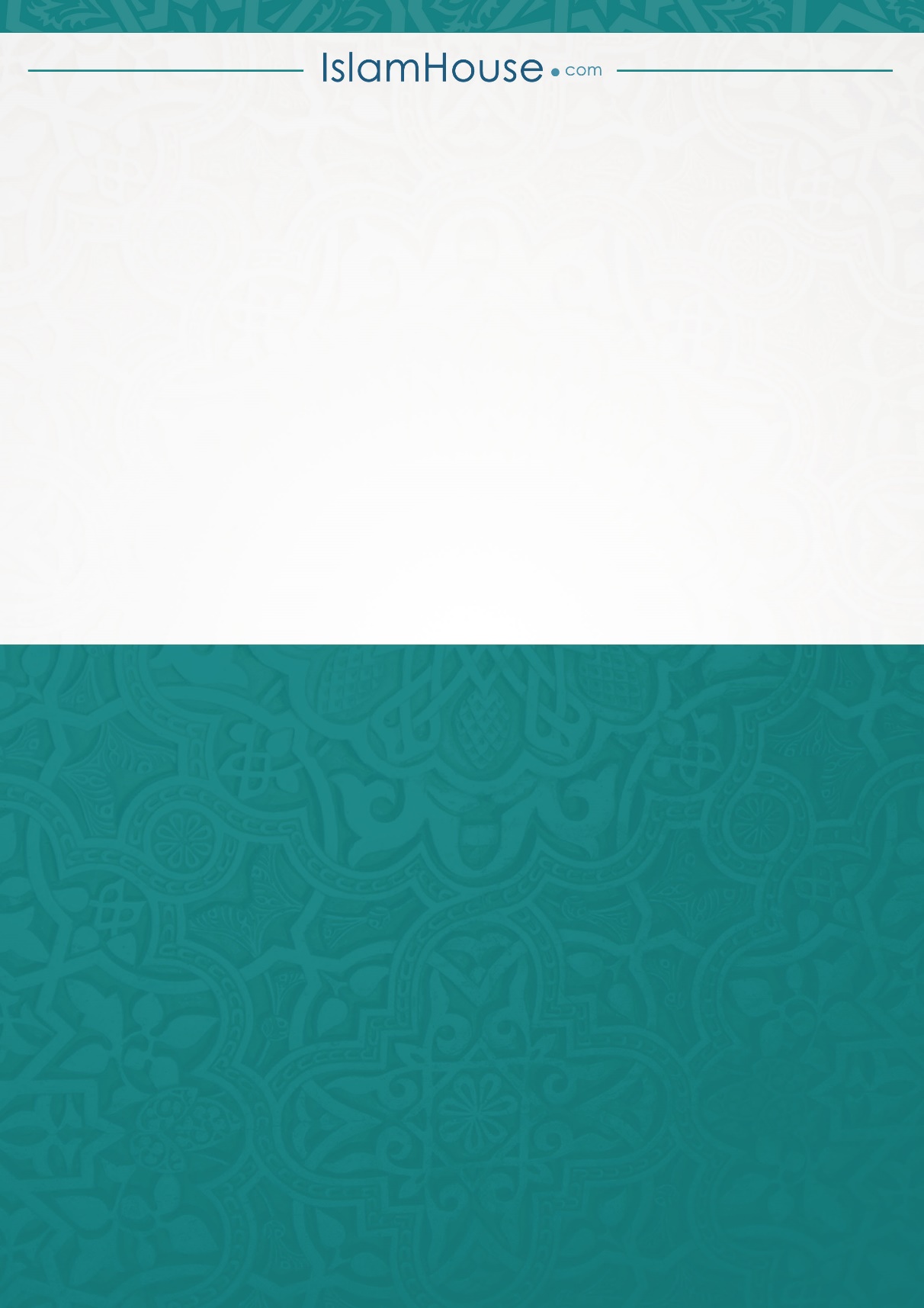 